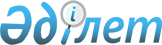 Электрондық мемлекеттік қызметтің регламенттерін бекіту туралы
					
			Күшін жойған
			
			
		
					Шығыс Қазақстан облысы Шемонаиха ауданы әкімдігінің 2012 жылғы 27 желтоқсандағы N 858 қаулысы. Шығыс Қазақстан облысының Әділет департаментінде 2013 жылғы 28 қаңтарда N 2850 болып тіркелді. Күші жойылды - Шемонаиха ауданы әкімдігінің 2013 жылғы 21 мамырдағы N 184 қаулысымен      Ескерту. Күші жойылды - Шемонаиха ауданы әкімдігінің 21.05.2013 N 184 қаулысымен.      РҚАО ескертпесі.

      Құжаттың мәтінінде түпнұсқаның пунктуациясы мен орфографиясы сақталған.

      Қазақстан Республикасының 2000 жылғы 27 қарашадағы «Әкімшілік рәсімдер туралы» Заңының 9-1 бабы 4-тармағына, Қазақстан Республикасының 2001 жылғы 23 қаңтардағы «Қазақстан Республикасындағы жергілікті мемлекеттік басқару және өзін-өзі басқару туралы» Заңының 31-бабы 1-тармағының 17-1) тармақшасына, Қазақстан Республикасының  2007 жылғы 11 қаңтардағы «Ақпараттандыру туралы» Заңының 29-бабы 2-тармағына сәйкес Шемонаиха ауданының әкімдігі ҚАУЛЫ ЕТЕДІ:



      1. Қоса берілген электрондық мемлекеттік қызметінің регламенттері бекітілсін:

      1) «Жұмыссыз азаматтарға анықтама беру»;

      2) «Үйде оқитын және тәрбиеленетiн мүгедек балаларды материалдық қамтамасыз ету үшiн құжаттарды ресiмдеу»;

      3) «Мектепке дейінгі балалар ұйымдарына жіберу үшін мектепке дейінгі (7 жасқа дейін) жастағы балаларды кезекке қою»;

      4) «Кәмелетке толмағандарға меншiк құқығында тиесiлi мүлiкпен мәмiлелердi ресiмдеу үшiн қорғаншылық немесе қамқоршылық жөнiндегi функцияларды жүзеге асыратын органдардың анықтамаларын беру»;

      5) «Қорғаншылық және қамқоршылық жөнiнде анықтама беру»;

      6) «Зейнетақы қорларына, банктерге кәмелетке толмағандардың салымдарына иелiк ету үшiн, Қазақстан Республикасы Iшкi iстер министрлiгi Жол полициясы комитетiнiң аумақтық бөлiмшелерiне кәмелетке толмаған балаларға мұраны ресiмдеу үшiн анықтамалар беру»;

      7) «Мемлекеттiк тұрғын үй қорынан тұрғын үйге немесе жеке тұрғын үй қорынан жергiлiктi атқарушы орган жалдаған тұрғын үйге мұқтаж азаматтарды есепке қою және олардың кезегi».



      2. Осы қаулының орындалуына бақылау жасау Шемонаиха ауданы әкімінің орынбасары В.И Лонскийге жүктелсін.



      3. Осы қаулы алғашқы ресми жарияланған күнінен кейін он күнтізбелік күн өткен соң қолданысқа енгізіледі.

       Шемонаиха ауданының әкімі                  А. Тоқтаров      «КЕЛІСІЛДІ»      Қазақстан Республикасының Көлiк

      және коммуникация министрі                 А. Жұмағалиев      2012 жылғы 27 желтоқсан

Шемонаиха ауданы әкімдігінің

2012 жылғы 27 желтоқсандағы № 858

қаулысымен бекітілді «Жұмыссыз азаматтарға анықтама беру»

электрондық мемлекеттік қызметтің регламенті 

1. Жалпы ережелер

      1. «Жұмыссыз азаматтарға анықтама беру» электрондық мемлекеттік қызмет (бұдан әрі - қызмет) «Шемонаиха ауданының жұмыспен қамту және әлеуметтік бағдарламалар бөлімі» мемлекеттік мекемесімен (бұдан әрі - қызмет көрсетуші) және баламалы түрде және тұрғылықты халыққа қызмет көрсету орталықтары (бұдан әрі - Орталық)арқылы, сондай-ақ www.e.gov.kz «электрондық үкімет» веб-порталы арқылы көрсетіледі.



      2. Электрондық мемлекеттік қызмет Қазақстан Республикасы Үкіметінің 2011 жылғы 7 сәуірдегі № 394 «Жергілікті атқарушы органдармен көрсетілетін әлеуметтік қорғау саласындағы мемлекеттік қызметтер стандарттарын бекіту туралы»  қаулысымен бекітілген «Жұмыссыз азаматтарға анықтама беру» мемлекеттік қызметі Стандартының  негізінде көрсетіледі.



      3. Электрондық мемлекеттік қызметтің автоматизация деңгейі: жартылай автоматтандырылған (медиа-үзілуі бар электрондық мемлекеттік қызметі).



      4. Электрондық мемлекеттік қызмет көрсетудің түрлері: транзакциялық қызмет.



      5. Осы «Жұмыссыз азаматтарға анықтама беру» электрондық мемлекеттік қызметтің регламентінде (бұдан әрі - регламент) қолданылатын түсініктер және қысқартулар:

      1) АЖО - автоматтандырылған жұмыс орны;

      2) ақпараттық жүйе (бұдан әрі – АЖ) – ақпараттық-бағдарламалық кешенді қолданумен ақпаратты сақтауға, өңдеуге, іздеуге, таратуға, жіберуге және ұсынуға арналған ақпараттық жүйе;

      3) ЖАО АЖ – жергілікті атқарушы органның ақпараттық жүйесі;

      4) ЖСН – жеке сәйкестендiру нөмiрi, жеке тұлға, соның iшiнде өзіндік кәсіпкерлік түрінде қызметiн жүзеге асыратын дара кәсiпкер үшiн қалыптастырылатын бірегей нөмір;

      5) ЖТ МДБ – «Жеке тұлғалар» мемлекеттік деректер базасы;

      6) ҚФБ – құрылымдық функционалдық бірліктер, электрондық мемлекеттік қызмет көрсету үдерісіне қатысатын мемлекеттік органдардың, мемлекеттік мекемелердің және өзге де ұйымдардың құрылымдық бөлімшелерінің тізбесі;

      7) медиа-үзілу – құжаттарды электрондық нысаннан қағаз нысанға немесе керісінше өзгерту қажет болғанда, қызметтер көрсету үдерісіндегі қағаз және электрондық құжат айналымдарының кезектесуі;

      8) пайдаланушы - өзіне қажетті ақпараттық электрондық ақпараттық ресурстарды алу үшін ақпараттық жүйеге жүгінетін және оларды пайдаланатын субъект;

      9) транзакциялық қызмет – электрондық сандық қолды қолданумен, өзара ақпарат алмасуды талап ететін пайдаланушыларға электрондық ақпараттық ресурстарды ұсыну жөніндегі қызмет;

      10) тұтынушы – электрондық мемлекеттік қызмет көрсетілетін жеке тұлға;

      11) ХҚО АЖ - Қазақстан Республикасының халыққа қызмет көрсету орталықтарының ақпараттық жүйесі, халыққа (жеке және заңды тұлғаларға), сондай-ақ тиісті министрліктер мен ведомстволардың Қазақстан Республикасының халыққа қызмет көрсету орталықтары арқылы қызмет ұсыну үрдісін автоматтандыруға арналған ақпараттық жүйе;

      12) электрондық құжат – өзіндегі ақпарат электрондық-цифрлық нысанда ұсынылған және электрондық цифрлық қолтаңба арқылы куәландырылған құжат;

      13) электрондық мемлекеттік қызмет - ақпараттық технологиялар қолданылып, электрондық нысанда көрсетілетін мемлекеттік қызмет;

      14) «электрондық үкіметтің» веб-порталы (бұдан әрі - ЭҮП) – нормативтік құқықтық базаны қосумен біріккен барлық үкіметтік ақпаратқа және электрондық мемлекеттік қызметтерге бірыңғай қатынау терезесі болып табылатын ақпараттық жүйе;

      15) «электрондық үкіметтің» шлюзі (бұдан әрі - ЭҮШ) – электрондық қызметті іске асыру шеңберіндегі «электрондық үкіметтің» ақпараттық жүйелерін біріктіруге арналған ақпараттық жүйе;

      16) ЭҮӨШ - Қазақстан Республикасының электрондық үкіметінің өңірлік шлюзі;

      17) электрондық цифрлық қолтаңба – электрондық цифрлық қолтаңба құралдарымен жасалған және электрондық құжаттың дұрыстығын, оның тиесілігін және мазмұнының өзгермейтіндігін растайтын электрондық цифрлық нышандар терімі. 

2. Электрондық мемлекеттік қызметті көрсету бойынша қызмет

беруші қызметінің тәртібі      6. Қызмет көрсетушінің жартылай автоматтандырылған қызметті көрсету кезінде қадамдық әрекеттері мен шешімдері осы регламентке 1 қосымшада келтірілген:

      1) 1 үдеріс – қызмет көрсету үшін қызмет көрсетуші қызметкерінің ЭҮӨШ АЖО ЖСН мен парольді (авторландыру үдерісі) енгізуі;

      2) 2 үдеріс – Қызмет көрсетуші қызметкерінің осы Регламентте көрсетілген қызметті таңдауы, қызмет көрсету үшін сұраудың нысанын экранға шығару және тұтынушы деректерін қызмет көрсетуші қызметкерінің енгізуі;

      3) 3 үдеріс – тұтынушы деректері туралы сұрауды ЭҮШ арқылы ЖТ МДБ-ға бағыттау;

      4) 1 шарт – тұтынушы деректерінің ЖТ МДБ-да бар болуын тексеру;

      5) 4 үдеріс – тұтынушы деректерінің ЖТ МДБ жоқ болуына байланысты деректерді алу мүмкін еместігі туралы хабарламаны қалыптастыру;

      6) 5 үдеріс – Қызмет көрсетуші қызметкерінің қағаз үлгісіндегі құжаттардың болуы туралы тапсырысты толтыруы және тұтынушы ұсынған құжаттарды сканерден өткізуі, оларды тапсырыс нысанына тіркеуі және қызмет көрсету үшін толтырылған нысанды (енгізілген деректерді) ЭЦҚ арқылы қол қоюы;

      7) 6 үдеріс - ЭҮӨШ АЖО-да электрондық құжатты тіркеу;

      8) 2 шарт – қызмет көрсетушінің тұтынушымен қоса берілген Стандартта көрсетілген құжаттарының және қызмет көрсету негіздемелерінің сәйкестігін тексеруі (өңдеуі);

      9) 7 үдеріс - тұтынушы құжаттарында бұзушылықтар болғандықтан, тапсырыс берілген қызметті көрсетуден бас тарту туралы хабарламаны қалыптастыру;

      10) 8 үдеріс – тұтынушының ЭҮӨШ АЖО-да қалыптастырылған қызметтің нәтижесін (жұмыссыз ретінде тіркелгендігі туралы анықтама) алуы. Электрондық құжат қызмет көрсетушінің уәкілетті тұлғасының ЭЦҚ пайдаланумен қалыптастырылады;



      7. Қызмет көрсетушінің Орталық арқылы жартылай автоматтандырылған қызметті көрсету кезіндегі қадамдық әрекеттері мен шешімдері осы Регламентке 2 қосымшада келтірілген:

      1) 1 үдеріс – Орталық операторының ХҚО АЖ АЖО қызмет көрсету үшін логин мен парольді (авторландыру үдерісі) енгізуі;

      2) 2 үдеріс – Орталық операторының осы Регламентте көрсетілген қызметті таңдауы, қызмет көрсету үшін экранға тапсырыс үлгісін шығару және Орталық операторының тұтынушы мәліметтерін енгізуі;

      3) 3 үдеріс – ЭҮШ арқылы ЖТ МДБ тұтынушы мәліметтері туралы тапсырысты бағыттау;

      4) 1 шарт – тұтынушы мәліметтерінің ЖТ МДБ болуын тексеру;

      5) 4 үдеріс – ЖТ МДБ тұтынушы мәліметтерінің болмауына байланысты мәліметтерді алу мүмкін еместігі туралы хабарлама қалыптастыру;

      6) 5 үдеріс – Орталық операторының қағаз үлгісіндегі құжаттардың болуы туралы тапсырысты толтыруы және тұтынушы ұсынған құжаттарды сканерден өткізуі, оларды тапсырыс нысанына тіркеуі және қызмет көрсету үшін толтырылған нысанды (енгізілген деректерді) ЭЦҚ арқылы қол қоюы;

      7) 6 үдеріс – ЭҮШ арқылы ЭҮӨШ АЖО Орталық операторының ЭЦҚ расталған (қол қойылған) электрондық құжатты (тұтынушы тапсырысын) бағыттау;

      8) 7 үдеріс – электронды құжатты ЭҮӨШ АЖО электрондық құжатты тіркеу;

      9) 2 шарт – қызмет көрсетушінің тұтынушымен қоса берілген Стандартта көрсетілген құжаттарының және қызмет көрсету негіздемелерінің сәйкестігін тексеруі (өңдеуі);

      10) 8 үдеріс – тұтынушы құжаттарының бұзушылықтар болғандықтан, тапсырыс берілген қызметті көрсетуден бас тарту туралы хабарламаны қалыптастыру;

      11) 9 үдеріс – тұтынушының Орталық операторы арқылы ЭҮӨШ АЖО қалыптастырылған қызметтің нәтижесін (жұмыссыз ретінде тіркелгендігі туралы анықтама) алуы.



      8. Қызмет көрсетушінің ЭҮП арқылы жартылай автоматтандырылған қызметті көрсету кезіндегі қадамдық әрекеттері мен шешімдері осы Регламентке 3 қосымшада келтірілген:

      1) тұтынушы ЖСН және пароль арқылы ЭҮП тіркеуді жүзеге асырады (ЭҮП тіркелмеген тұтынушылар үшін жүзеге асырылады);

      2) 1 үдеріс – тұтынушының электрондық мемлекеттік қызметті алу үшін ЖСН мен парольді енгізу үдерісі (авторландыру үдерісі);

      3) 1 шарт – ЖСН мен пароль арқылы ЭҮП тіркелген тұтынушы жайлы деректердің түпнұсқалығын тексеру;

      4) 2 үдеріс – тұтынушының деректерінде бұзушылық болғандықтан ЭҮП авторландырудан бас тарту туралы хабарламаны қалыптастыру;

      5) 3 үдеріс – тұтынушының осы Регламентте көрсетілген қызметті таңдауы, қызмет көрсету үшін экранға тапсырыс үлгісін шығару және тұтынушының құрылымы мен нысандық талаптарын ескере отырып, үлгіні толтыруы (мәліметтерді енгізу), тапсырыс үлгісіне Стандарттың 11-тармағында көрсетілген қажетті құжаттардың көшірмесін электронды түрде тіркеу, сонымен қатар тапсырысты растау үшін тұтынушының ЭЦҚ тіркеу куәлігін таңдауы;

      6) 2 шарт – ЭҮП ЭЦҚ-ның тіркеу куәлігінің жарамдылық мерзімін және қайтарылып алынған (жойылған) тіркеу куәліктері тізімінде болмауын, сонымен қатар жеке сәйкестендіру мәліметтерінің сәйкестігін (тапсырыста көрсетілген ЖСН мен ЭЦҚ тіркеу куәлігінде көрсетілген ЖСН арасында) тексеру;

      7) 4 үдеріс – тұтынушының ЭЦҚ расталмауына байланысты тапсырыс берілген қызметті көрсетуден бас тарту туралы хабарламаны қалыптастыру;

      8) 5 үдеріс – тұтынушының ЭЦҚ арқылы қызмет көрсету үшін тапсырысты куәландыру және қызмет көрсетушінің өңдеуі үшін ЭҮШ арқылы ЭҮӨШ АЖО электрондық құжатты (тапсырысты) бағыттау;

      9) 6 үдеріс – электронды құжатты ЭҮӨШ АЖО тіркеу;

      10) 3 шарт – қызмет көрсетушінің тұтынушымен қоса берілген Стандартта көрсетілген құжаттарын және қызмет көрсету негіздемелерін тексеру (өңдеу);

      11) 7 үдеріс – тұтынушы құжаттарында бұзушылық болуына байланысты тапсырыс берілген қызметті көрсетуден бас тарту туралы хабарламаны қалыптастыру;

      12) 8 үдеріс – тұтынушының ЭҮӨШ АЖО қалыптасқан қызмет нәтижесін (жұмыссыз ретінде тіркелгендігі туралы анықтама) алуы. Электрондық құжат қызмет көрсетушінің уәкілетті тұлғасының ЭЦҚ пайдалана отырып қалыптасады.

      8. ЭҮП арқылы электрондық мемлекеттік қызметті пайдаланғандағы тапсырысты толтырудың экрандық үлгілері және өтініш нысаны «электрондық үкімет порталында» www.e.gov.kz порталында көрсетілген.



      9. Электрондық мемлекеттік қызмет бойынша сұраудың орындалу мәртебесін тұтынушының тексеру әдісі: ЭҮП-те «Қызметтерді алу тарихы» тарауында, сондай-ақ ЖАО/ХҚО - ға жүгінген кезде.

      10. Мемлекеттік қызмет туралы қажетті ақпарат және кеңесті ЭҮП call-орталығы телефоны арқылы алуға болады: (1414). 

3. Электрондық мемлекеттік қызмет көрсету үдерісіндегі өзара

әрекеттестік тәртібінің сипаттамасы      12. Қызмет көрсету үдерісіне қатысатын ҚФБ:

      Қызмет көрсетуші; Орталық операторы; ЭҮП; ЭҮШ; ЭҮӨШ; ЭҮӨШ АЖО; ХҚО АЖ АЖО; ЖТ МДБ.

      13. Әрбір әрекеттің орындалу мерзімі көрсетілген ҚФБ әрекет жасау кезектілігінің кестедегі мәтіндік сипаттамасы осы Регламентке 5 қосымшада берілген.

      14. Әрекеттердің қисынды реттілігі арасындағы өзара байланысты (электрондық мемлекеттік қызмет көрсету үдерісінде) олардың сипаттамаларына сәйкес көрсететін диаграммалар осы Регламентке 1, 2, 3 қосымшаларда берілген.

      15. Хабарламалардың нысандарын қоса алғанда, электрондық мемлекеттік қызметті көрсету нәтижесі (шығыс құжаты) соған сәйкес ұсынылуы тиіс нысандар, бланкілердің үлгілері осы Регламентке 4 қосымшада көрсетілген.

      16. Тұтынушыларға электрондық мемлекеттік қызмет көрсетудің нәтижелері осы Регламентке 6 қосымшаға сәйкес сапа мен қолжетімділік көрсеткіштерімен өлшенеді.



      17. Тұтынушылармен электрондық мемлекеттік қызметті көрсету үдерісіне қойылатын талаптар:

      1) адамның конституциялық құқықтары мен бостандықтарын сақтау;

      2) қызметтік парызды орындаудағы заңдылық;

      3) кәсіби этика мен мәдениетті сақтау;

      4) нақты және толық ақпарат тапсыру;

      5) ақпараттың құпиялығын сақтау;

      6) тұтынушымен белгіленген мерзімде алынбаған құжаттардың сақталуын қамтамасыз ету.



      18. Электрондық мемлекеттік қызмет көрсетудің техникалық шарттары:

      электрондық мемлекеттік қызмет көрсетудің қолжетімділігін қолдау құралдары (компьютер, Интернет, Орталық, мемлекеттік мекеме, тұтынушыда ЖСН болуы, ЭҮП авторландыру, тұтынушыда ЭЦҚ болуы).

«Жұмыссыз азаматтарға анықтама беру»

электрондық мемлекеттік қызметтің

Регламентіне 1 қосымша Қызмет көрсетуші арқылы көрсетілетін кездегі функционалдық

өзара көрсетуде функциялық әрекеттестіктің диаграммасы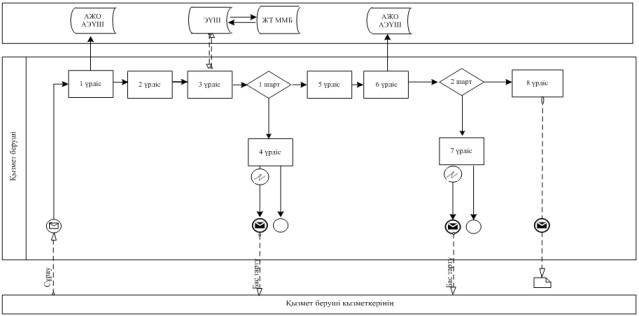 

«Жұмыссыз азаматтарға анықтама беру»

электрондық мемлекеттік қызметтің

Регламентіне 2 қосымша Орталық арқылы көрсетілетін кездегі функциялық әрекеттестіктің

диаграммасы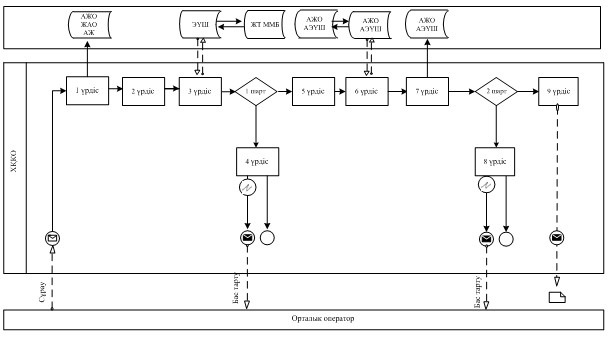 

«Жұмыссыз азаматтарға анықтама беру»

электрондық мемлекеттік қызметтің

Регламентіне 3 қосымша ЭҮП арқылы көрсетілетін кездегі функционалдық өзара

әрекеттестіктің диаграммасы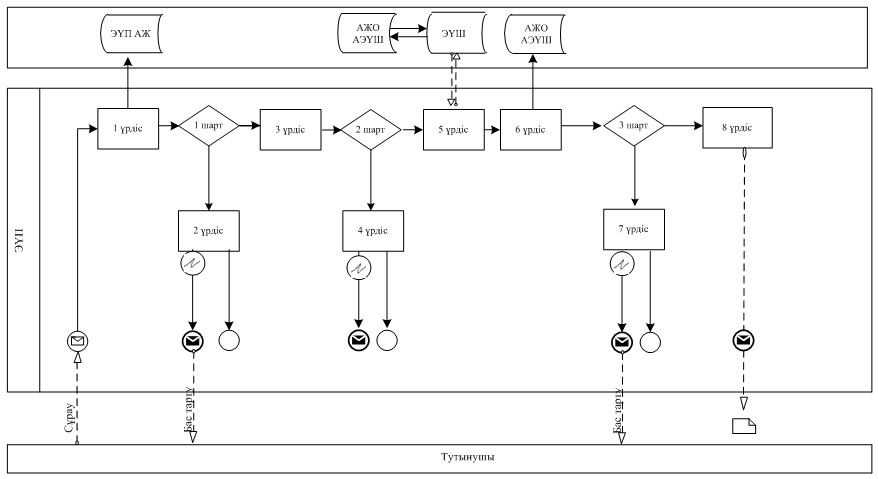  Кесте. Шартты белгілер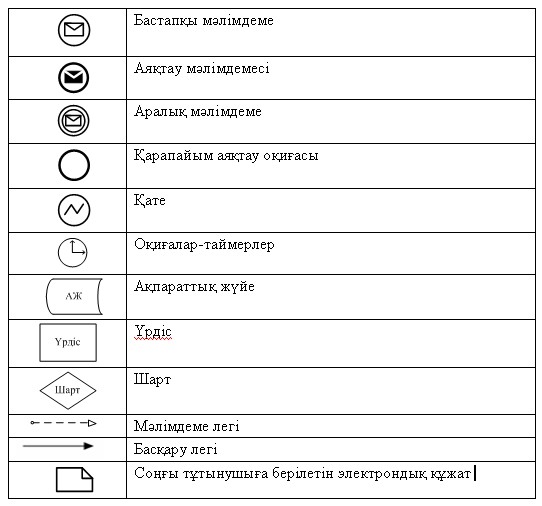 

«Жұмыссыз азаматтарға анықтама беру»

электрондық мемлекеттік қызметтің

Регламентіне 4 қосымша Электрондық мемлекеттік қызметке өтініштің экрандық нысаны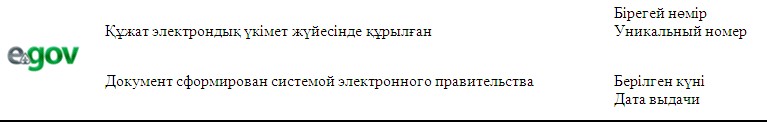 Начальник ГУ «Отдел

занятости и социальных программ»

_______________________________

(ФИО начальника)     Безработный: _________________

_________________

(ФИО заявителя) 

Адрес: _________________

(адрес заявителя) 

Телефон: _________________

  Заявление      Прошу выдать мне справку о статусе безработного(ой) за период

с ___________________ года по ______________ год.      К заявлению прилагаются документы:Осы құжат «Электрондық құжат және электрондық цифрлық қолтаңба туралы» 2003 жылғы 7

қаңтардағы N 370-II ҚРЗ 7-бабының 1-тармағына сәйкес қағаз тасығыштағы құжатқа тең.

Данный документ согласно пункту 1 статьи 7 ЗРК от 7 января 2003 года «Об электронном

документе и электронной цифровой подписи» равнозначен документу на бумажном носителе.



* Штрих-код «Электрондық әкімдік» ақпараттық жүйесі ұсынған және электрондық-цифрлық

қолтаңбамен қол қойылған деректерді қамтиды {указать подразделение} (Указать регион).

Штрих-код содержит данные, предоставленные информационной системой «Электронный акимат»

и подписанные электронно-цифровой подписью {указать подразделение} (Указать регион).

 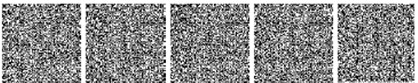       Бөлім бастығы:

      Начальник отдела: ________________________________

                                             (ФИО)      Маман:

      Специалист: ______________________________________

                                            (ФИО)      Анықтаманы алуға өтініш берілген күні:

      Дата подачи заявления на получение справки:_______

 Осы құжат «Электрондық құжат және электрондық цифрлық қолтаңба туралы» 2003 жылғы 7

қаңтардағы N 370-II ҚРЗ 7-бабының 1-тармағына сәйкес қағаз тасығыштағы құжатқа тең.

Данный документ согласно пункту 1 статьи 7 ЗРК от 7 января 2003 года «Об электронном

документе и электронной цифровой подписи» равнозначен документу на бумажном носителе.



* Штрих-код «Электрондық әкімдік» ақпараттық жүйесі ұсынған және электрондық-цифрлық

қолтаңбамен қол қойылған деректерді қамтиды {указать подразделение} (Указать регион).

Штрих-код содержит данные, предоставленные информационной системой « Электронный

акимат» и подписанные электронно-цифровой подписью {указать подразделение} (Указать

регион).

 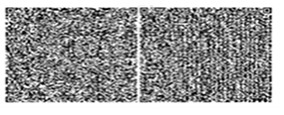  Тұтынушыға берілетін хабарламалар      Хабарламалар өтінішті орындау мәртебесі өзгеруімен беріледі.

      Хабарламалар мәтiнімен кез келген жол «электрондық үкiметтiң» порталында дербес кабинетте «Хабарламалар» бөлiмінде шағылысады. Қызметке оң жауаптың (жұмыссыз азаматтарға анықтама беру)

шығу нысаны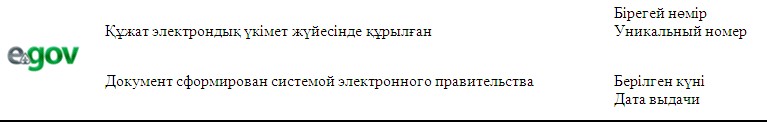  ЖҰМЫССЫЗДЫҚ РЕТІНДЕ ТІРКЕУ ТУРАЛЫ АНЫҚТАМА

СПРАВКА О РЕГИСТРАЦИИ В КАЧЕСТВЕ БЕЗРАБОТНОГОТ.А.Ә.

Ф.И.О.____________________________________________________________________

Халықтың жұмыстылығы туралы Қазақстан Республикасы Заңының 15 бабына сәйкес,

жұмыссыз ретінде тіркелген:

___________________________________________________________________________

В соответствии со статьей 15 Закона Республики Казахстан "О занятости населения"

зарегистрирован безработным:

___________________________________________________________________________

Қоғамдық әлеуметтік жұмыстарға қатысуы:

___________________________________________________________________________

Участие в общественных социальных работах:

___________________________________________________________________________

Кәсіби даярлаудан біліктілігін арттыру және қайта даярлықтан жастар практикасынан өтті:

___________________________________________________________________________

Прошел профессиональную подготовку, повышение квалификации и переподготовку,

молодежную практику:

___________________________________________________________________________

Атаулы әлеуметтік көмек, тұрғын үй көмегі тағайындалды:

___________________________________________________________________________

Назначен(а) адресная социальная помощь, жилищная помощь:

___________________________________________________________________________

Анықтама:

___________________________________________________________________________

ұсыну үшін берілген

Справка дана для предъявления:

___________________________________________________________________________

 

 Осы құжат «Электрондық құжат және электрондық цифрлық қолтаңба туралы» 2003 жылғы 7

қаңтардағы N 370-II ҚРЗ 7-бабының 1-тармағына сәйкес қағаз тасығыштағы құжатқа тең.

Данный документ согласно пункту 1 статьи 7 ЗРК от 7 января 2003 года «Об электронном

документе и электронной цифровой подписи» равнозначен документу на бумажном носителе.



* Штрих-код «Электрондық әкімдік» ақпараттық жүйесі ұсынған және электрондық-цифрлық

қолтаңбамен қол қойылған деректерді қамтиды {указать подразделение} (Указать регион).

Штрих-код содержит данные, предоставленные информационной системой «Электронный

акимат» и подписанные электронно-цифровой подписью {указать подразделение} (Указать

регион).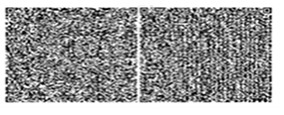  Тұтынушыға берілетін электрондық қызметке теріс жауаптың

(бас тарту) шығу нысаны      Теріс жауаптың шығу нысаны комиссия қорытындысын қалыптастыру кезінде бас тартуды негіздеу мәтінімен хат түрінде еркін нысанда беріледі.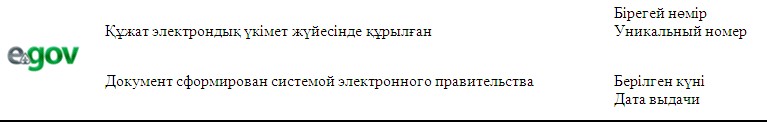 Кому: САЛОВА ОЛЕСЯ ВЛАДИМИРОВНА

(ФИО заявителя)            Доводим до Вашего сведения, что Вам отказано в предоставлении

справки безработного.Причина отказа:      отказ на казахском Начальник отдела:       Иванов И.И. 

                         (ФИО)

 

 

 Осы құжат «Электрондық құжат және электрондық цифрлық қолтаңба туралы» 2003 жылғы 7

қаңтардағы N 370-II ҚРЗ 7-бабының 1-тармағына сәйкес қағаз тасығыштағы құжатқа тең.

Данный документ согласно пункту 1 статьи 7 ЗРК от 7 января 2003 года «Об электронном

документе и электронной цифровой подписи» равнозначен документу на бумажном носителе.



* Штрих-код «Электрондық әкімдік» ақпараттық жүйесі ұсынған және электрондық-цифрлық

қолтаңбамен қол қойылған деректерді қамтиды {указать подразделение} (Указать регион).

Штрих-код содержит данные, предоставленные информационной системой «Электронный

акимат» и подписанные электронно-цифровой подписью {указать подразделение} (Указать

регион).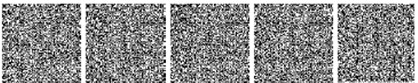 

«Жұмыссыз азаматтарға анықтама беру»

электрондық мемлекеттік қызметтің

Регламентіне 5 қосымша 1 кесте. Қызмет беруші арқылы ҚФБ іс-әрекеттерінің сипаттамасы1 кестенің жалғасы: 2 кесте. Орталық арқылы ҚФБ іс-әрекеттерінің сипаттамасы2 кестенің жалғасы: 3 кесте. ЭҮП арқылы ҚФБ іс-әрекеттерінің сипаттамасы3 кестенің жалғасы:

«Жұмыссыз азаматтарға анықтама беру»

электрондық мемлекеттік қызметтің

Регламентіне 6 қосымша Қызмет көрсеткiштерiн анықтау үшiн сауалнаманың формасы:

«сапа және қолжетімдік»____________________________________________________

(қызметтің атауы)      1. Электрондық мемлекеттік қызмет көрсетудің нәтижесімен және процесстің сапасымен Сізді қанағаттандырды ба ?

      1) қанағаттандырылмаған;

      2) жартылай қанағаттандырылған;

      3) қанағаттандырылған.

      2. Электрондық мемлекеттік қызметті көрсету тәртібі туралы ақпараттың сапасы Сізді қанағаттандырды ма ?

      1) қанағаттандырылмаған;

      2) жартылай қанағаттандырылған;

      3) қанағаттандырылған.

Шемонаиха ауданы әкімдігінің

2012 жылғы 27 желтоқсандағы № 858

қаулысымен бекітілді «Үйде оқитын және тәрбиеленетін мүгедек балаларды материалдық

қамтамасыз ету үшін құжаттар ресімдеу» электрондық мемлекеттік

қызметінің регламенті 

1. Жалпы ережелер      1. «Үйде оқитын және тәрбиеленетін мүгедек балаларды материалдық қамтамасыз ету үшін құжаттар ресімдеу» электрондық мемлекеттік қызметі (бұдан әрі – қызмет) Шемонаиха ауданының жұмыспен қамту және әлеуметтік бағдарламалар бөлімімен (бұдан әрі – қызмет көрсетуші), сондай-ақ www.e.gov.kz «электрондық үкімет» веб-порталы арқылы: ұсынылады.

      2. Электрондық мемлекеттік қызмет Қазақстан Республикасы Үкіметінің 2011 жылғы 7 сәуірдегі № 394 «Жергілікті атқарушы органдармен көрсетілетін әлеуметтік қорғау саласындағы мемлекеттік қызметтер стандарттарын бекіту туралы» қаулысымен бекітілген «Үйде оқитын және тәрбиеленетін мүгедек балаларды материалдық қамтамасыз ету үшін құжаттар ресімдеу» мемлекеттік қызметі стандартының негізінде көрсетіледі.

      3. Электрондық мемлекеттік қызметті автоматтандыру дәрежесі: жартылай автоматтандырылған (медиа-үзілуі бар электрондық мемлекеттік қызметі).

      4. Электрондық мемлекеттік қызмет көрсетудің түрі: транзакциялық қызмет.



      5. Осы «Үйде оқитын және тәрбиеленетін мүгедек балаларды материалдық қамтамасыз ету үшін құжаттарды ресімдеу» электрондық мемлекеттік қызметтің регламентінде (бұдан әрі - регламент) қолданылатын түсініктер және қысқартулар:

      1) АЖО - автоматтандырылған жұмыс орны;

      2) ақпараттық жүйе (бұдан әрі – АЖ) – ақпараттық-бағдарламалық кешенді қолданумен ақпаратты сақтауға, өңдеуге, іздеуге, таратуға, жіберуге және ұсынуға арналған ақпараттық жүйе;

      3) ЖАО АЖ – жергілікті атқарушы органның ақпараттық жүйесі;

      4) ЖСН – жеке сәйкестендiру нөмiрi, жеке тұлға, соның iшiнде өзіндік кәсіпкерлік түрінде қызметiн жүзеге асыратын дара кәсiпкер үшiн қалыптастырылатын бірегей нөмір;

      5) ЖТ МДБ – «Жеке тұлғалар» мемлекеттік деректер базасы;

      6) ҚФБ – құрылымдық функционалдық бірліктер, электрондық мемлекеттік қызмет көрсету үдерісіне қатысатын мемлекеттік органдардың, мемлекеттік мекемелердің және өзге де ұйымдардың құрылымдық бөлімшелерінің тізбесі;

      7) медиа-үзілу – құжаттарды электрондық нысаннан қағаз нысанға немесе керісінше өзгерту қажет болғанда, қызметтер көрсету үдерісіндегі қағаз және электрондық құжат айналымдарының кезектесуі;

      8) пайдаланушы- өзіне қажетті ақпараттық электрондық ақпараттық ресурстарды алу үшін ақпараттық жүйеге жүгінетін және оларды пайдаланатын субъект;

      9) транзакциялық қызмет – электрондық сандық қолды қолданумен, өзара ақпарат алмасуды талап ететін пайдаланушыларға электрондық ақпараттық ресурстарды ұсыну жөніндегі қызмет;

      10) тұтынушы – электрондық мемлекеттік қызмет көрсетілетін жеке тұлға;

      11) ХҚО АЖ - Қазақстан Республикасының халыққа қызмет көрсету орталықтарының ақпараттық жүйесі, халыққа (жеке және заңды тұлғаларға), сондай-ақ тиісті министрліктер мен ведомстволардың Қазақстан Республикасының халыққа қызмет көрсету орталықтары арқылы қызмет ұсыну үрдісін автоматтандыруға арналған ақпараттық жүйе;

      12) электрондық құжат – өзіндегі ақпарат электрондық-цифрлық нысанда ұсынылған және электрондық цифрлық қолтаңба арқылы куәландырылған құжат;

      13) электрондық мемлекеттік қызмет - ақпараттық технологиялар қолданылып, электрондық нысанда көрсетілетін мемлекеттік қызмет;

      14) «электрондық үкіметтің» веб-порталы (бұдан әрі - ЭҮП) – нормативтік құқықтық базаны қосумен біріккен барлық үкіметтік ақпаратқа және электрондық мемлекеттік қызметтерге бірыңғай қатынау терезесі болып табылатын ақпараттық жүйе;

      15) «электрондық үкіметтің» шлюзі (бұдан әрі - ЭҮШ) – электрондық қызметті іске асыру шеңберіндегі «электрондық үкіметтің» ақпараттық жүйелерін біріктіруге арналған ақпараттық жүйе;

      16) ЭҮӨШ - Қазақстан Республикасының электрондық үкіметінің өңірлік шлюзі;

      17) электрондық цифрлық қолтаңба – электрондық цифрлық қолтаңба құралдарымен жасалған және электрондық құжаттың дұрыстығын, оның тиесілігін және мазмұнының өзгермейтіндігін растайтын электрондық цифрлық нышандар терімі. 

2. Электрондық мемлекеттік қызмет көрсету бойынша қызмет

берушінің қызмет тәртібі      6. Қызмет көрсетушінің жартылай автоматтандырылған қызметті көрсету кезінде қадамдық әрекеттері мен шешімдері осы регламентке 1 қосымшада келтірілген:

      1) 1 үдеріс – қызмет көрсету үшін қызмет көрсетуші қызметкерінің ЭҮӨШ АЖО ЖСН мен парольді (авторландыру үдерісі) енгізуі;

      2) 2 үдеріс – Қызмет көрсетуші қызметкерінің осы Регламентте көрсетілген қызметті таңдауы, қызмет көрсету үшін сұраудың нысанын экранға шығару және тұтынушы деректерін қызмет көрсетуші қызметкерінің енгізуі;

      3) 3 үдеріс – тұтынушы деректері туралы сұрауды ЭҮШ арқылы ЖТ МДБ-ға бағыттау;

      4) 1 шарт – тұтынушы деректерінің ЖТ МДБ-да бар болуын тексеру;

      5) 4 үдеріс – тұтынушы деректерінің ЖТ МДБ жоқ болуына байланысты деректерді алу мүмкін еместігі туралы хабарламаны қалыптастыру;

      6) 5 үдеріс – Қызмет көрсетуші қызметкерінің қағаз үлгісіндегі құжаттардың болуы туралы тапсырысты толтыруы және тұтынушы ұсынған құжаттарды сканерден өткізуі, оларды тапсырыс нысанына тіркеуі және қызмет көрсету үшін толтырылған нысанды (енгізілген деректерді) ЭЦҚ арқылы қол қоюы;

      7) 6 үдеріс - ЭҮӨШ АЖО-да электрондық құжатты тіркеу;

      8) 2 шарт – қызмет көрсетушінің тұтынушымен қоса берілген Стандартта көрсетілген құжаттарының және қызмет көрсету негіздемелерінің сәйкестігін тексеруі (өңдеуі);

      9) 7 үдеріс - тұтынушы құжаттарында бұзушылықтар болғандықтан, тапсырыс берілген қызметті көрсетуден бас тарту туралы хабарламаны қалыптастыру;

      10) 8 үдеріс – тұтынушының ЭҮӨШ АЖО-да қалыптастырылған қызметтің нәтижесін (құжаттардың ресімделгені туралы хабарлама) алуы. Электрондық құжат қызмет көрсетушінің уәкілетті тұлғасының ЭЦҚ пайдаланумен қалыптастырылады.



      7. Қызмет көрсетушінің ЭҮП арқылы жартылай автоматтандырылған қызметті көрсету кезіндегі қадамдық әрекеттері мен шешімдері осы Регламентке 3 қосымшада келтірілген:

      1) тұтынушы ЖСН және пароль арқылы ЭҮП тіркеуді жүзеге асырады (ЭҮП тіркелмеген тұтынушылар үшін жүзеге асырылады);

      2) 1 үдеріс – тұтынушының электрондық мемлекеттік қызметті алу үшін ЖСН мен парольді енгізу үдерісі (авторландыру үдерісі);

      3) 1 шарт – ЖСН мен пароль арқылы ЭҮП тіркелген тұтынушы жайлы деректердің түпнұсқалығын тексеру;

      4) 2 үдеріс – тұтынушының деректерінде бұзушылық болғандықтан ЭҮП авторландырудан бас тарту туралы хабарламаны қалыптастыру;

      5) 3 үдеріс – тұтынушының осы Регламентте көрсетілген қызметті таңдауы, қызмет көрсету үшін экранға тапсырыс үлгісін шығару және тұтынушының құрылымы мен нысандық талаптарын ескере отырып, үлгіні толтыруы (мәліметтерді енгізу), тапсырыс үлгісіне Стандарттың 11-тармағында көрсетілген қажетті құжаттардың көшірмесін электронды түрде тіркеу, сонымен қатар тапсырысты растау үшін тұтынушының ЭЦҚ тіркеу куәлігін таңдауы;

      6) 2 шарт – ЭҮП ЭЦҚ-ның тіркеу куәлігінің жарамдылық мерзімін және қайтарылып алынған (жойылған) тіркеу куәліктері тізімінде болмауын, сонымен қатар жеке сәйкестендіру мәліметтерінің сәйкестігін (тапсырыста көрсетілген ЖСН мен ЭЦҚ тіркеу куәлігінде көрсетілген ЖСН арасында) тексеру;

      7) 4 үдеріс – тұтынушының ЭЦҚ расталмауына байланысты тапсырыс берілген қызметті көрсетуден бас тарту туралы хабарламаны қалыптастыру;

      8) 5 үдеріс – тұтынушының ЭЦҚ арқылы қызмет көрсету үшін тапсырысты куәландыру және қызмет көрсетушінің өңдеуі үшін ЭҮШ арқылы ЭҮӨШ АЖО электрондық құжатты (тапсырысты) бағыттау;

      9) 6 үдеріс – электронды құжатты ЭҮӨШ АЖО тіркеу;

      10) 3 шарт – қызмет көрсетушінің тұтынушымен қоса берілген Стандартта көрсетілген құжаттарын және қызмет көрсету негіздемелерін тексеру (өңдеу);

      11) 7 үдеріс – тұтынушы құжаттарында бұзушылық болуына байланысты тапсырыс берілген қызметті көрсетуден бас тарту туралы хабарламаны қалыптастыру;

      12) 8 үдеріс – тұтынушының ЭҮӨШ АЖО қалыптасқан қызмет нәтижесін (электрондық құжат нысанындағы хабарлама) алуы. Электрондық құжат қызмет көрсетушінің уәкілетті тұлғасының ЭЦҚ пайдалана отырып қалыптасады.

      8. ЭҮП арқылы электрондық мемлекеттік қызметті пайдаланғандағы тапсырысты толтырудың экрандық үлгілері және өтініш нысаны «электрондық үкімет порталында» www.e.gov.kz порталында көрсетілген.

      9. Электрондық мемлекеттік қызмет бойынша сұраудың орындалу мәртебесін тұтынушының тексеру әдісі: ЭҮП-те «Қызметтерді алу тарихы» тарауында, сондай-ақ қызмет көрсетушіге жүгінген кезде.



      10. Мемлекеттік қызмет туралы қажетті ақпарат және кеңесті ЭҮП call-орталығы телефоны арқылы алуға болады: (1414). 

3. Электрондық мемлекеттік қызмет көрсету үдерісіндегі

өзара әрекеттестік тәртібінің сипаттамасы      11. Қызмет көрсету үдерісіне қатысатын ҚФБ: Қызмет көрсетуші; ЭҮП; ЭҮШ; ЭҮӨШ; ЭҮӨШ АЖО; ЖТ МДБ.

      12. Әрбір әрекеттің орындалу мерзімі көрсетілген ҚФБ әрекет жасау кезектілігінің кестедегі мәтіндік сипаттамасы осы Регламентке 3 қосымшада берілген.

      13. Әрекеттердің қисынды реттілігі арасындағы өзара байланысты (электрондық мемлекеттік қызмет көрсету үдерісінде) олардың сипаттамаларына сәйкес көрсететін диаграммалар осы Регламентке 1, 2 қосымшаларда берілген.

      14. Тұтынушыларға электрондық мемлекеттік қызмет көрсетудің нәтижелері осы Регламентке 4 қосымшаға сәйкес сапа мен қолжетімділік көрсеткіштерімен өлшенеді.

      15. Электрондық мемлекеттік қызметті көрсету нәтижесі соған сәйкес ұсынылуы тиіс нысандар, бланкілердің үлгілері осы Регламентке 5 қосымшада көрсетілген.



      16. Тұтынушылармен электрондық мемлекеттік қызметті көрсету үдерісіне қойылатын талаптар:

      1) адамның конституциялық құқықтары мен бостандықтарын сақтау;

      2) қызметтік парызды орындаудағы заңдылық;

      3) кәсіби этика мен мәдениетті сақтау;

      4) нақты және толық ақпарат тапсыру;

      5) ақпараттың құпиялығын сақтау;

      6) тұтынушымен белгіленген мерзімде алынбаған құжаттардың сақталуын қамтамасыз ету.



      17. Электрондық мемлекеттік қызмет көрсетудің техникалық шарттары:

      электрондық мемлекеттік қызмет көрсетудің қолжетімділігін қолдау құралдары (компьютер, Интернет, мемлекеттік мекеме, қоғамдық қолжетімдік пункті).

«Үйде оқитын және тәрбиеленетін

мүгедек балаларды материалдық қамтамасыз

ету үшін құжаттар ресімдеу» электрондық

мемлекеттік қызметінің Регламентіне

1 қосымша Қызмет көрсетуші арқылы көрсетілетін кезде функционалдық

әрекеттестіктің диаграммасы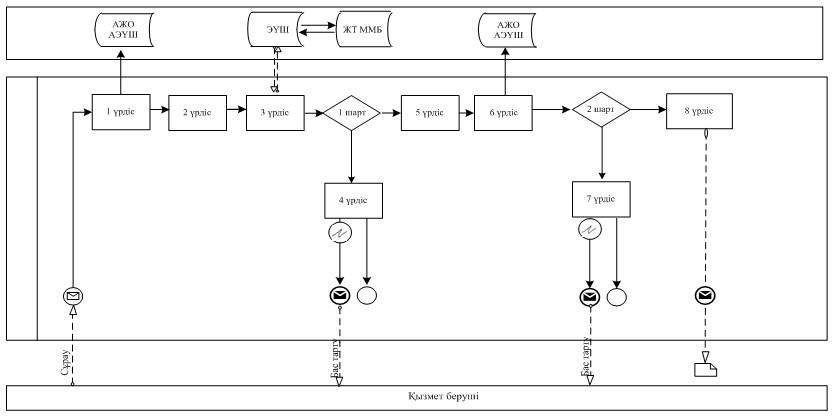 

«Үйде оқитын және тәрбиеленетін

мүгедек балаларды материалдық қамтамасыз

ету үшін құжаттар ресімдеу» электрондық

мемлекеттік қызметінің Регламентіне

2 қосымша ЭҮП арқылы көрсетілетін кездегі функционалдық әрекеттестіктің

диаграммасы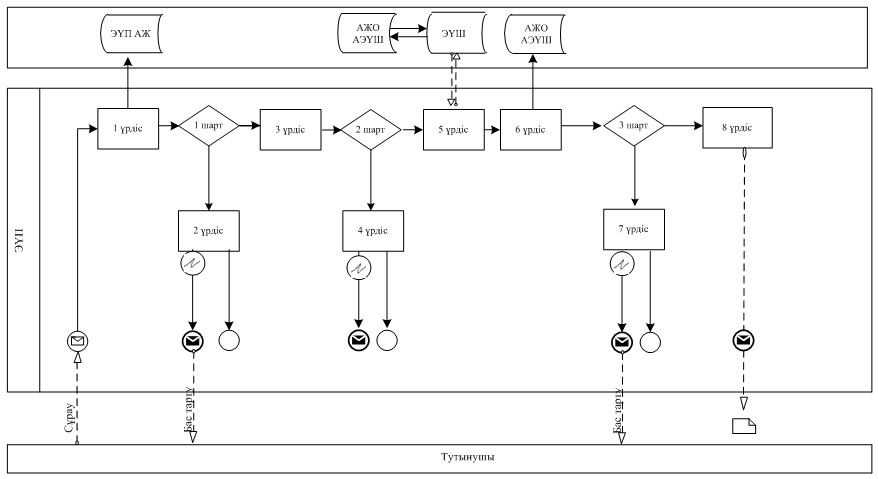  Кесте. Шартты белгілер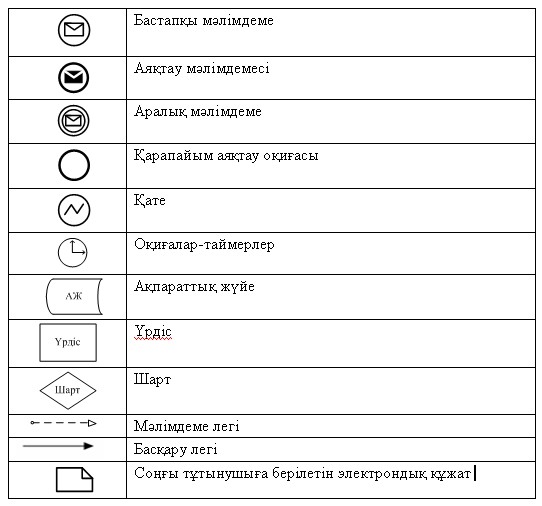 

«Үйде оқитын және тәрбиеленетін

мүгедек балаларды материалдық қамтамасыз

ету үшін құжаттар ресімдеу» электрондық

мемлекеттік қызметінің Регламентіне

3 қосымша 1 кесте. Қызмет беруші арқылы ҚФБ іс-әрекеттерінің сипаттамасы1 кестенің жалғасы: 2 кесте. ЭҮП арқылы ҚФБ іс-әрекеттерінің сипаттамасы2 кестенің жалғасы:

«Үйде оқитын және тәрбиеленетін

мүгедек балаларды материалдық қамтамасыз

ету үшін құжаттар ресімдеу» электрондық

мемлекеттік қызметінің Регламентіне

4 қосымша Электрондық мемлекеттік қызметтерінің «сапа» және

«қолжетімділік» көрсеткіштерін анықтау үшін сауалнама нысаны_____________________________________________

(қызметтің атауы)      1. Электрондық мемлекеттік қызметтің көрсетілуі үрдісінің сапасына және нәтижесіне Сіз қанағаттанасыз ба ?

      1) қанағаттанған жоқпын;

      2) ішінара қанағаттанамын;

      3) қанағаттанамын.

      2. Электрондық мемлекеттік қызметтің тәртібі туралы ақпараттың сапасына Сіз қанағаттанасыз ба ?

      1) қанағаттанған жоқпын;

      2) ішінара қанағаттанамын;

      3) қанағаттанамын.

«Үйде оқитын және тәрбиеленетін

мүгедек балаларды материалдық қамтамасыз

ету үшін құжаттар ресімдеу» электрондық

мемлекеттік қызметінің Регламентіне

5 қосымша Электрондық мемлекеттік қызметке өтініштің экрандық үлгісі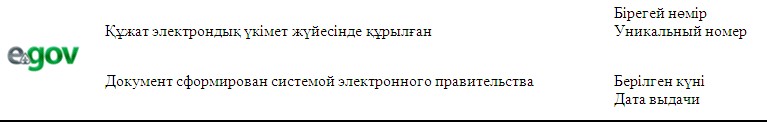 Начальник отдела занятости

и социальных программ_____________________________

(ФИО начальника)       Заявителя: ____________________________________

____________________________________

(ФИО заявителя)       Адрес: ________________________________________

Телефон: ______________________________________

№ удостоверения личности:______________________

кем выдано: ___________________________________

дата выдачи: __________________________________

РНН:             

СИК: __________________________________________ Заявление      Прошу Вас назначить материальное обеспечение на

ребенка-инвалида, обучающегося и воспитывающегося на дому.      ФИО ребенка: ________________________________________

      Дата рождения: ______________________________________      № лицевого счета: ___________________________________

      Наименование банка: _________________________________      К заявлению прилагаются документы:

      1) Электронная копия свидетельства о рождении ребенка;

      2) Электронная копия книги регистрации граждан либо справки

адресного бюро, либо справки Акима сельского округа (сведения о

прописке);

      3) Электронная копия заключения психолого-педагогической

консультации;

      4) Электронная копия справки об инвалидности;

      5) Электронная копия документа о наличии счета в банке.

 Осы құжат «Электрондық құжат және электрондық цифрлық қолтаңба туралы» 2003 жылғы 7

қаңтардағы N 370-II ҚРЗ 7-бабының 1-тармағына сәйкес қағаз тасығыштағы құжатқа тең.

Данный документ согласно пункту 1 статьи 7 ЗРК от 7 января 2003 года «Об электронном

документе и электронной цифровой подписи» равнозначен документу на бумажном носителе.



* Штрих-код «Электрондық әкімдік» ақпараттық жүйесі ұсынған және электрондық-цифрлық

қолтаңбамен қол қойылған деректерді қамтиды {указать подразделение} (Указать регион).

Штрих-код содержит данные, предоставленные информационной системой «Электронный

акимат» и подписанные электронно-цифровой подписью {указать подразделение} (Указать регион).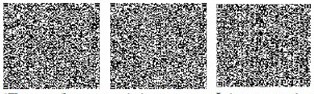  Тұтынушыға берілетін электрондық мемлекеттік қызметке (үйде

тәрбиеленетін және оқытылатын мүгедек балаларды материалдық

қамтамасыз ету үшін құжаттар рәсімдеу) оң жауаптың шығу үлгісі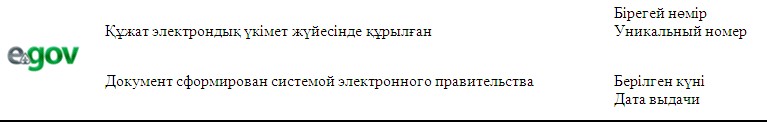 Заявитель: ___________________

___________________

(ФИО заявителя)   Адрес: ___________________

Телефон ___________________      Уважаемый(ая) __________________________________________

Уведомляем Вас о назначении материального обеспечения Вашему

ребенку-инвалиду _____________________________________________

обучающемуся и воспитывающемуся на дому ______________________

                                                (ФИО ребенка)в размере ________________ на период с __________ по _________.      Информируем Вас о том, что для получения материального

обеспечения Вам необходимо обратиться в отдел занятости и социальных

программ.       Специалист ___________________

                          (ФИО)      Начальник отдела ___________________

                             (ФИО)

 

 Осы құжат «Электрондық құжат және электрондық цифрлық қолтаңба туралы» 2003 жылғы 7

қаңтардағы N 370-II ҚРЗ 7-бабының 1-тармағына сәйкес қағаз тасығыштағы құжатқа тең.

Данный документ согласно пункту 1 статьи 7 ЗРК от 7 января 2003 года «Об электронном

документе и электронной цифровой подписи» равнозначен документу на бумажном носителе.



* Штрих-код «Электрондық әкімдік» ақпараттық жүйесі ұсынған және электрондық-цифрлық

қолтаңбамен қол қойылған деректерді қамтиды {указать подразделение} (Указать регион).

Штрих-код содержит данные, предоставленные информационной системой «Электронный

акимат» и подписанные электронно-цифровой подписью {указать подразделение} (Указать

регион).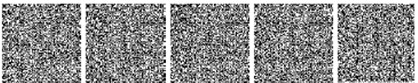  Тұтынушыға берілетін хабардар      Хабардар ету өтінішті орындау мәртебесінің өзгеру шегіне қарай немесе қызмет көрсету мерзімін ұзартқан жағдайда беріледі. Еркін жол хабардар ету мәтінімен «электрондық үкімет» порталында жеке кабинетте «Ескерту» бөлігінде бейнеленеді. Тұтынушыға берілетін электрондық қызметке теріс жауаптың

(бас тарту) шығу нысаны      Теріс жауаптың шығу нысаны комиссия қорытындысын қалыптастыру кезінде бас тартуды негіздеу мәтінімен хат түрінде еркін үлгіде беріледі.

Шемонаиха ауданы әкімдігінің

2012 жылғы 27 желтоқсандағы № 858

қаулысымен бекітілді «Мектепке дейінгі балалар ұйымдарына жіберу үшін мектепке

дейінгі (7 жасқа дейін) жастағы балаларды кезекке қою»

электрондық мемлекеттік қызмет көрсетудің регламенті 

1. Жалпы ережелер      1. «Мектепке дейінгі балалар ұйымдарына жіберу үшін мектепке дейінгі (7 жасқа дейін) жастағы балаларды кезекке қою» электрондық мемлекеттік қызмет (бұдан әрі-қызмет) Шемонаиха ауданының білім беру бөлімімен, Шемонаиха ауданы кенттер және ауылдық округтер әкімдер аппараттарымен (бұдан әрі-қызмет көрсетуші) және тұрғылықты халыққа қызмет көрсету орталықтары арқылы (бұдан әрі – Орталық), сондай-ақ www.e.gov.kz, «электрондық үкімет» веб-порталы арқылы көрсетіледі.

      2. Электрондық мемлекеттік қызмет «Қазақстан Республикасы Білім және ғылым министрлігі, жергілікті атқарушы органдар көрсететін білім және ғылым саласындағы мемлекеттік қызмет стандарттарын бекіту туралы» Қазақстан Республикасы Үкіметінің 2012 жылғы 31 тамыздағы № 1119 қаулысымен бекітілген «Мектепке дейінгі балалар ұйымдарына жіберу үшін мектепке дейінгі (7 жасқа дейін) жастағы балаларды кезекке қою» мемлекеттік қызмет стандарты негізінде көрсетіледі.

      3. Электрондық мемлекеттік қызметті автоматтандыру деңгейі: жартылай автоматтандырылған (медиа-үзілуі бар электрондық мемлекеттік қызмет).

      4. Электрондық мемлекеттік қызметті көрсету түрі: транзакциялық қызмет.



      5. Осы «Мектепке дейінгі балалар ұйымдарына жіберу үшін мектепке дейінгі (7 жасқа дейін) жастағы балаларды кезекке қою» электрондық мемлекеттік қызметтің регламентінде (бұдан әрі - регламент) қолданылатын түсініктер және қысқартулар:

      1) АЖО - автоматтандырылған жұмыс орны;

      2) ақпараттық жүйе (бұдан әрі – АЖ) – ақпараттық-бағдарламалық кешенді қолданумен ақпаратты сақтауға, өңдеуге, іздеуге, таратуға, жіберуге және ұсынуға арналған ақпараттық жүйе;

      3) АХАЖ АЖ – «Азаматтық хал актілерінің жазбасы» ақпараттық жүйесі, азаматтық хал актілерін тіркеу үшін ақпараттық – бағдарламалық кешенді қолдана отырып, ақпаратты сақтауға, өңдеуге, іздестіруге, тартуға, беруге және ұсынуға арналған жүйе;

      4) БНАЖ – бірыңғай нотариаттық ақпараттық жүйе, бұл нотариаттық қызметті автоматтандыруға және әділет органдары мен нотариаттық палаталардың өзара іс-қимылына арналған аппараттық-бағдарламалық кешен;

      5) ЖАО АЖ – жергілікті атқарушы органның ақпараттық жүйесі;

      6) ЖСН – жеке сәйкестендiру нөмiрi, жеке тұлға, соның iшiнде өзіндік кәсіпкерлік түрінде қызметiн жүзеге асыратын дара кәсiпкер үшiн қалыптастырылатын бірегей нөмір;

      7) ЖТ МДБ – «Жеке тұлғалар» мемлекеттік деректер базасы;

      8) ҚФБ – құрылымдық функционалдық бірліктер, электрондық мемлекеттік қызмет көрсету үдерісіне қатысатын мемлекеттік органдардың, мемлекеттік мекемелердің және өзге де ұйымдардың құрылымдық бөлімшелерінің тізбесі;

      9) МБМ – мектепке дейінгі тәрбиелеу және оқыту бойынша жалпы білім беретін бағдарламаны іске асыратын мектепке дейінгі балалар мекемесі;

      10) медиа-үзілу – құжаттарды электрондық нысаннан қағаз нысанға немесе керісінше өзгерту қажет болғанда, қызметтер көрсету үдерісіндегі қағаз және электрондық құжат айналымдарының кезектесуі;

      11) пайдаланушы- өзіне қажетті ақпараттық электрондық ақпараттық ресурстарды алу үшін ақпараттық жүйеге жүгінетін және оларды пайдаланатын субъект;

      12) транзакциялық қызмет – электрондық сандық қолды қолданумен, өзара ақпарат алмасуды талап ететін пайдаланушыларға электрондық ақпараттық ресурстарды ұсыну жөніндегі қызмет;

      13) тұтынушы – электрондық мемлекеттік қызмет көрсетілетін жеке тұлға;

      14) ҰКО АЖ - Қазақстан Республикасының Ұлттық куәландырушы орталығы, «электрондық үкіметтің», мемлекеттік және мемлекеттік емес ақпараттық жүйелердің қатысушыларына қызмет көрсететін куәландырушы орталық;

      15) ХҚО АЖ - Қазақстан Республикасының халыққа қызмет көрсету орталықтарының ақпараттық жүйесі, халыққа (жеке және заңды тұлғаларға), сондай-ақ тиісті министрліктер мен ведомстволардың Қазақстан Республикасының халыққа қызмет көрсету орталықтары арқылы қызмет ұсыну үрдісін автоматтандыруға арналған ақпараттық жүйе;

      16) электрондық құжат – өзіндегі ақпарат электрондық-цифрлық нысанда ұсынылған және электрондық цифрлық қолтаңба арқылы куәландырылған құжат;

      17) электрондық мемлекеттік қызмет - ақпараттық технологиялар қолданылып, электрондық нысанда көрсетілетін мемлекеттік қызмет;

      18) «электрондық үкіметтің» веб-порталы (бұдан әрі - ЭҮП) – нормативтік құқықтық базаны қосумен біріккен барлық үкіметтік ақпаратқа және электрондық мемлекеттік қызметтерге бірыңғай қатынау терезесі болып табылатын ақпараттық жүйе;

      19) «электрондық үкіметтің» шлюзі (бұдан әрі - ЭҮШ) – электрондық қызметті іске асыру шеңберіндегі «электрондық үкіметтің» ақпараттық жүйелерін біріктіруге арналған ақпараттық жүйе;

      20) ЭҮӨШ - Қазақстан Республикасының электрондық үкіметінің өңірлік шлюзі;

      21) электрондық цифрлық қолтаңба (бұдан әрі - ЭЦҚ) – электрондық цифрлық қолтаңба құралдарымен жасалған және электрондық құжаттың дұрыстығын, оның тиесілігін және мазмұнының өзгермейтіндігін растайтын электрондық цифрлық нышандар терімі. 

2. Қызмет көрсетушінің электрондық мемлекеттік қызметті көрсету

бойынша қызмет тәртібі      6. Қызмет көрсетушінің жартылай автоматтандырылған қызметті көрсету кезінде қадамдық әрекеттері мен шешімдері осы регламентке 1 қосымшада келтірілген:

      1) 1 үдеріс – қызмет көрсету үшін қызмет көрсетуші қызметкерінің ЭҮӨШ АЖО ЖСН мен парольді (авторландыру үдерісі) енгізуі;

      2) 2 үдеріс – Қызмет көрсетуші қызметкерінің осы Регламентте көрсетілген қызметті таңдауы, қызмет көрсету үшін сұраудың нысанын экранға шығару және тұтынушы деректерін қызмет көрсетуші қызметкерінің енгізуі;

      3) 3 үдеріс – тұтынушы деректері туралы сұрауды ЭҮШ арқылы ЖТ МДБ-ға бағыттау;

      4) 1 шарт – тұтынушы деректерінің ЖТ МДБ-да бар болуын тексеру;

      5) 4 үдеріс – тұтынушы деректерінің ЖТ МДБ жоқ болуына байланысты деректерді алу мүмкін еместігі туралы хабарламаны қалыптастыру;

      6) 5 үдеріс – Қызмет көрсетуші қызметкерінің қағаз үлгісіндегі құжаттардың болуы туралы тапсырысты толтыруы және тұтынушы ұсынған құжаттарды сканерден өткізуі, оларды тапсырыс нысанына тіркеуі және қызмет көрсету үшін толтырылған нысанды (енгізілген деректерді) ЭЦҚ арқылы қол қоюы;

      7) 6 үдеріс - ЭҮӨШ АЖО-да электрондық құжатты тіркеу;

      8) 2 шарт – қызмет көрсетушінің тұтынушымен қоса берілген Стандартта көрсетілген құжаттарының және қызмет көрсету негіздемелерінің сәйкестігін тексеруі (өңдеуі);

      9) 7 үдеріс - тұтынушы құжаттарында бұзушылықтар болғандықтан, тапсырыс берілген қызметті көрсетуден бас тарту туралы хабарламаны қалыптастыру;

      10) 8 үдеріс – тұтынушының ЭҮӨШ АЖО-да қалыптастырылған қызметтің нәтижесін (МБМ жіберу немесе электрондық құжат нысанында кезекке қою туралы хабарлама) алуы. Электрондық құжат қызмет көрсетушінің уәкілетті тұлғасының ЭЦҚ пайдаланумен қалыптастырылады.



      7. Қызмет көрсетушінің Орталық арқылы жартылай автоматтандырылған қызметті көрсету кезіндегі қадамдық әрекеттері мен шешімдері осы Регламентке 2 қосымшада келтірілген:

      1) 1 үдеріс – Орталық операторының ХҚО АЖ АЖО қызмет көрсету үшін логин мен парольді (авторландыру үдерісі) енгізуі;

      2) 2 үдеріс – Орталық операторының осы Регламентте көрсетілген қызметті таңдауы, қызмет көрсету үшін экранға тапсырыс үлгісін шығару және Орталық операторының тұтынушы мәліметтерін енгізуі, сондай-ақ, тұтынушы өкілінің сенімхаты бойынша деректерді енгізу (сенімхатты нотариалды куәландырған кезде, сенімхатты өзгеше куәландырған кезде – сенімхат деректері толтырылмайды);

      3) 3 үдеріс – ЭҮШ арқылы ЖТ МДБ тұтынушы мәліметтері туралы тапсырысты, сондай-ақ БНАЖ – ға тұтынушы өкілінің деректерін бағыттау;

      4) 1 шарт – тұтынушы деректерінің ЖТ МДБ-да, БНАЖ – да сенімхат деректерінің болуын тексеру;

      5) 4 үдеріс – ЖТ МДБ тұтынушы мәліметтерінің болмауына, БНАЖ сенімхат деректерінің болмауына байланысты мәліметтерді алу мүмкін еместігі туралы хабарлама қалыптастыру;

      6) 5 үдеріс – Орталық операторының қағаз үлгісіндегі құжаттардың болуы туралы тапсырысты толтыруы және тұтынушы ұсынған құжаттарды сканерден өткізуі, оларды тапсырыс нысанына тіркеуі және қызмет көрсету үшін толтырылған нысанды (енгізілген деректерді) ЭЦҚ арқылы қол қоюы;

      7) 6 үдеріс – ЭҮШ арқылы ЭҮӨШ АЖО Орталық операторының ЭЦҚ расталған (қол қойылған) электрондық құжатты (тұтынушы тапсырысын) бағыттау;

      8) 7 үдеріс – электронды құжатты ЭҮӨШ АЖО электрондық құжатты тіркеу;

      9) 2 шарт – қызмет көрсетушінің тұтынушымен қоса берілген Стандартта көрсетілген құжаттарының және қызмет көрсету негіздемелерінің сәйкестігін тексеруі (өңдеуі);

      10) 8 үдеріс – тұтынушы құжаттарының бұзушылықтар болғандықтан, тапсырыс берілген қызметті көрсетуден бас тарту туралы хабарламаны қалыптастыру;

      11) 9 үдеріс – тұтынушының Орталық операторы арқылы ЭҮӨШ АЖО қалыптастырылған қызметтің нәтижесін (МБМ жіберу немесе электрондық құжат нысанында кезекке қою туралы хабарлама) алуы.



      8. Қызмет көрсетушінің ЭҮП арқылы жартылай автоматтандырылған қызметті көрсету кезіндегі қадамдық әрекеттері мен шешімдері осы Регламентке 3 қосымшада келтірілген:

      1) тұтынушы ЖСН және пароль арқылы ЭҮП тіркеуді жүзеге асырады (ЭҮП тіркелмеген тұтынушылар үшін жүзеге асырылады);

      2) 1 үдеріс – тұтынушының электрондық мемлекеттік қызметті алу үшін ЖСН мен парольді енгізу үдерісі (авторландыру үдерісі);

      3) 1 шарт – ЖСН мен пароль арқылы ЭҮП тіркелген тұтынушы жайлы деректердің түпнұсқалығын тексеру;

      4) 2 үдеріс – тұтынушының деректерінде бұзушылық болғандықтан ЭҮП авторландырудан бас тарту туралы хабарламаны қалыптастыру;

      5) 3 үдеріс – тұтынушының осы Регламентте көрсетілген қызметті таңдауы, қызмет көрсету үшін экранға тапсырыс үлгісін шығару және тұтынушының құрылымы мен нысандық талаптарын ескере отырып, үлгіні толтыруы (мәліметтерді енгізу), тапсырыс үлгісіне Стандарттың 11 тармағында көрсетілген қажетті құжаттардың көшірмесін электронды түрде тіркеу, сонымен қатар тапсырысты растау үшін тұтынушының ЭЦҚ тіркеу куәлігін таңдауы;

      6) 2 шарт – ЭҮП ЭЦҚ-ның тіркеу куәлігінің жарамдылық мерзімін және қайтарылып алынған (жойылған) тіркеу куәліктері тізімінде болмауын, сонымен қатар жеке сәйкестендіру мәліметтерінің сәйкестігін (тапсырыста көрсетілген ЖСН мен ЭЦҚ тіркеу куәлігінде көрсетілген ЖСН арасында) тексеру;

      7) 4 үдеріс – тұтынушының ЭЦҚ расталмауына байланысты тапсырыс берілген қызметті көрсетуден бас тарту туралы хабарламаны қалыптастыру;

      8) 5 үдеріс – тұтынушының ЭЦҚ арқылы қызмет көрсету үшін тапсырысты куәландыру және қызмет көрсетушінің өңдеуі үшін ЭҮШ арқылы ЭҮӨШ АЖО электрондық құжатты (тапсырысты) бағыттау;

      9) 6 үдеріс – электронды құжатты ЭҮӨШ АЖО тіркеу;

      10) 3 шарт – қызмет көрсетушінің тұтынушымен қоса берілген Стандартта көрсетілген құжаттарын және қызмет көрсету негіздемелерін тексеру (өңдеу);

      11) 7 үдеріс – тұтынушы құжаттарында бұзушылық болуына байланысты тапсырыс берілген қызметті көрсетуден бас тарту туралы хабарламаны қалыптастыру;

      12) 8 үдеріс – тұтынушының ЭҮӨШ АЖО қалыптасқан қызмет нәтижесін (МБМ жіберу немесе электрондық құжат нысанында кезекке қою туралы хабарлама) алуы. Электрондық құжат қызмет көрсетушінің уәкілетті тұлғасының ЭЦҚ пайдалана отырып қалыптасады.

      9. ЭҮП арқылы электрондық мемлекеттік қызметті пайдаланғандағы тапсырысты толтырудың экрандық үлгілері және өтініш нысаны «электрондық үкімет порталында» www.e.gov.kz порталында көрсетілген.

      10. Электрондық мемлекеттік қызмет бойынша сұраудың орындалу мәртебесін тұтынушының тексеру әдісі: ЭҮП-те «Қызметтерді алу тарихы» тарауында, сондай-ақ Орталық немесе қызмет көрсетушіге жүгінген кезде.



      11. Мемлекеттік қызмет туралы қажетті ақпарат және кеңесті ЭҮП call-орталығы телефоны арқылы алуға болады: (1414). 

3. Электрондық мемлекеттік қызмет көрсету үдерісіндегі

өзара әрекеттестік тәртібінің сипаттамасы      12. Қызмет көрсету үдерісіне қатысатын ҚФБ:

      Қызмет көрсетуші; Орталық операторы; ЭҮП; ЭҮШ; ЭҮӨШ; ЭҮӨШ АЖО; ХҚО АЖ АЖО; БНАЖ; ЖТ МДБ.

      13. Әрбір әрекеттің орындалу мерзімі көрсетілген ҚФБ әрекет жасау кезектілігінің кестедегі мәтіндік сипаттамасы осы Регламентке 4 қосымшада берілген.

      14. Әрекеттердің қисынды реттілігі арасындағы өзара байланысты (электрондық мемлекеттік қызмет көрсету үдерісінде) олардың сипаттамаларына сәйкес көрсететін диаграммалар осы Регламентке 1, 2, 3 қосымшаларда берілген.

      15. Электрондық мемлекеттік қызметті көрсету нәтижесі ұсынылуы тиіс нысандар, бланкілердің үлгілері осы Регламентке 5 қосымшада көрсетілген.

      16. Тұтынушыларға электрондық мемлекеттік қызмет көрсетудің нәтижелері осы Регламентке 6 қосымшаға сәйкес сапа мен қолжетімділік көрсеткіштерімен өлшенеді.



      17. Тұтынушылармен электрондық мемлекеттік қызметті көрсету үдерісіне қойылатын талаптар:

      1) адамның конституциялық құқықтары мен бостандықтарын сақтау;

      2) қызметтік парызды орындаудағы заңдылық;

      3) кәсіби этика мен мәдениетті сақтау;

      4) нақты және толық ақпарат тапсыру;

      5) ақпараттың құпиялығын сақтау;

      6) тұтынушымен белгіленген мерзімде алынбаған құжаттардың сақталуын қамтамасыз ету.



      18. Электрондық мемлекеттік қызмет көрсетудің техникалық шарттары:

      электрондық мемлекеттік қызмет көрсетудің қолжетімділігін қолдау құралдары (компьютер, Интернет, Орталық, мемлекеттік мекеме, тұтынушыда ЖСН болуы, ЭҮП авторландыру, тұтынушыда ЭЦҚ болуы).

«Мектепке дейінгі балалар ұйымдарына

жіберу үшін мектепке дейінгі (7 жасқа дейін)

жастағы балаларды кезекке қою»

электрондық мемлекеттік қызмет көрсету

регламентіне 1 қосымша Қызмет көрсетуші арқылы көрсетілетін кездегі функционалдық

өзара әрекеттестіктің диаграммасы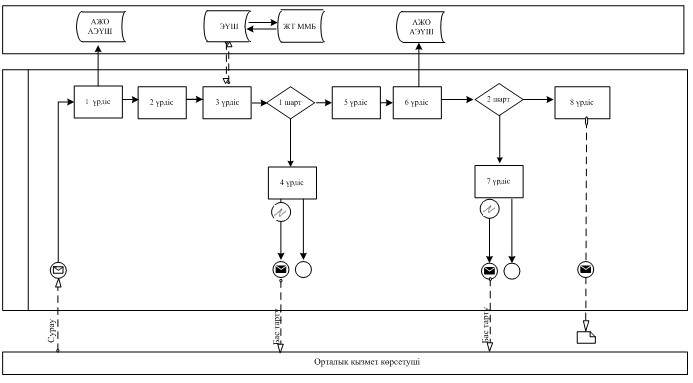 

«Мектепке дейінгі балалар ұйымдарына

жіберу үшін мектепке дейінгі (7 жасқа дейін)

жастағы балаларды кезекке қою»

электрондық мемлекеттік қызмет көрсету

регламентіне 2 қосымша Орталық арқылы көрсетілетін кездегі функционалдық өзара

әрекеттестіктің диаграммасы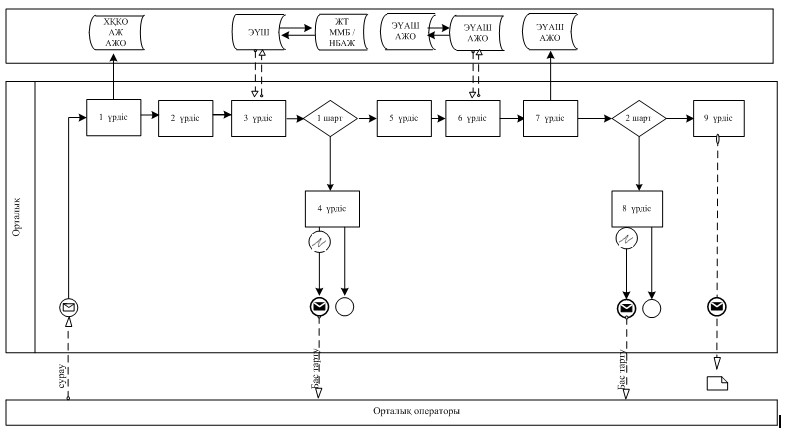 

«Мектепке дейінгі балалар ұйымдарына

жіберу үшін мектепке дейінгі (7 жасқа дейін)

жастағы балаларды кезекке қою»

электрондық мемлекеттік қызмет көрсету

регламентіне 3 қосымша ЭҮП арқылы көрсетілетін кездегі функционалдық өзара

әрекеттестіктің диаграммасы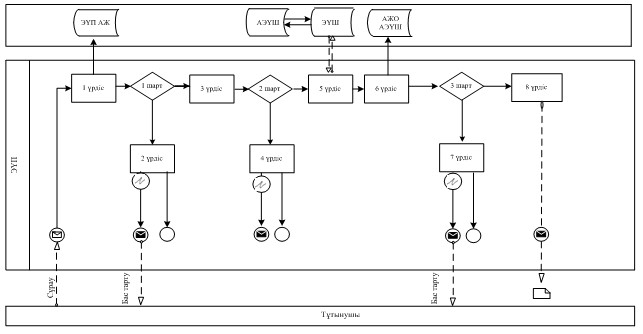  Шартты белгілер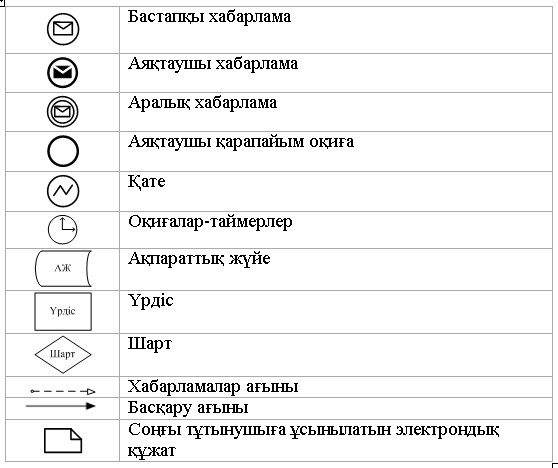 

«Мектепке дейінгі балалар ұйымдарына

жіберу үшін мектепке дейінгі (7 жасқа дейін)

жастағы балаларды кезекке қою»

электрондық мемлекеттік қызмет көрсету

регламентіне 4 қосымша 1 кесте. Қызмет беруші арқылы ҚФБ іс-әрекеттерінің сипаттамасы1 кестенің жалғасы: 2 кесте. Орталық арқылы ҚФБ іс-әрекеттерінің сипаттамасы2 кестенің жалғасы: 3 кесте. ЭҮП арқылы ҚФБ әрекеттерінің сипаттамасы3 кестенің жалғасы:

«Мектепке дейінгі балалар ұйымдарына

жіберу үшін мектепке дейінгі (7 жасқа дейін)

жастағы балаларды кезекке қою»

электрондық мемлекеттік қызмет көрсету

регламентіне 5 қосымша Электрондық мемлекеттік қызметті көрсету нәтижесі (шығыс құжат)

сәйкестендіріліп көрсетілетін бланктердің үлгісі, нысандар,

сонымен қатар ескертулер нысандары ұсынылған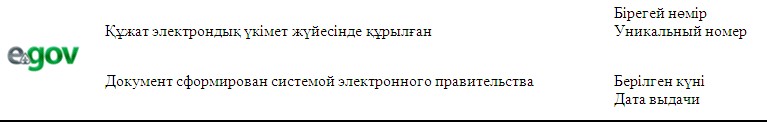 Шемонаиха ауданының білім беру бөлімі № _____ ЖОЛДАМА      Мектепке дейінгі ұйымға есепке қабылдау үшін      Шемонаиха ауданының бiлiм беру бөлімі қаласы (кенті),

________ көшесi _____ мекен-жайы бойынша орналасқан № ______ мектепке

дейiнгi ұйымға жолдама бередi.      Баланың тегi, аты, әкесiнiң аты: _________________________

      Туылған күнi: ____________________________________________

      Баланың үйiнiң мекен-жайы: _______________________________      Жолдама мектепке дейiнгi ұйымға берiлген күннен бастап 5 күннің

iшiнде тапсырылуы тиiс.      Жолдама «__» ________ берiлдi      Шемонаиха ауданының _________________________________________

      бiлiм беру бөлімі бастығы      (АЖТ, қолтаңба, мөр)

 

 Осы құжат «Электрондық құжат және электрондық цифрлық қолтаңба туралы» 2003 жылғы 7

қаңтардағы N 370-II ҚРЗ 7-бабының 1-тармағына сәйкес қағаз тасығыштағы құжатқа тең.

Данный документ согласно пункту 1 статьи 7 ЗРК от 7 января 2003 года «Об электронном

документе и электронной цифровой подписи» равнозначен документу на бумажном носителе.



* Штрих-код «Электрондық әкімдік» ақпараттық жүйесі ұсынған және электрондық-цифрлық

қолтаңбамен қол қойылған деректерді қамтиды {указать подразделение} (Указать регион).

Штрих-код содержит данные, предоставленные информационной системой «Электронный

акимат» и подписанные электронно-цифровой подписью {указать подразделение} (Указать регион).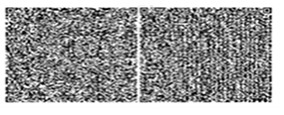  Хабарлама үлгісі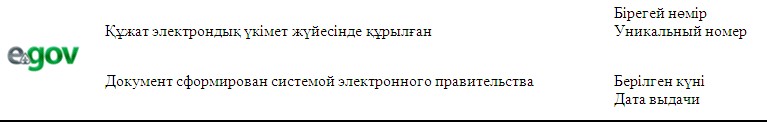  Баланы тіркеу туралы хабарлама      Осы хабарлама ______________________________________

                         (Ата-ананың аты-жөнi)

_______________________________________________ берiлдi.

                (баланың аты-жөнi)

Мектепке дейiнгi балалар ұйымына жiберу үшiн мектепке дейiнгi жастағы

балаларды тiркеу журналына 20__ жылғы «____» __________ № _____

нөмiрiмен кезекке қойылды.

      Мектепке дейiнгi ұйымнан орын алу үшiн кезекте тұрған тұтынушы

жұмыс кестесiне (бөлім, әкімдік) сәйкес, сонымен қатар электрондық

портал арқылы өз кезегiнiң жылжуын бақылауды жүзеге асыруға

мүмкiндiгi бар.      Шемонаиха аудандық ____________________________________

      бiлiм беру бөлімі маманы            (АЖТ)

 Осы құжат «Электрондық құжат және электрондық цифрлық қолтаңба туралы» 2003 жылғы 7

қаңтардағы N 370-II ҚРЗ 7-бабының 1-тармағына сәйкес қағаз тасығыштағы құжатқа тең.

Данный документ согласно пункту 1 статьи 7 ЗРК от 7 января 2003 года «Об электронном

документе и электронной цифровой подписи» равнозначен документу на бумажном носителе.



* Штрих-код «Электрондық әкімдік» ақпараттық жүйесі ұсынған және электрондық-цифрлық

қолтаңбамен қол қойылған деректерді қамтиды {указать подразделение} (Указать регион).

Штрих-код содержит данные, предоставленные информационной системой «Электронный

акимат» и подписанные электронно-цифровой подписью {указать подразделение} (Указать регион).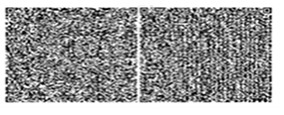  Мемлекеттік қызметті көрсетуден бас тарту үлгісі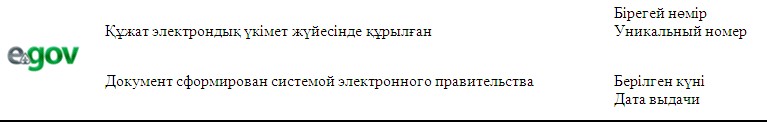       Құрметті ___________________________________________,

                      (өтініш берушінің АЖТ)      Сізге Сіздің балаңызға _____________________________

                                  (баланың АЖТ)

мектепке дейінгі балалар ұйымына жолдама беруден бас

тартылғандығын хабарлаймыз.Бас тарту себебі: ________________________________________

                         (Бас тарту себебі)      Шемонаиха ауданының

      білім беру бөлімі бастығы __________________________

                                       (АЖТ)

 Осы құжат «Электрондық құжат және электрондық цифрлық қолтаңба туралы» 2003 жылғы 7

қаңтардағы N 370-II ҚРЗ 7-бабының 1-тармағына сәйкес қағаз тасығыштағы құжатқа тең.

Данный документ согласно пункту 1 статьи 7 ЗРК от 7 января 2003 года «Об электронном

документе и электронной цифровой подписи» равнозначен документу на бумажном носителе.



* Штрих-код «Электрондық әкімдік» ақпараттық жүйесі ұсынған және электрондық-цифрлық

қолтаңбамен қол қойылған деректерді қамтиды {указать подразделение} (Указать регион).

Штрих-код содержит данные, предоставленные информационной системой «Электронный

акимат» и подписанные электронно-цифровой подписью {указать подразделение} (Указать

регион).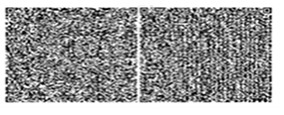 

«Мектепке дейінгі балалар ұйымдарына

жіберу үшін мектепке дейінгі (7 жасқа дейін)

жастағы балаларды кезекке қою»

электрондық мемлекеттік қызмет көрсету

регламентіне 6 қосымша Электрондық мемлекеттік қызметті анықтау үшін сауалнамалардың

үлгісі: «сапа» және «қол жетімділік»_______________________________________________

(қызметтердің атауы)      1. Сізді электрондық мемлекеттік қызмет көрсету үрдісінің сапасы және нәтижелері қанағаттандыра ма ?

      1) қанағаттандырмайды;

      2) ішінара қанағаттандырады;

      3) қанағаттандырады.

      2. Сізді электрондық мемлекеттік қызмет көрсету тәртібі туралы ақпарат сапасы қанағаттандыра ма ?

      1) қанағаттандырмайды;

      2) ішінара қанағаттандырады;

      3) қанағаттандырады.

Шемонаиха ауданы әкімдігінің

2012 жылғы 27 желтоқсандағы № 858

қаулысымен бекітілген «Кәмелетке толмағандарға меншiк құқығында тиесiлi мүлiкпен

мәмiлелердi ресiмдеу үшiн қорғаншылық немесе қамқоршылық

жөнiндегi функцияларды жүзеге асыратын органдардың

анықтамаларын беру» электрондық мемлекеттік қызмет регламенті 

1. Жалпы ережелер      1. «Кәмелетке толмағандарға меншік құқығында тиесілі мүлікпен мәмілелерді ресімдеу үшін қорғаншылық немесе қамқоршылық жөніндегі функцияларды жүзеге асыратын органдардың анықтамаларын беру» (бұдан әрі – қызмет) электрондық мемлекеттік қызметі «Шемонаиха ауданының білім беру бөлімі» ММ-мен (бұдан әрі – қызмет көрсетуші), тұрғылықты халыққа қызмет көрсету орталықтары (бұдан әрі – Орталық) және «электрондық үкімет» веб-порталы: www.e.gov.kz арқылы көрсетіледі.

      2. Электрондық мемлекеттік қызмет Қазақстан Республикасы Үкіметінің 2012 жылғы 31 тамыздағы № 1119 «Қазақстан Республикасы Білім және ғылым министрлігі, жергілікті атқарушы органдар көрсететін білім және ғылым саласындағы мемлекеттік қызмет стандарттарын бекіту туралы» қаулысымен бекітілген «Кәмелетке толмағандарға меншік құқығында тиесілі мүлікпен мәмілелерді ресімдеу үшін қорғаншылық немесе қамқоршылық жөніндегі функцияларды жүзеге асыратын органдардың анықтамаларын беру» мемлекеттік қызмет көрсету стандарты негізінде көрсетіледі.

      3. Электрондық мемлекеттік қызметті автоматтандыру деңгейі: жартылай автоматтандырылған (медиа-үзілуі бар электрондық мемлекеттік қызмет).

      4. Электрондық мемлекеттік қызметті көрсету түрі: транзакциялық қызмет.

      5. Осы «Кәмелетке толмағандарға меншік құқығында тиесілі мүлікпен мәмілелерді ресімдеу үшін қорғаншылық немесе қамқоршылық жөніндегі функцияларды жүзеге асыратын органдардың анықтамаларын беру» электрондық мемлекеттік қызметтің регламентінде (бұдан әрі - регламент) қолданылатын түсініктер және қысқартулар:

      1) АЖО - автоматтандырылған жұмыс орны;

      2) ақпараттық жүйе (бұдан әрі – АЖ) – ақпараттық-бағдарламалық кешенді қолданумен ақпаратты сақтауға, өңдеуге, іздеуге, таратуға, жіберуге және ұсынуға арналған ақпараттық жүйе;

      3) АХАЖ АЖ – «Азаматтық хал актілерінің жазбасы» ақпараттық жүйесі, азаматтық хал актілерін тіркеу үшін ақпараттық – бағдарламалық кешенді қолдана отырып, ақпаратты сақтауға, өңдеуге, іздестіруге, тартуға, беруге және ұсынуға арналған жүйе;

      4) БНАЖ – бірыңғай нотариаттық ақпараттық жүйе, бұл нотариаттық қызметті автоматтандыруға және әділет органдары мен нотариаттық палаталардың өзара іс-қимылына арналған аппараттық-бағдарламалық кешен;

      5) ЖАО АЖ – жергілікті атқарушы органның ақпараттық жүйесі;

      6) ЖСН – жеке сәйкестендiру нөмiрi, жеке тұлға, соның iшiнде өзіндік кәсіпкерлік түрінде қызметiн жүзеге асыратын дара кәсiпкер үшiн қалыптастырылатын бірегей нөмір;

      7) ЖТ МДБ – «Жеке тұлғалар» мемлекеттік деректер базасы;

      8) ҚФБ – құрылымдық функционалдық бірліктер, электрондық мемлекеттік қызмет көрсету үдерісіне қатысатын мемлекеттік органдардың, мемлекеттік мекемелердің және өзге де ұйымдардың құрылымдық бөлімшелерінің тізбесі;

      9) медиа-үзілу – құжаттарды электрондық нысаннан қағаз нысанға немесе керісінше өзгерту қажет болғанда, қызметтер көрсету үдерісіндегі қағаз және электрондық құжат айналымдарының кезектесуі;

      10) пайдаланушы - өзіне қажетті ақпараттық электрондық ақпараттық ресурстарды алу үшін ақпараттық жүйеге жүгінетін және оларды пайдаланатын субъект;

      11) транзакциялық қызмет – электрондық сандық қолды қолданумен, өзара ақпарат алмасуды талап ететін пайдаланушыларға электрондық ақпараттық ресурстарды ұсыну жөніндегі қызмет;

      12) тұтынушы – электрондық мемлекеттік қызмет көрсетілетін жеке тұлға;

      13) ҰКО АЖ - Қазақстан Республикасының Ұлттық куәландырушы орталығы, «электрондық үкіметтің», мемлекеттік және мемлекеттік емес ақпараттық жүйелердің қатысушыларына қызмет көрсететін куәландырушы орталық;

      14) ХҚО АЖ - Қазақстан Республикасының халыққа қызмет көрсету орталықтарының ақпараттық жүйесі, халыққа (жеке және заңды тұлғаларға), сондай-ақ тиісті министрліктер мен ведомстволардың Қазақстан Республикасының халыққа қызмет көрсету орталықтары арқылы қызмет ұсыну үрдісін автоматтандыруға арналған ақпараттық жүйе;

      15) электрондық құжат – өзіндегі ақпарат электрондық-цифрлық нысанда ұсынылған және электрондық цифрлық қолтаңба арқылы куәландырылған құжат;

      16) электрондық мемлекеттік қызмет - ақпараттық технологиялар қолданылып, электрондық нысанда көрсетілетін мемлекеттік қызмет;

      17) «электрондық үкіметтің» веб-порталы (бұдан әрі - ЭҮП) – нормативтік құқықтық базаны қосумен біріккен барлық үкіметтік ақпаратқа және электрондық мемлекеттік қызметтерге бірыңғай қатынау терезесі болып табылатын ақпараттық жүйе;

      18) «электрондық үкіметтің» шлюзі (бұдан әрі - ЭҮШ) – электрондық қызметті іске асыру шеңберіндегі «электрондық үкіметтің» ақпараттық жүйелерін біріктіруге арналған ақпараттық жүйе;

      19) ЭҮӨШ - Қазақстан Республикасының электрондық үкіметінің өңірлік шлюзі;

      20) электрондық цифрлық қолтаңба (бұдан әрі - ЭЦҚ) – электрондық цифрлық қолтаңба құралдарымен жасалған және электрондық құжаттың дұрыстығын, оның тиесілігін және мазмұнының өзгермейтіндігін растайтын электрондық цифрлық нышандар терімі. 

2. Қызмет көрсетушінің электрондық мемлекеттік қызметті көрсету

бойынша қызмет тәртібі      6. Қызмет көрсетушінің Орталық арқылы жартылай автоматтандырылған қызметті көрсету кезіндегі қадамдық әрекеттері мен шешімдері осы Регламентке 1 қосымшада келтірілген:

      1) 1 үдеріс – Орталық операторының ХҚО АЖ АЖО қызмет көрсету үшін логин мен парольді (авторландыру үдерісі) енгізуі;

      2) 2 үдеріс – Орталық операторының осы Регламентте көрсетілген қызметті таңдауы, қызмет көрсету үшін экранға тапсырыс үлгісін шығару және Орталық операторының тұтынушы мәліметтерін енгізуі, сондай-ақ, тұтынушы өкілінің сенімхаты бойынша деректерді енгізу (сенімхатты нотариалды куәландырған кезде, сенімхатты өзгеше куәландырған кезде – сенімхат деректері толтырылмайды);

      3) 3 үдеріс – ЭҮШ арқылы ЖТ МДБ тұтынушы мәліметтері туралы тапсырысты, сондай-ақ БНАЖ – ға тұтынушы өкілінің деректерін бағыттау;

      4) 1 шарт – тұтынушы деректерінің ЖТ МДБ-да, БНАЖ – да сенімхат деректерінің болуын тексеру;

      5) 4 үдеріс – ЖТ МДБ тұтынушы мәліметтерінің болмауына, БНАЖ сенімхат деректерінің болмауына байланысты мәліметтерді алу мүмкін еместігі туралы хабарлама қалыптастыру;

      6) 5 үдеріс – Орталық операторының қағаз үлгісіндегі құжаттардың болуы туралы тапсырысты толтыруы және тұтынушы ұсынған құжаттарды сканерден өткізуі, оларды тапсырыс нысанына тіркеуі және қызмет көрсету үшін толтырылған нысанды (енгізілген деректерді) ЭЦҚ арқылы қол қоюы;

      7) 6 үдеріс – ЭҮШ арқылы ЭҮӨШ АЖО Орталық операторының ЭЦҚ расталған (қол қойылған) электрондық құжатты (тұтынушы тапсырысын) бағыттау;

      8) 7 үдеріс – электронды құжатты ЭҮӨШ АЖО электрондық құжатты тіркеу;

      9) 2 шарт – қызмет көрсетушінің тұтынушымен қоса берілген Стандартта көрсетілген құжаттарының және қызмет көрсету негіздемелерінің сәйкестігін тексеруі (өңдеуі);

      10) 8 үдеріс – тұтынушы құжаттарының бұзушылықтар болғандықтан, тапсырыс берілген қызметті көрсетуден бас тарту туралы хабарламаны қалыптастыру;

      11) 9 үдеріс – тұтынушының Орталық операторы арқылы ЭҮӨШ АЖО қалыптастырылған қызметтің нәтижесін (анықтама) алуы.



      7. Қызмет көрсетушінің ЭҮП арқылы жартылай автоматтандырылған қызметті көрсету кезіндегі қадамдық әрекеттері мен шешімдері осы Регламентке 2 қосымшада келтірілген:

      1) тұтынушы ЖСН және пароль арқылы ЭҮП тіркеуді жүзеге асырады (ЭҮП тіркелмеген тұтынушылар үшін жүзеге асырылады);

      2) 1 үдеріс – тұтынушының электрондық мемлекеттік қызметті алу үшін ЖСН мен парольді енгізу үдерісі (авторландыру үдерісі);

      3) 1 шарт – ЖСН мен пароль арқылы ЭҮП тіркелген тұтынушы жайлы деректердің түпнұсқалығын тексеру;

      4) 2 үдеріс – тұтынушының деректерінде бұзушылық болғандықтан ЭҮП авторландырудан бас тарту туралы хабарламаны қалыптастыру;

      5) 3 үдеріс – тұтынушының осы Регламентте көрсетілген қызметті таңдауы, қызмет көрсету үшін экранға тапсырыс үлгісін шығару және тұтынушының құрылымы мен нысандық талаптарын ескере отырып, үлгіні толтыруы (мәліметтерді енгізу), тапсырыс үлгісіне Стандарттың 11-тармағында көрсетілген қажетті құжаттардың көшірмесін электронды түрде тіркеу, сонымен қатар тапсырысты растау үшін тұтынушының ЭЦҚ тіркеу куәлігін таңдауы;

      6) 2 шарт – ЭҮП ЭЦҚ-ның тіркеу куәлігінің жарамдылық мерзімін және қайтарылып алынған (жойылған) тіркеу куәліктері тізімінде болмауын, сонымен қатар жеке сәйкестендіру мәліметтерінің сәйкестігін (тапсырыста көрсетілген ЖСН мен ЭЦҚ тіркеу куәлігінде көрсетілген ЖСН арасында) тексеру;

      7) 4 үдеріс – тұтынушының ЭЦҚ расталмауына байланысты тапсырыс берілген қызметті көрсетуден бас тарту туралы хабарламаны қалыптастыру;

      8) 5 үдеріс – тұтынушының ЭЦҚ арқылы қызмет көрсету үшін тапсырысты куәландыру және қызмет көрсетушінің өңдеуі үшін ЭҮШ арқылы ЭҮӨШ АЖО электрондық құжатты (тапсырысты) бағыттау;

      9) 6 үдеріс – электронды құжатты ЭҮӨШ АЖО тіркеу;

      10) 3 шарт – қызмет көрсетушінің тұтынушымен қоса берілген Стандартта көрсетілген құжаттарын және қызмет көрсету негіздемелерін тексеру (өңдеу);

      11) 7 үдеріс – тұтынушы құжаттарында бұзушылық болуына байланысты тапсырыс берілген қызметті көрсетуден бас тарту туралы хабарламаны қалыптастыру;

      12) 8 үдеріс – тұтынушының ЭҮӨШ АЖО қалыптасқан қызмет нәтижесін (электрондық құжат нысанындағы анықтама) алуы. Электрондық құжат қызмет көрсетушінің уәкілетті тұлғасының ЭЦҚ пайдалана отырып қалыптасады.

      8. ЭҮП арқылы электрондық мемлекеттік қызметті пайдаланғандағы тапсырысты толтырудың экрандық үлгілері және өтініш нысаны «электрондық үкімет порталында» www.e.gov.kz порталында көрсетілген.

      9. Электрондық мемлекеттік қызмет бойынша сұраудың орындалу мәртебесін тұтынушының тексеру әдісі: ЭҮП-те «Қызметтерді алу тарихы» тарауында, сондай-ақ Орталыққа немесе қызмет көрсетушіге жүгінген кезде.



      10. Мемлекеттік қызмет туралы қажетті ақпарат және кеңесті ЭҮП call-орталығы телефоны арқылы алуға болады: (1414). 

3. Электрондық мемлекеттік қызмет көрсету үдерісіндегі

өзара әрекеттестік тәртібінің сипаттамасы      11. Қызмет көрсету үдерісіне қатысатын ҚФБ:

      Орталық операторы; ЭҮП; ЭҮШ; ЭҮӨШ; ЭҮӨШ АЖО; ХҚО АЖ АЖО; БНАЖ; ЖТ МДБ.

      12. Әрбір әрекеттің орындалу мерзімі көрсетілген ҚФБ әрекет жасау кезектілігінің кестедегі мәтіндік сипаттамасы осы Регламентке 3 қосымшада берілген.

      13. Әрекеттердің қисынды реттілігі арасындағы өзара байланысты (электрондық мемлекеттік қызмет көрсету үдерісінде) олардың сипаттамаларына сәйкес көрсететін диаграммалар осы Регламентке 1, 2 қосымшаларда берілген.

      14. Электрондық мемлекеттік қызметті көрсету нәтижесі ұсынылуы тиіс нысандар, бланкілердің үлгілері осы Регламентке 4 қосымшада көрсетілген.

      15. Тұтынушыларға электрондық мемлекеттік қызмет көрсетудің нәтижелері осы Регламентке 5 қосымшаға сәйкес сапа мен қолжетімділік көрсеткіштерімен өлшенеді.



      16. Тұтынушылармен электрондық мемлекеттік қызметті көрсету үдерісіне қойылатын талаптар:

      1) адамның конституциялық құқықтары мен бостандықтарын сақтау;

      2) қызметтік парызды орындаудағы заңдылық;

      3) кәсіби этика мен мәдениетті сақтау;

      4) нақты және толық ақпарат тапсыру;

      5) ақпараттың құпиялығын сақтау;

      6) тұтынушымен белгіленген мерзімде алынбаған құжаттардың сақталуын қамтамасыз ету.

      17. Электрондық мемлекеттік қызмет көрсетудің техникалық шарттары:

      электрондық мемлекеттік қызмет көрсетудің қолжетімділігін қолдау құралдары (компьютер, Интернет, Орталық, мемлекеттік мекеме, тұтынушыда ЖСН болуы, ЭҮП авторландыру, тұтынушыда ЭЦҚ болуы).

«Кәмелетке толмағандарға меншiк

құқығында тиесiлi мүлiкпен мәмiлелердi

ресiмдеу үшiн қорғаншылық немесе

қамқоршылық жөнiндегi функцияларды жүзеге

асыратын органдардың анықтамаларын беру»

электрондық мемлекеттік қызмет регламентіне

1 қосымша Орталық арқылы көрсетілетін кездегі функционалдық өзара

әрекеттестіктің диаграммасы\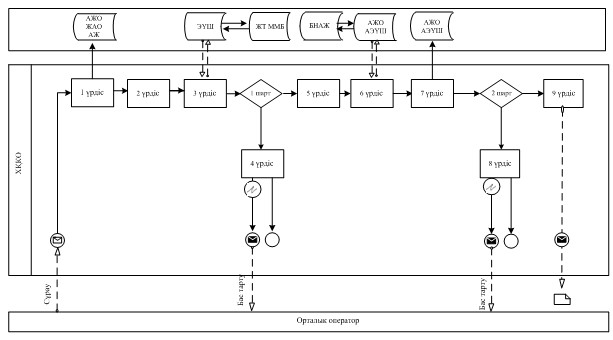 

«Кәмелетке толмағандарға меншiк

құқығында тиесiлi мүлiкпен мәмiлелердi

ресiмдеу үшiн қорғаншылық немесе

қамқоршылық жөнiндегi функцияларды жүзеге

асыратын органдардың анықтамаларын беру»

электрондық мемлекеттік қызмет регламентіне

2 қосымша ЭҮП арқылы көрсетілетін кездегі функционалдық өзара

әрекеттестіктің диаграммасы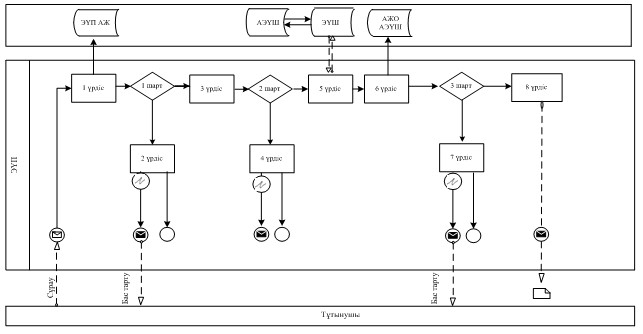  Шартты белгілер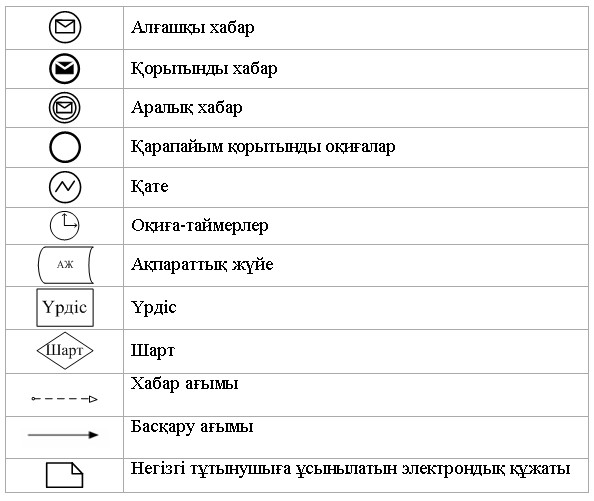 

«Кәмелетке толмағандарға меншiк

құқығында тиесiлi мүлiкпен мәмiлелердi

ресiмдеу үшiн қорғаншылық немесе

қамқоршылық жөнiндегi функцияларды жүзеге

асыратын органдардың анықтамаларын беру»

электрондық мемлекеттік қызмет регламентіне

3 қосымша 1 кесте. Орталық арқылы іс-әрекетті сипаттау1 кестенің жалғасы: 2 кесте. ЭҮП арқылы іс-әрекетті сипаттау2 кестенің жалғасы:

«Кәмелетке толмағандарға меншiк

құқығында тиесiлi мүлiкпен мәмiлелердi

ресiмдеу үшiн қорғаншылық немесе

қамқоршылық жөнiндегi функцияларды жүзеге

асыратын органдардың анықтамаларын беру»

электрондық мемлекеттік қызмет регламентіне

4 қосымша Электрондық мемлекеттік қызметке өтініштердің үлгісі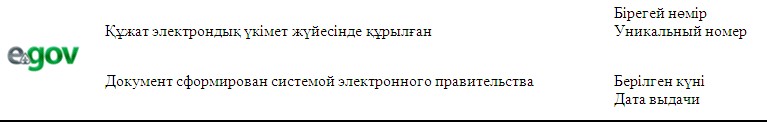 Шемонаиха ауданының білім беру   

бөлімі бастығына                 

ерлі-зайыптылардан (жеке куәлігі 

бойынша нақты, қысқартусыз толық 

аты-жөні) _______________________

мекенжайы, телефоны _____________ Өтініш      Сізден ________________ мекенжайында орналасқан пәтерді сатуға

(айырбастауға, сыйға тартуға) рұқсат беруіңізді сұраймын.

      Балаларымыз:

      1. _________________________________________________

      2. _________________________________________________

(балалардың Т.А.Ә., туған жылы, туу туралы куәліктің № көрсетіледі,

10 жастан асқан балалар қолдарын қояды, «келісемін» деген сөзді

жазады)

      Әкесі туралы мәліметтер (Т.А.Ә., жеке куәліктің №, кім және

қашан берді) _____________________________________________

Шешесі туралы мәліметтер (Т.А.Ә., жеке куәліктің №, кім және қашан

берді) ___________________________________________________

Келешекте тұратын мекенжайлары ___________________________

      «Келешекте балалар тұрғын үймен қамтамасыз етіледі» деген

үзінді өз қолымен жазылады.      «___» _________ 20__ ж.    Ерлі-зайыптылардың қолтаңбасыОсы құжат «Электрондық құжат және электрондық цифрлық қолтаңба туралы» 2003 жылғы 7

қаңтардағы N 370-II ҚРЗ 7-бабының 1-тармағына сәйкес қағаз тасығыштағы құжатқа тең.

Данный документ согласно пункту 1 статьи 7 ЗРК от 7 января 2003 года «Об электронном

документе и электронной цифровой подписи» равнозначен документу на бумажном носителе.



* Штрих-код «Электрондық әкімдік» ақпараттық жүйесі ұсынған және электрондық-цифрлық

қолтаңбамен қол қойылған деректерді қамтиды {указать подразделение} (Указать регион).

Штрих-код содержит данные, предоставленные информационной системой «Электронный

акимат» и подписанные электронно-цифровой подписью {указать подразделение} (Указать регион).

 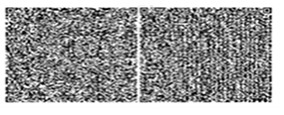 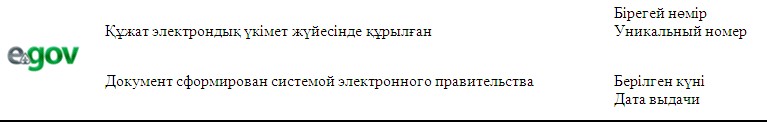 Шемонаиха ауданының білім беру  

бөлімі бастығына                

ерлі-зайыптылардан (жеке куәлігі

бойынша нақты, қысқартусыз толық

аты-жөні) ______________________

мекенжайы, телефоны ____________ Өтініш      Сізден ____________ мекенжайында орналасқан пәтерді ______

мөлшерде ________ мерзімге кредит алу үшін кепілге қоюға рұқсат

беруіңізді сұраймыз.

      Балаларымыз:

      1. __________________________________________________

      2. __________________________________________________

(балалардың аты-жөні, туған жылы, туу туралы куәліктің № көрсетіледі,

10 жастан асқан балалар қолдарын қояды, «келісемін» деген сөзді

жазады)

      Әкесі туралы мәліметтер (аты-жөні., жеке куәліктің №, кім

және қашан берді)

__________________________________________________________

      Шешесі туралы мәліметтер (аты-жөні, жеке куәліктің №,

кім және қашан берді)

__________________________________________________________

      Банктен келген хаттың № ____________________________

      Тұрғын үйден айырылған жағдайда балалар (қосымша алаңның

мекенжайы немесе балаларды өзіне алуға келісетін жақын туыстардың

мекен-жайлары көрсетіледі) мекенжайында тұрады, «келешекте балаларды

тұрғын үйсіз қалдырмауға міндеттенеміз» деген үзінді өз қолымен

жазылады.«___» _________ 20__ ж.       Ерлі-зайыптылардың қолтаңбасыОсы құжат «Электрондық құжат және электрондық цифрлық қолтаңба туралы» 2003 жылғы 7

қаңтардағы N 370-II ҚРЗ 7-бабының 1-тармағында сәйкес қағаз тасығыштағы құжатқа тең.

Данный документ согласно пункту 1 статьи 7 ЗРК от 7 января 2003 года «Об электронном

документе и электронной цифровой подписи» равнозначен документу на бумажном носителе.



* Штрих-код «Электрондық әкімдік» ақпараттық жүйесі ұсынған және электрондық-цифрлық

қолтаңбамен қол қойылған деректерді қамтиды {указать подразделение} (Указать регион).

Штрих-код содержит данные, предоставленные информационной системой « Электронный

акимат» и подписанные электронно-цифровой подписью {указать подразделение} (Указать регион).

 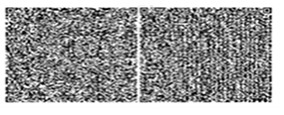  Электронды мемлекеттік қызметке оң жауаптың шығыс нысаны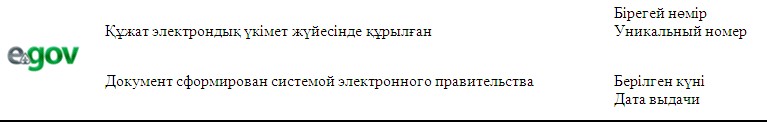 ________________________________

________________________________      Қорғаншылық және қамқоршылық органдарының функцияларын өзіне

қамтитын аудандық, қалалық білім бөлімі кәмелетке толмаған балалар

мүддесіне әрекет ететін Қазақстан Республикасы Азаматтық кодексінің

22 - 24-баптарына, «Тұрғын үй қатынастары туралы» Қазақстан

Республикасы Заңының 13-бабының 3-тармағына, «Неке (ерлі-зайыптылық)

және отбасы туралы» Қазақстан Республикасы Кодексінің 128-бабына

сәйкес ____________________________________________________

___________________________________________________________

___________________________________________________________

мекенжайы бойынша орналасқан қозғалмайтын мүлікті _________

_____________________________________________ рұқсат береді      Шемонаиха ауданының білім беру

      бөлімі бастығы                       (Т.А.Ә.)      Анықтама берілген күннен бастап 1 (бір) ай ішінде жарамды.Осы құжат «Электрондық құжат және электрондық цифрлық қолтаңба туралы» 2003 жылғы 7

қаңтардағы N 370-II ҚРЗ 7-бабының 1-тармағына сәйкес қағаз тасығыштағы құжатқа тең.

Данный документ согласно пункту 1 статьи 7 ЗРК от 7 января 2003 года «Об электронном

документе и электронной цифровой подписи» равнозначен документу на бумажном носителе.



* Штрих-код «Электрондық әкімдік» ақпараттық жүйесі ұсынған және электрондық-цифрлық

қолтаңбамен қол қойылған деректерді қамтиды {указать подразделение} (Указать регион).

Штрих-код содержит данные, предоставленные информационной системой «Электронный

акимат» и подписанные электронно-цифровой подписью {указать подразделение} (Указать

регион).

 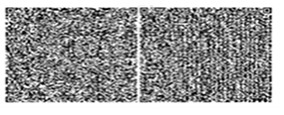       Ескертулер:

      Хабардар ету өтінішті орындау мәртебесінің өзгеру шегіне қарай немесе қызмет көрсету мерзімін ұзартқан жағдайда беріледі. Еркін жол хабардар ету мәтінімен «электрондық үкімет» порталында жеке кабинетте «Ескерту» бөлігінде бейнеленеді.

      Теріс жауаптың шығыс нысаны ерікті нысанда мәтіндік хат түрінде бас тарту негіздемесімен беріледі.

«Кәмелетке толмағандарға меншiк

құқығында тиесiлi мүлiкпен мәмiлелердi

ресiмдеу үшiн қорғаншылық немесе

қамқоршылық жөнiндегi функцияларды жүзеге

асыратын органдардың анықтамаларын беру»

электрондық мемлекеттік қызмет регламентіне

5 қосымша Электрондық мемлекеттік қызметті анықтау үшін сауалнамалардың

үлгісі: «сапа» және «қол жетімділік»__________________________________________________

(қызметтердің атауы)      1. Сізді электрондық мемлекеттік қызмет көрсету үрдісінің сапасы және нәтижелері қанағаттандыра ма ?

      1) қанағаттандырмайды;

      2) ішінара қанағаттандырады;

      3) қанағаттандырады.

      2. Сізді электрондық мемлекеттік қызмет көрсету тәртібі туралы ақпарат сапасы қанағаттандыра ма ?

      1) қанағаттандырмайды;

      2) ішінара қанағаттандырады;

      3) қанағаттандырады.

Шемонаиха ауданы әкімдігінің

2012 жылғы 27 желтоқсандағы № 858

қаулысымен бекітілген «Қорғаншылық және қамқоршылық жөнінде анықтамалар

беру» электрондық мемлекеттік қызмет регламенті 

1. Жалпы ережелер      1. «Қорғаншылық және қамқоршылық жөнінде анықтама беру»  электрондық мемлекеттік қызметі (бұдан әрі-қызмет) «Шемонаиха ауданының білім беру бөлімі» мемлекеттік мекемесімен (бұдан әрі – қызмет көрсетуші), тұрғылықты халыққа қызмет көрсету орталықтары (бұдан әрі – Орталық) және «электрондық үкімет» веб-порталы: www.e.gov.kz арқылы көрсетіледі.

      2. Электрондық мемлекеттік қызмет «Қазақстан Республикасы Білім және ғылым министрлігі, жергілікті атқарушы органдар көрсететін білім және ғылым саласындағы мемлекеттік қызмет стандарттарын бекіту туралы» Қазақстан Республикасы Үкіметінің 2012 жылғы 31 тамыздағы № 1119 қаулысымен бекітілген «Қорғаншылық және қамқоршылық жөнінде анықтама беру» мемлекеттік қызмет көрсету стандарты негізінде көрсетіледі.

      3. Электрондық мемлекеттік қызметті автоматтандыру деңгейі: жартылай автоматтандырылған (медиа-үзілуі бар электрондық мемлекеттік қызмет).

      4. Электрондық мемлекеттік қызметті көрсету түрі: транзакциялық қызмет.

      5. Осы «Қорғаншылық және қамқоршылық жөнінде анықтама беру» электрондық мемлекеттік қызметтің регламентінде (бұдан әрі - регламент) қолданылатын түсініктер және қысқартулар:

      1) АЖО - автоматтандырылған жұмыс орны;

      2) ақпараттық жүйе (бұдан әрі – АЖ) – ақпараттық-бағдарламалық кешенді қолданумен ақпаратты сақтауға, өңдеуге, іздеуге, таратуға, жіберуге және ұсынуға арналған ақпараттық жүйе;

      3) АХАЖ АЖ – «Азаматтық хал актілерінің жазбасы» ақпараттық жүйесі, азаматтық хал актілерін тіркеу үшін ақпараттық – бағдарламалық кешенді қолдана отырып, ақпаратты сақтауға, өңдеуге, іздестіруге, тартуға, беруге және ұсынуға арналған жүйе;

      4) БНАЖ – бірыңғай нотариаттық ақпараттық жүйе, бұл нотариаттық қызметті автоматтандыруға және әділет органдары мен нотариаттық палаталардың өзара іс-қимылына арналған аппараттық-бағдарламалық кешен;

      5) ЖАО АЖ – жергілікті атқарушы органның ақпараттық жүйесі;

      6) ЖСН – жеке сәйкестендiру нөмiрi, жеке тұлға, соның iшiнде өзіндік кәсіпкерлік түрінде қызметiн жүзеге асыратын дара кәсiпкер үшiн қалыптастырылатын бірегей нөмір;

      7) ЖТ МДБ – «Жеке тұлғалар» мемлекеттік деректер базасы;

      8) ҚФБ – құрылымдық функционалдық бірліктер, электрондық мемлекеттік қызмет көрсету үдерісіне қатысатын мемлекеттік органдардың, мемлекеттік мекемелердің және өзге де ұйымдардың құрылымдық бөлімшелерінің тізбесі;

      9) медиа-үзілу – құжаттарды электрондық нысаннан қағаз нысанға немесе керісінше өзгерту қажет болғанда, қызметтер көрсету үдерісіндегі қағаз және электрондық құжат айналымдарының кезектесуі;

      10) пайдаланушы - өзіне қажетті ақпараттық электрондық ақпараттық ресурстарды алу үшін ақпараттық жүйеге жүгінетін және оларды пайдаланатын субъект;

      11) транзакциялық қызмет – электрондық сандық қолды қолданумен, өзара ақпарат алмасуды талап ететін пайдаланушыларға электрондық ақпараттық ресурстарды ұсыну жөніндегі қызмет;

      12) тұтынушы – электрондық мемлекеттік қызмет көрсетілетін жеке тұлға;

      13) ҰКО АЖ - Қазақстан Республикасының Ұлттық куәландырушы орталығы, «электрондық үкіметтің», мемлекеттік және мемлекеттік емес ақпараттық жүйелердің қатысушыларына қызмет көрсететін куәландырушы орталық;

      14) ХҚО АЖ - Қазақстан Республикасының халыққа қызмет көрсету орталықтарының ақпараттық жүйесі, халыққа (жеке және заңды тұлғаларға), сондай-ақ тиісті министрліктер мен ведомстволардың Қазақстан Республикасының халыққа қызмет көрсету орталықтары арқылы қызмет ұсыну үрдісін автоматтандыруға арналған ақпараттық жүйе;

      15) электрондық құжат – өзіндегі ақпарат электрондық-цифрлық нысанда ұсынылған және электрондық цифрлық қолтаңба арқылы куәландырылған құжат;

      16) электрондық мемлекеттік қызмет - ақпараттық технологиялар қолданылып, электрондық нысанда көрсетілетін мемлекеттік қызмет;

      17) «электрондық үкіметтің» веб-порталы (бұдан әрі - ЭҮП) – нормативтік құқықтық базаны қосумен біріккен барлық үкіметтік ақпаратқа және электрондық мемлекеттік қызметтерге бірыңғай қатынау терезесі болып табылатын ақпараттық жүйе;

      18) «электрондық үкіметтің» шлюзі (бұдан әрі - ЭҮШ) – электрондық қызметті іске асыру шеңберіндегі «электрондық үкіметтің» ақпараттық жүйелерін біріктіруге арналған ақпараттық жүйе;

      19) ЭҮӨШ - Қазақстан Республикасының электрондық үкіметінің өңірлік шлюзі;

      20) электрондық цифрлық қолтаңба (бұдан әрі - ЭЦҚ) – электрондық цифрлық қолтаңба құралдарымен жасалған және электрондық құжаттың дұрыстығын, оның тиесілігін және мазмұнының өзгермейтіндігін растайтын электрондық цифрлық нышандар терімі. 

2. Қызмет көрсетушінің электрондық мемлекеттік қызметті көрсету

бойынша қызмет тәртібі      6. Қызмет көрсетушінің Орталық арқылы жартылай автоматтандырылған қызметті көрсету кезіндегі қадамдық әрекеттері мен шешімдері осы Регламентке 1 қосымшада келтірілген:

      1) 1 үдеріс – Орталық операторының ХҚО АЖ АЖО қызмет көрсету үшін логин мен парольді (авторландыру үдерісі) енгізуі;

      2) 2 үдеріс – Орталық операторының осы Регламентте көрсетілген қызметті таңдауы, қызмет көрсету үшін экранға тапсырыс үлгісін шығару және Орталық операторының тұтынушы мәліметтерін енгізуі, сондай-ақ, тұтынушы өкілінің сенімхаты бойынша деректерді енгізу (сенімхатты нотариалды куәландырған кезде, сенімхатты өзгеше куәландырған кезде – сенімхат деректері толтырылмайды);

      3) 3 үдеріс – ЭҮШ арқылы ЖТ МДБ тұтынушы мәліметтері туралы тапсырысты, сондай-ақ БНАЖ – ға тұтынушы өкілінің деректерін бағыттау;

      4) 1 шарт – тұтынушы деректерінің ЖТ МДБ-да, БНАЖ – да сенімхат деректерінің болуын тексеру;

      5) 4 үдеріс – ЖТ МДБ тұтынушы мәліметтерінің болмауына, БНАЖ сенімхат деректерінің болмауына байланысты мәліметтерді алу мүмкін еместігі туралы хабарлама қалыптастыру;

      6) 5 үдеріс – Орталық операторының қағаз үлгісіндегі құжаттардың болуы туралы тапсырысты толтыруы және тұтынушы ұсынған құжаттарды сканерден өткізуі, оларды тапсырыс нысанына тіркеуі және қызмет көрсету үшін толтырылған нысанды (енгізілген деректерді) ЭЦҚ арқылы қол қоюы;

      7) 6 үдеріс – ЭҮШ арқылы ЭҮӨШ АЖО Орталық операторының ЭЦҚ расталған (қол қойылған) электрондық құжатты (тұтынушы тапсырысын) бағыттау;

      8) 7 үдеріс – электронды құжатты ЭҮӨШ АЖО электрондық құжатты тіркеу;

      9) 2 шарт – қызмет көрсетушінің тұтынушымен қоса берілген Стандартта көрсетілген құжаттарының және қызмет көрсету негіздемелерінің сәйкестігін тексеруі (өңдеуі);

      10) 8 үдеріс – тұтынушы құжаттарының бұзушылықтар болғандықтан, тапсырыс берілген қызметті көрсетуден бас тарту туралы хабарламаны қалыптастыру;

      11) 9 үдеріс – тұтынушының Орталық операторы арқылы ЭҮӨШ АЖО қалыптастырылған қызметтің нәтижесін (анықтама) алуы.

      7. Қызмет көрсетушінің ЭҮП арқылы жартылай автоматтандырылған қызметті көрсету кезіндегі қадамдық әрекеттері мен шешімдері осы Регламентке 2 қосымшада келтірілген:

      1) тұтынушы ЖСН және пароль арқылы ЭҮП тіркеуді жүзеге асырады (ЭҮП тіркелмеген тұтынушылар үшін жүзеге асырылады);

      2) 1 үдеріс – тұтынушының электрондық мемлекеттік қызметті алу үшін ЖСН мен парольді енгізу үдерісі (авторландыру үдерісі);

      3) 1 шарт – ЖСН мен пароль арқылы ЭҮП тіркелген тұтынушы жайлы деректердің түпнұсқалығын тексеру;

      4) 2 үдеріс – тұтынушының деректерінде бұзушылық болғандықтан ЭҮП авторландырудан бас тарту туралы хабарламаны қалыптастыру;

      5) 3 үдеріс – тұтынушының осы Регламентте көрсетілген қызметті таңдауы, қызмет көрсету үшін экранға тапсырыс үлгісін шығару және тұтынушының құрылымы мен нысандық талаптарын ескере отырып, үлгіні толтыруы (мәліметтерді енгізу), тапсырыс үлгісіне Стандарттың 11-тармағында көрсетілген қажетті құжаттардың көшірмесін электронды түрде тіркеу, сонымен қатар тапсырысты растау үшін тұтынушының ЭЦҚ тіркеу куәлігін таңдауы;

      6) 2 шарт – ЭҮП ЭЦҚ-ның тіркеу куәлігінің жарамдылық мерзімін және қайтарылып алынған (жойылған) тіркеу куәліктері тізімінде болмауын, сонымен қатар жеке сәйкестендіру мәліметтерінің сәйкестігін (тапсырыста көрсетілген ЖСН мен ЭЦҚ тіркеу куәлігінде көрсетілген ЖСН арасында) тексеру;

      7) 4 үдеріс – тұтынушының ЭЦҚ расталмауына байланысты тапсырыс берілген қызметті көрсетуден бас тарту туралы хабарламаны қалыптастыру;

      8) 5 үдеріс – тұтынушының ЭЦҚ арқылы қызмет көрсету үшін тапсырысты куәландыру және қызмет көрсетушінің өңдеуі үшін ЭҮШ арқылы ЭҮӨШ АЖО электрондық құжатты (тапсырысты) бағыттау;

      9) 6 үдеріс – электронды құжатты ЭҮӨШ АЖО тіркеу;

      10) 3 шарт – қызмет көрсетушінің тұтынушымен қоса берілген Стандартта көрсетілген құжаттарын және қызмет көрсету негіздемелерін тексеру (өңдеу);

      11) 7 үдеріс – тұтынушы құжаттарында бұзушылық болуына байланысты тапсырыс берілген қызметті көрсетуден бас тарту туралы хабарламаны қалыптастыру;

      12) 8 үдеріс – тұтынушының ЭҮӨШ АЖО қалыптасқан қызмет нәтижесін (электрондық құжат нысанындағы анықтама) алуы. Электрондық құжат қызмет көрсетушінің уәкілетті тұлғасының ЭЦҚ пайдалана отырып қалыптасады.

      8. ЭҮП арқылы электрондық мемлекеттік қызметті пайдаланғандағы тапсырысты толтырудың экрандық үлгілері және өтініш нысаны «электрондық үкімет порталында» www.e.gov.kz порталында көрсетілген.



      9. Электрондық мемлекеттік қызмет бойынша сұраудың орындалу мәртебесін тұтынушының тексеру әдісі: ЭҮП-те «Қызметтерді алу тарихы» тарауында, сондай-ақ Орталыққа немесе қызмет көрсетушіге жүгінген кезде.

      10. Мемлекеттік қызмет туралы қажетті ақпарат және кеңесті ЭҮП call-орталығы телефоны арқылы алуға болады: (1414). 

3. Электрондық мемлекеттік қызмет көрсету үдерісіндегі

өзара әрекеттестік тәртібінің сипаттамасы      11. Қызмет көрсету үдерісіне қатысатын ҚФБ:

      Орталық операторы; ЭҮП; ЭҮШ; ЭҮӨШ; ЭҮӨШ АЖО; ХҚО АЖ АЖО; БНАЖ; ЖТ МДБ.

      12. Әрбір әрекеттің орындалу мерзімі көрсетілген ҚФБ әрекет жасау кезектілігінің кестедегі мәтіндік сипаттамасы осы Регламентке 3 қосымшада берілген.

      13. Әрекеттердің қисынды реттілігі арасындағы өзара байланысты (электрондық мемлекеттік қызмет көрсету үдерісінде) олардың сипаттамаларына сәйкес көрсететін диаграммалар осы Регламентке 1, 2 қосымшаларда берілген.

      14. Электрондық мемлекеттік қызметті көрсету нәтижесі ұсынылуы тиіс нысандар, бланкілердің үлгілері осы Регламентке 4 қосымшада көрсетілген.

      15. Тұтынушыларға электрондық мемлекеттік қызмет көрсетудің нәтижелері осы Регламентке 5 қосымшаға сәйкес сапа мен қолжетімділік көрсеткіштерімен өлшенеді.



      16. Тұтынушылармен электрондық мемлекеттік қызметті көрсету үдерісіне қойылатын талаптар:

      1) адамның конституциялық құқықтары мен бостандықтарын сақтау;

      2) қызметтік парызды орындаудағы заңдылық;

      3) кәсіби этика мен мәдениетті сақтау;

      4) нақты және толық ақпарат тапсыру;

      5) ақпараттың құпиялығын сақтау;

      6) тұтынушымен белгіленген мерзімде алынбаған құжаттардың сақталуын қамтамасыз ету.



      17. Электрондық мемлекеттік қызмет көрсетудің техникалық шарттары:

      электрондық мемлекеттік қызмет көрсетудің қолжетімділігін қолдау құралдары (компьютер, Интернет, Орталық, мемлекеттік мекеме, тұтынушыда ЖСН болуы, ЭҮП авторландыру, тұтынушыда ЭЦҚ болуы).

«Қорғаншылық және қамқоршылық

жөнінде анықтамалар беру» электрондық

мемлекеттік қызмет регламентіне

1 қосымша Орталық арқылы көрсетілетін кездегі функционалдық өзара

әрекеттестіктің диаграммасы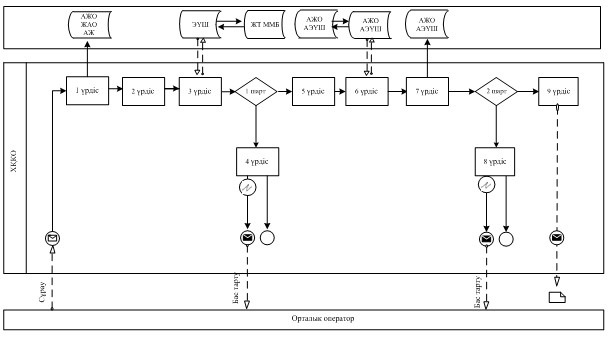 

«Қорғаншылық және қамқоршылық

жөнінде анықтамалар беру» электрондық

мемлекеттік қызмет регламентіне

2 қосымша ЭҮП арқылы көрсетілетін кездегі функционалдық өзара

әрекеттестіктің диаграммасы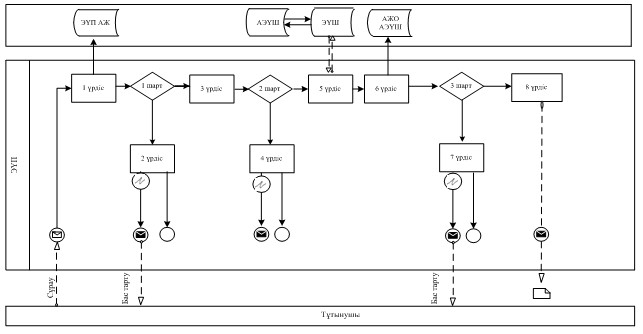  Шартты белгілер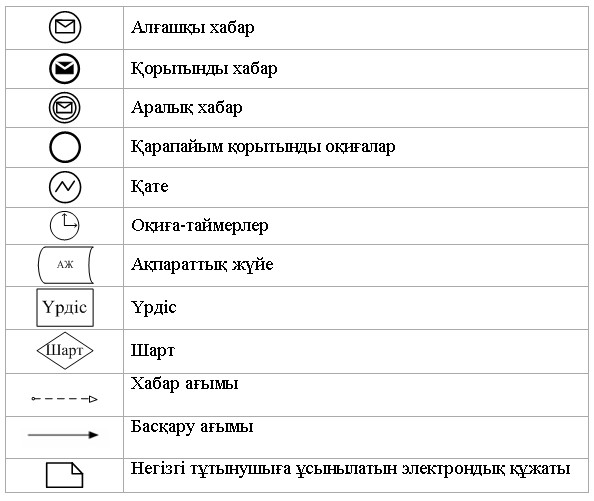 

«Қорғаншылық және қамқоршылық

жөнінде анықтамалар беру» электрондық

мемлекеттік қызмет регламентіне

3 қосымша 1 кесте. Орталық арқылы іс-әрекетті сипаттау1 кестенің жалғасы: 2 кесте. ЭҮП арқылы іс-әрекетті сипаттау2 кестенің жалғасы:

«Қорғаншылық және қамқоршылық

жөнінде анықтамалар беру» электрондық

мемлекеттік қызмет регламентіне

4 қосымша Электронды мемлекеттік қызметке оң жауаптың шығыс нысаны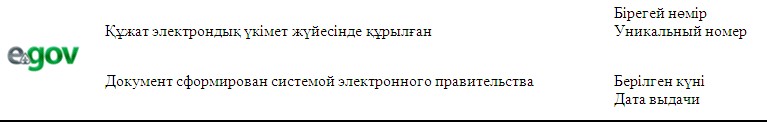  АНЫҚТАМА № _________      Осы анықтама ______________________ қаласы __________________

көшесі, № __ үй, № __ пәтерде тұратын азамат (азаматша)

________________________________ ол шын мәнінде (қала, аудан)

әкімінің Шемонаиха ауданы әкімдігінің 20__ жылғы «__» _______ № _____

қаулысына сәйкес 20__ жылғы «__» _________ туылған

_____________________ және оның мүлкіне (мүлкінің тізімдемесі істе

тігулі, мүлкі жоқ) қорғаншы (қамқоршы) болып тағайындалды.      Қорғаншыға (қамқоршыға) қамқорлыққа алынушыны тәрбиелеу, оқыту,

қоғамдық пайдалы қызметке даярлау туралы, оның жеке мүліктік

құқықтарын қорғау және сақтау, сотта және барлық мемлекеттік

мекемелерде арнайы өкілеттіксіз оның өкілі болу міндеті жүктеледі.

       Шемонаиха аудандық білім беру

      бөлімі бастығы                                (Т.А.Ә.)

 Осы құжат «Электрондық құжат және электрондық цифрлық қолтаңба туралы» 2003 жылғы 7

қаңтардағы N 370-II ҚРЗ 7-бабының 1-тармағына сәйкес қағаз тасығыштағы құжатқа тең.

Данный документ согласно пункту 1 статьи 7 ЗРК от 7 января 2003 года «Об электронном

документе и электронной цифровой подписи» равнозначен документу на бумажном носителе.



* Штрих-код «Электрондық әкімдік» ақпараттық жүйесі ұсынған және электрондық-цифрлық

қолтаңбамен қол қойылған деректерді қамтиды {указать подразделение} (Указать регион).

Штрих-код содержит данные, предоставленные информационной системой «Электронный

акимат» и подписанные электронно-цифровой подписью {указать подразделение} (Указать

регион).

 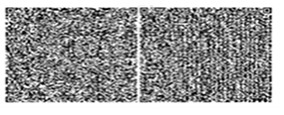  Қамқоршылық және қорғаншылық тағайындаудан бас тарту туралы

әкімдік шешімі болған жағдайдағы шығыс нысаны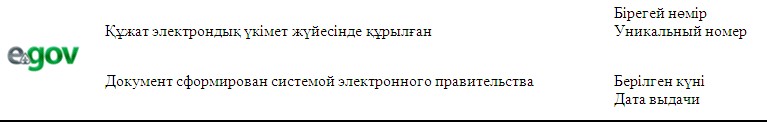       Құрметті _______________________ жылғы «__» _______ туылған

                (өтініш берушінің Т.А.Ә.)

___________________ (баланың Т.А.Ә.) және оның мүлкіне қамқоршылық

және қорғаншылық туралы анықтама беруден бас тартылғандығы туралы

хабарлаймыз.      Бас тарту себебі: ________ №__________ әкімдік шешімі      Шемонаиха аудандық білім беру

      бөлімі бастығы                                (ТАӘ)

 Осы құжат «Электрондық құжат және электрондық цифрлық қолтаңба туралы» 2003 жылғы 7

қаңтардағы N 370-II ҚРЗ 7-бабының 1-тармағына сәйкес қағаз тасығыштағы құжатқа тең.

Данный документ согласно пункту 1 статьи 7 ЗРК от 7 января 2003 года «Об электронном

документе и электронной цифровой подписи» равнозначен документу на бумажном носителе.



* Штрих-код «Электрондық әкімдік» ақпараттық жүйесі ұсынған және электрондық-цифрлық

қолтаңбамен қол қойылған деректерді қамтиды {указать подразделение} (Указать регион).

Штрих-код содержит данные, предоставленные информационной системой «Электронный

акимат» и подписанные электронно-цифровой подписью {указать подразделение} (Указать регион).

 

      Ескертпелер:

      Хабарламалар өтінішті орындау мәртебесінің өзгеру шегіне қарай немесе қызмет көрсету мерзімін ұзартқан жағдайда беріледі. Еркін жол хабардар ету мәтінімен «электрондық үкімет» порталында жеке кабинетте «Хабарлама» бөлімінде бейнеленеді.

      Теріс жауаптың шығыс нысаны бас тарту негіздемесінің мәтіні жазылған хат түрінде ерікті нысанда тапсырылады.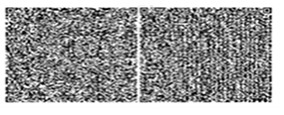 

«Қорғаншылық және қамқоршылық

жөнінде анықтамалар беру» электрондық

мемлекеттік қызмет регламентіне

5 қосымша Электрондық мемлекеттік қызметті анықтау үшін сауалнамалардың

үлгісі: «сапа» және «қол жетімділік»________________________________________

(қызметтердің атауы)      1. Сізді электрондық мемлекеттік қызмет көрсету үрдісінің сапасы және нәтижелері қанағаттандыра ма ?

      1) қанағаттандырмайды;

      2) ішінара қанағаттандырады;

      3) қанағаттандырады.

      2. Сізді электрондық мемлекеттік қызмет көрсету тәртібі туралы ақпарат сапасы қанағаттандыра ма ?

      1) қанағаттандырмайды;

      2) ішінара қанағаттандырады;

      3) қанағаттандырады.

Шемонаиха ауданы әкімдігінің

2012 жылғы 27 желтоқсандағы № 858

қаулысымен бекітілді «Зейнетақы қорларына, банктерге кәмелетке толмағандардың

салымдарына иелiк ету үшiн, Қазақстан Республикасы Iшкi iстер

министрлiгi Жол полициясы комитетiнiң аумақтық бөлiмшелерiне

кәмелетке толмаған балаларға мұраны ресiмдеу үшiн анықтамалар

беру» электрондық мемлекеттік қызмет регламенті 

1. Жалпы ережелер      1. «Зейнетақы қорларына, банктерге кәмелетке толмағандардың салымдарына иелік ету үшін, Қазақстан Республикасы Ішкі істер министрлігі Жол полициясы комитетінің аумақтық бөлімшелеріне кәмелетке толмаған балаларға мұраны ресімдеу үшін анықтамалар беру» электронды мемлекеттік қызметі (бұдан әрі-қызмет) «Шемонаиха ауданының білім беру бөлімі» ММ-мен (бұдан әрі – қызмет көрсетуші), тұрғылықты халыққа қызмет көрсету орталықтары (бұдан әрі – Орталық) және «электрондық үкімет» веб-порталы: www.e.gov.kz арқылы көрсетіледі.

      2. Электрондық мемлекеттік қызмет Қазақстан Республикасы Үкіметінің 2012 жылғы 31 тамыздағы № 1119 «Қазақстан Республикасы Білім және ғылым министрлігі, жергілікті атқарушы органдар көрсететін білім және ғылым саласындағы мемлекеттік қызмет стандарттарын бекіту туралы» қаулысымен бекітілген «Зейнетақы қорларына, банктерге кәмелетке толмағандардың салымдарына иелік ету үшін, Қазақстан Республикасы Ішкі істер министрлігі Жол полициясы комитетінің аумақтық бөлімшелеріне кәмелетке толмаған балаларға мұраны ресімдеу үшін анықтамалар беру» мемлекеттік қызмет көрсету стандарты негізінде көрсетіледі.

      3. Электрондық мемлекеттік қызметті автоматтандыру деңгейі: жартылай автоматтандырылған (медиа-үзілуі бар электрондық мемлекеттік қызмет).

      4. Электрондық мемлекеттік қызметті көрсету түрі: транзакциялық қызмет.

      5. Осы «Зейнетақы қорларына, банктерге кәмелетке толмағандардың салымдарына иелік ету үшін, Қазақстан Республикасы Ішкі істер министрлігі Жол полициясы комитетінің аумақтық бөлімшелеріне кәмелетке толмаған балаларға мұраны ресімдеу үшін анықтамалар беру» электрондық мемлекеттік қызметтің регламентінде (бұдан әрі - регламент)қолданылатын түсініктер және қысқартулар:

      1) АЖО - автоматтандырылған жұмыс орны;

      2) ақпараттық жүйе (бұдан әрі – АЖ) – ақпараттық-бағдарламалық кешенді қолданумен ақпаратты сақтауға, өңдеуге, іздеуге, таратуға, жіберуге және ұсынуға арналған ақпараттық жүйе;

      3) АХАЖ АЖ – «Азаматтық хал актілерінің жазбасы» ақпараттық жүйесі, азаматтық хал актілерін тіркеу үшін ақпараттық – бағдарламалық кешенді қолдана отырып, ақпаратты сақтауға, өңдеуге, іздестіруге, тартуға, беруге және ұсынуға арналған жүйе;

      4) БНАЖ – бірыңғай нотариаттық ақпараттық жүйе, бұл нотариаттық қызметті автоматтандыруға және әділет органдары мен нотариаттық палаталардың өзара іс-қимылына арналған аппараттық-бағдарламалық кешен;

      5) ЖАО АЖ – жергілікті атқарушы органның ақпараттық жүйесі;

      6) ЖСН – жеке сәйкестендiру нөмiрi, жеке тұлға, соның iшiнде өзіндік кәсіпкерлік түрінде қызметiн жүзеге асыратын дара кәсiпкер үшiн қалыптастырылатын бірегей нөмір;

      7) ЖТ МДБ – «Жеке тұлғалар» мемлекеттік деректер базасы;

      8) ҚФБ – құрылымдық функционалдық бірліктер, электрондық мемлекеттік қызмет көрсету үдерісіне қатысатын мемлекеттік органдардың, мемлекеттік мекемелердің және өзге де ұйымдардың құрылымдық бөлімшелерінің тізбесі;

      9) медиа-үзілу – құжаттарды электрондық нысаннан қағаз нысанға немесе керісінше өзгерту қажет болғанда, қызметтер көрсету үдерісіндегі қағаз және электрондық құжат айналымдарының кезектесуі;

      10) пайдаланушы- өзіне қажетті ақпараттық электрондық ақпараттық ресурстарды алу үшін ақпараттық жүйеге жүгінетін және оларды пайдаланатын субъект;

      11) транзакциялық қызмет – электрондық сандық қолды қолданумен, өзара ақпарат алмасуды талап ететін пайдаланушыларға электрондық ақпараттық ресурстарды ұсыну жөніндегі қызмет;

      12) тұтынушы – электрондық мемлекеттік қызмет көрсетілетін жеке тұлға;

      13) ҰКО АЖ - Қазақстан Республикасының Ұлттық куәландырушы орталығы, «электрондық үкіметтің», мемлекеттік және мемлекеттік емес ақпараттық жүйелердің қатысушыларына қызмет көрсететін куәландырушы орталық;

      14) ХҚО АЖ - Қазақстан Республикасының халыққа қызмет көрсету орталықтарының ақпараттық жүйесі, халыққа (жеке және заңды тұлғаларға), сондай-ақ тиісті министрліктер мен ведомстволардың Қазақстан Республикасының халыққа қызмет көрсету орталықтары арқылы қызмет ұсыну үрдісін автоматтандыруға арналған ақпараттық жүйе;

      15) электрондық құжат – өзіндегі ақпарат электрондық-цифрлық нысанда ұсынылған және электрондық цифрлық қолтаңба арқылы куәландырылған құжат;

      16) электрондық мемлекеттік қызмет - ақпараттық технологиялар қолданылып, электрондық нысанда көрсетілетін мемлекеттік қызмет;

      17) «электрондық үкіметтің» веб-порталы (бұдан әрі - ЭҮП) – нормативтік құқықтық базаны қосумен біріккен барлық үкіметтік ақпаратқа және электрондық мемлекеттік қызметтерге бірыңғай қатынау терезесі болып табылатын ақпараттық жүйе;

      18) «электрондық үкіметтің» шлюзі (бұдан әрі - ЭҮШ) – электрондық қызметті іске асыру шеңберіндегі «электрондық үкіметтің» ақпараттық жүйелерін біріктіруге арналған ақпараттық жүйе;

      19) ЭҮӨШ - Қазақстан Республикасының электрондық үкіметінің өңірлік шлюзі;

      20) электрондық цифрлық қолтаңба (бұдан әрі - ЭЦҚ) – электрондық цифрлық қолтаңба құралдарымен жасалған және электрондық құжаттың дұрыстығын, оның тиесілігін және мазмұнының өзгермейтіндігін растайтын электрондық цифрлық нышандар терімі. 

2. Қызмет көрсетушінің электрондық мемлекеттік қызметті

көрсету бойынша қызмет тәртібі      6. Қызмет көрсетушінің Орталық арқылы жартылай автоматтандырылған қызметті көрсету кезіндегі қадамдық әрекеттері мен шешімдері осы Регламентке 2 қосымшада келтірілген:

      1) 1 үдеріс – Орталық операторының ХҚО АЖ АЖО қызмет көрсету үшін логин мен парольді (авторландыру үдерісі) енгізуі;

      2) 2 үдеріс – Орталық операторының осы Регламентте көрсетілген қызметті таңдауы, қызмет көрсету үшін экранға тапсырыс үлгісін шығару және Орталық операторының тұтынушы мәліметтерін енгізуі, сондай-ақ, тұтынушы өкілінің сенімхаты бойынша деректерді енгізу (сенімхатты нотариалды куәландырған кезде, сенімхатты өзгеше куәландырған кезде – сенімхат деректері толтырылмайды);

      3) 3 үдеріс – ЭҮШ арқылы ЖТ МДБ тұтынушы мәліметтері туралы тапсырысты, сондай-ақ БНАЖ – ға тұтынушы өкілінің деректерін бағыттау;

      4) 1 шарт – тұтынушы деректерінің ЖТ МДБ-да, БНАЖ – да сенімхат деректерінің болуын тексеру;

      5) 4 үдеріс – ЖТ МДБ тұтынушы мәліметтерінің болмауына, БНАЖ сенімхат деректерінің болмауына байланысты мәліметтерді алу мүмкін еместігі туралы хабарлама қалыптастыру;

      6) 5 үдеріс – Орталық операторының қағаз үлгісіндегі құжаттардың болуы туралы тапсырысты толтыруы және тұтынушы ұсынған құжаттарды сканерден өткізуі, оларды тапсырыс нысанына тіркеуі және қызмет көрсету үшін толтырылған нысанды (енгізілген деректерді) ЭЦҚ арқылы қол қоюы;

      7) 6 үдеріс – ЭҮШ арқылы ЭҮӨШ АЖО Орталық операторының ЭЦҚ расталған (қол қойылған) электрондық құжатты (тұтынушы тапсырысын) бағыттау;

      8) 7 үдеріс – электронды құжатты ЭҮӨШ АЖО электрондық құжатты тіркеу;

      9) 2 шарт – қызмет көрсетушінің тұтынушымен қоса берілген Стандартта көрсетілген құжаттарының және қызмет көрсету негіздемелерінің сәйкестігін тексеруі (өңдеуі);

      10) 8 үдеріс – тұтынушы құжаттарының бұзушылықтар болғандықтан, тапсырыс берілген қызметті көрсетуден бас тарту туралы хабарламаны қалыптастыру;

      11) 9 үдеріс – тұтынушының Орталық операторы арқылы ЭҮӨШ АЖО қалыптастырылған қызметтің нәтижесін (анықтама) алуы.



      7. Қызмет көрсетушінің ЭҮП арқылы жартылай автоматтандырылған қызметті көрсету кезіндегі қадамдық әрекеттері мен шешімдері осы Регламентке 3 қосымшада келтірілген:

      1) тұтынушы ЖСН және пароль арқылы ЭҮП тіркеуді жүзеге асырады (ЭҮП тіркелмеген тұтынушылар үшін жүзеге асырылады);

      2) 1 үдеріс – тұтынушының электрондық мемлекеттік қызметті алу үшін ЖСН мен парольді енгізу үдерісі (авторландыру үдерісі);

      3) 1 шарт – ЖСН мен пароль арқылы ЭҮП тіркелген тұтынушы жайлы деректердің түпнұсқалығын тексеру;

      4) 2 үдеріс – тұтынушының деректерінде бұзушылық болғандықтан ЭҮП авторландырудан бас тарту туралы хабарламаны қалыптастыру;

      5) 3 үдеріс – тұтынушының осы Регламентте көрсетілген қызметті таңдауы, қызмет көрсету үшін экранға тапсырыс үлгісін шығару және тұтынушының құрылымы мен нысандық талаптарын ескере отырып, үлгіні толтыруы (мәліметтерді енгізу), тапсырыс үлгісіне Стандарттың 11-тармағында көрсетілген қажетті құжаттардың көшірмесін электронды түрде тіркеу, сонымен қатар тапсырысты растау үшін тұтынушының ЭЦҚ тіркеу куәлігін таңдауы;

      6) 2 шарт – ЭҮП ЭЦҚ-ның тіркеу куәлігінің жарамдылық мерзімін және қайтарылып алынған (жойылған) тіркеу куәліктері тізімінде болмауын, сонымен қатар жеке сәйкестендіру мәліметтерінің сәйкестігін (тапсырыста көрсетілген ЖСН мен ЭЦҚ тіркеу куәлігінде көрсетілген ЖСН арасында) тексеру;

      7) 4 үдеріс – тұтынушының ЭЦҚ расталмауына байланысты тапсырыс берілген қызметті көрсетуден бас тарту туралы хабарламаны қалыптастыру;

      8) 5 үдеріс – тұтынушының ЭЦҚ арқылы қызмет көрсету үшін тапсырысты куәландыру және қызмет көрсетушінің өңдеуі үшін ЭҮШ арқылы ЭҮӨШ АЖО электрондық құжатты (тапсырысты) бағыттау;

      9) 6 үдеріс – электронды құжатты ЭҮӨШ АЖО тіркеу;

      10) 3 шарт – қызмет көрсетушінің тұтынушымен қоса берілген Стандартта көрсетілген құжаттарын және қызмет көрсету негіздемелерін тексеру (өңдеу);

      11) 7 үдеріс – тұтынушы құжаттарында бұзушылық болуына байланысты тапсырыс берілген қызметті көрсетуден бас тарту туралы хабарламаны қалыптастыру;

      12) 8 үдеріс – тұтынушының ЭҮӨШ АЖО қалыптасқан қызмет нәтижесін (электрондық құжат нысанындағы анықтама) алуы. Электрондық құжат қызмет көрсетушінің уәкілетті тұлғасының ЭЦҚ пайдалана отырып қалыптасады.



      8. ЭҮП арқылы электрондық мемлекеттік қызметті пайдаланғандағы тапсырысты толтырудың экрандық үлгілері және өтініш нысаны «электрондық үкімет порталында» www.e.gov.kz порталында көрсетілген.



      9. Электрондық мемлекеттік қызмет бойынша сұраудың орындалу мәртебесін тұтынушының тексеру әдісі: ЭҮП-те «Қызметтерді алу тарихы» тарауында, сондай-ақ Орталыққа немесе қызмет көрсетушіге жүгінген кезде.



      10. Мемлекеттік қызмет туралы қажетті ақпарат және кеңесті ЭҮП call-орталығы телефоны арқылы алуға болады: (1414). 

3. Электрондық мемлекеттік қызмет көрсету үдерісіндегі

өзара әрекеттестік тәртібінің сипаттамасы      11. Қызмет көрсету үдерісіне қатысатын ҚФБ:

      Орталық операторы; ЭҮП; ЭҮШ; ЭҮӨШ; ЭҮӨШ АЖО; ХҚО АЖ АЖО; БНАЖ; ЖТ МДБ.

      12. Әрбір әрекеттің орындалу мерзімі көрсетілген ҚФБ әрекет жасау кезектілігінің кестедегі мәтіндік сипаттамасы осы Регламентке 3 қосымшада берілген.

      13. Әрекеттердің қисынды реттілігі арасындағы өзара байланысты (электрондық мемлекеттік қызмет көрсету үдерісінде) олардың сипаттамаларына сәйкес көрсететін диаграммалар осы Регламентке 1, 2 қосымшаларда берілген.

      14. Электрондық мемлекеттік қызметті көрсету нәтижесі ұсынылуы тиіс нысандар, бланкілердің үлгілері осы Регламентке 4 қосымшада көрсетілген.



      15. Тұтынушыларға электрондық мемлекеттік қызмет көрсетудің нәтижелері осы Регламентке 5 қосымшаға сәйкес сапа мен қолжетімділік көрсеткіштерімен өлшенеді.

      16. Тұтынушылармен электрондық мемлекеттік қызметті көрсету үдерісіне қойылатын талаптар:

      1) адамның конституциялық құқықтары мен бостандықтарын сақтау;

      2) қызметтік парызды орындаудағы заңдылық;

      3) кәсіби этика мен мәдениетті сақтау;

      4) нақты және толық ақпарат тапсыру;

      5) ақпараттың құпиялығын сақтау;

      6) тұтынушымен белгіленген мерзімде алынбаған құжаттардың сақталуын қамтамасыз ету.



      17. Электрондық мемлекеттік қызмет көрсетудің техникалық шарттары:

      электрондық мемлекеттік қызмет көрсетудің қолжетімділігін қолдау құралдары (компьютер, Интернет, Орталық, мемлекеттік мекеме, тұтынушыда ЖСН болуы, ЭҮП авторландыру, тұтынушыда ЭЦҚ болуы).

«Зейнетақы қорларына, банктерге кәмелетке

толмағандардың салымдарына иелiк ету үшiн,

Қазақстан Республикасы Iшкi iстер министрлiгi

Жол полициясы комитетiнiң аумақтық бөлiмшелерiне

кәмелетке толмаған балаларға мұраны ресiмдеу

үшiн анықтамалар беру» электрондық

мемлекеттік қызмет регламентіне

1 қосымша Орталық арқылы көрсетілетін кездегі функционалдық өзара

әрекеттестіктің диаграммасы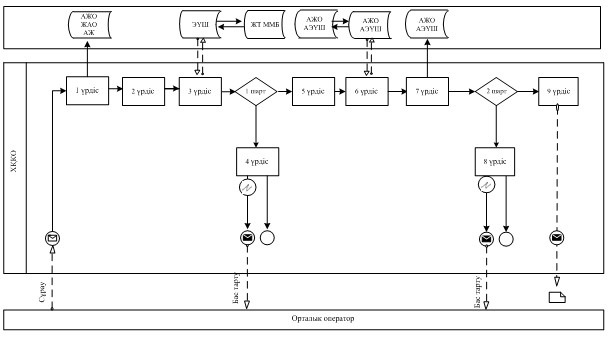 

«Зейнетақы қорларына, банктерге кәмелетке

толмағандардың салымдарына иелiк ету үшiн,

Қазақстан Республикасы Iшкi iстер министрлiгi

Жол полициясы комитетiнiң аумақтық бөлiмшелерiне

кәмелетке толмаған балаларға мұраны ресiмдеу

үшiн анықтамалар беру» электрондық

мемлекеттік қызмет регламентіне

2 қосымша ЭҮП арқылы электрондық көрсетілетін кездегі өзара функционалдық

әрекеттестіктің диаграммасы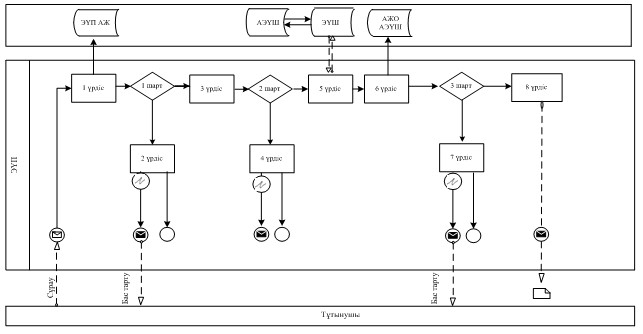  Шартты белгілер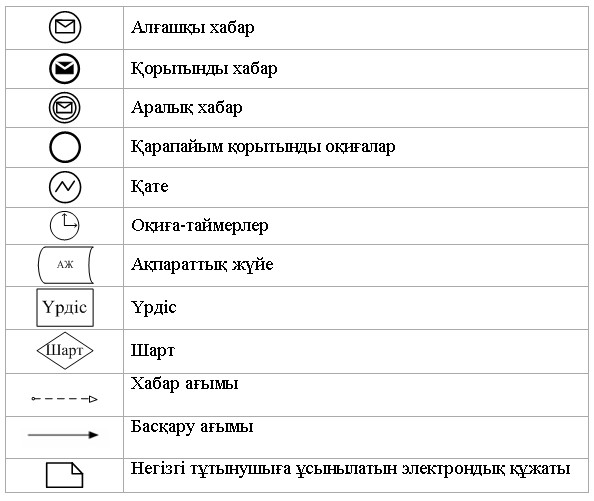 

«Зейнетақы қорларына, банктерге кәмелетке

толмағандардың салымдарына иелiк ету үшiн,

Қазақстан Республикасы Iшкi iстер министрлiгi

Жол полициясы комитетiнiң аумақтық бөлiмшелерiне

кәмелетке толмаған балаларға мұраны ресiмдеу

үшiн анықтамалар беру» электрондық

мемлекеттік қызмет регламентіне

3 қосымша 1 кесте. Орталық арқылы ҚФБ іс-әрекетті сипаттау1 кестенің жалғасы: 2 кесте. ЭҮП арқылы ҚФБ іс-әрекетті сипаттау2 кестенің жалғасы:

«Зейнетақы қорларына, банктерге кәмелетке

толмағандардың салымдарына иелiк ету үшiн,

Қазақстан Республикасы Iшкi iстер министрлiгi

Жол полициясы комитетiнiң аумақтық бөлiмшелерiне

кәмелетке толмаған балаларға мұраны ресiмдеу

үшiн анықтамалар беру» электрондық

мемлекеттік қызмет регламентіне

4 қосымша Электрондық мемлекеттік қызметке өтініштердің үлгісі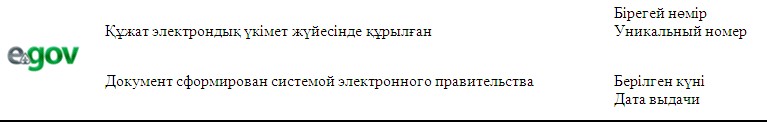 Шемонаиха ауданының білім беру   

бөлімі бастығына                 

(өтініш берушінің Т.А.Ә.) _______

мекенжайы, телефоны: ____________ Өтініш      Сізден __________________ жинақтаушы зейнетақы қорындағы

(қордың атауы мұрагерлікке құқығы туралы куәліктегі жазбаға сәйкес

көрсетіледі) зейнетақы жинақтарын салымшы (Т.А.Ә.) _______________

қайтыс болуына байланысты (қайтыс болуы туралы куәліктің № ______,

куәліктің берілген күні) кәмелетке толмаған балаларының (Т.А.Ә.)

_______________ алуына рұқсат беруіңізді сұраймын.

 Осы құжат «Электрондық құжат және электрондық цифрлық қолтаңба туралы» 2003 жылғы 7

қаңтардағы N 370-II ҚРЗ 7-бабының 1-тармағына сәйкес қағаз тасығыштағы құжатқа тең.

Данный документ согласно пункту 1 статьи 7 ЗРК от 7 января 2003 года «Об электронном

документе и электронной цифровой подписи» равнозначен документу на бумажном носителе.



* Штрих-код «Электрондық әкімдік» ақпараттық жүйесі ұсынған және электрондық-цифрлық

қолтаңбамен қол қойылған деректерді қамтиды {указать подразделение} (Указать регион).

Штрих-код содержит данные, предоставленные информационной системой «Электронный

акимат» и подписанные электронно-цифровой подписью {указать подразделение} (Указать регион).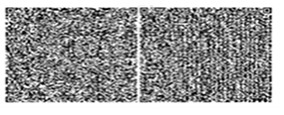 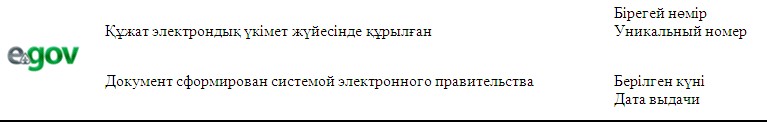 Шемонаиха ауданының білім беру   

бөлімі бастығына                 

(өтініш берушінің Т.А.Ә.) ________

мекенжайы, телефоны: ____________ Өтініш      Сізден кәмелетке толмаған балалар ______________________

______________________________________________________________

(балалардың Т.А.Ә., туған жылы, туу туралы куәліктің № көрсетіледі,

10 жастан асқан балалар қолдарын қояды, «келісемін» деген сөзді

жазады) (банк атауы) ________________________ банктегі салымдарына

иелік етуге (құқықтар мен міндеттемелерді басқаға беру, шарттарды

бұзу) рұқсат беруіңізді сұраймын.

      Әкесі туралы мәліметтер (Т.А.Ә., жеке куәліктің №, кім және

қашан берді) _________________________________________________

______________________________________________________________

      Шешесі туралы мәліметтер (Т.А.Ә., жеке куәліктің №, кім және

қашан берді) _________________________________________________

______________________________________________________________Осы құжат «Электрондық құжат және электрондық цифрлық қолтаңба туралы» 2003 жылғы 7

қаңтардағы N 370-II ҚРЗ 7-бабының 1-тармағына сәйкес қағаз тасығыштағы құжатқа тең.

Данный документ согласно пункту 1 статьи 7 ЗРК от 7 января 2003 года «Об электронном

документе и электронной цифровой подписи» равнозначен документу на бумажном носителе.



* Штрих-код «Электрондық әкімдік» ақпараттық жүйесі ұсынған және электрондық-цифрлық

қолтаңбамен қол қойылған деректерді қамтиды {указать подразделение} (Указать регион).

Штрих-код содержит данные, предоставленные информационной системой «Электронный

акимат» и подписанные электронно-цифровой подписью {указать подразделение} (Указать регион).

 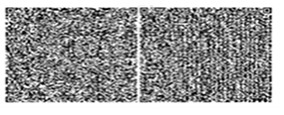 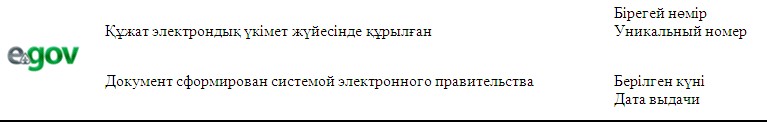 Шемонаиха ауданының білім беру    

бөлімі бастығына                  

(өтініш берушінің Т.А.Ә.) ________

мекенжайы, телефоны: _____________ Өтініш      Сізден кәмелетке толмаған бала (балалар) _______________

______________________________________________________________

меншік құқығында тиесілі көлік құралына қатысты мәміле жасауға

рұқсат беруіңізді сұраймын.Осы құжат «Электрондық құжат және электрондық цифрлық қолтаңба туралы» 2003 жылғы 7

қаңтардағы N 370-II ҚРЗ 7-бабының 1-тармағына сәйкес қағаз тасығыштағы құжатқа тең.

Данный документ согласно пункту 1 статьи 7 ЗРК от 7 января 2003 года «Об электронном

документе и электронной цифровой подписи» равнозначен документу на бумажном носителе.



* Штрих-код «Электрондық әкімдік» ақпараттық жүйесі ұсынған және электрондық-цифрлық

қолтаңбамен қол қойылған деректерді қамтиды {указать подразделение} (Указать регион).

Штрих-код содержит данные, предоставленные информационной системой «Электронный

акимат» и подписанные электронно-цифровой подписью {указать подразделение} (Указать регион).

 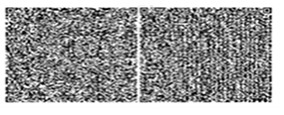  Электронды мемлекеттік қызметке оң жауаптың шығыс нысаны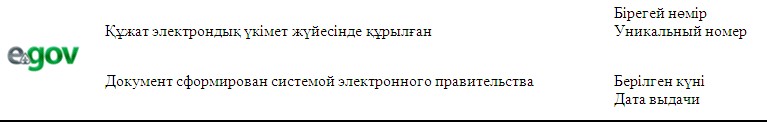 Жинақтаушы зейнетақы 

қорының атауы ____________

       Шемонаиха аудандық білім беру бөлімі _______ жылы туған кәмелетке

толмаған _________________ (баланың Т.А.Ә.) ________ заңды өкіл(дер)і

(ата-ана (ата-аналар), қорғаншы немесе қамқоршы, патронат тәрбиеші

және оларды алмастырушы басқа тұлғалар) _______________ жылы туған,

_______________________ (өтініш берушінің Т.А.Ә.) (жеке куәлік № __

______ жылы _________ берілген) _______________ салымшының (мұраға

қалдырушының Т.А.Ә.) қайтыс болуына байланысты (_____ жылғы

___________ № ____ қайтыс болуы туралы куәлік)________ жылғы нотариус

берген (______ жылы ___________ берген мемлекеттік лицензия № ____)

заң/аманат бойынша мұрагерлікке құқығы туралы куәлікке сәйкес тиесілі

инвестициялық табыспен, өсіммен және өзге түсімдермен бірге заңнамаға

сәйкес _________________ (жинақтаушы зейнетақы қорының атауы) мұраға

қалатын зейнетақы жинақтарын алуға рұқсат береді.

       Шемонаиха ауданының білім беру бөлімі бастығы   (Т.А.Ә.)      Анықтама берілген күннен бастап 1 (бір) ай ішінде жарамды.

 Осы құжат «Электрондық құжат және электрондық цифрлық қолтаңба туралы» 2003 жылғы 7

қаңтардағы N 370-II ҚРЗ 7-бабының 1-тармағына сәйкес қағаз тасығыштағы құжатқа тең.

Данный документ согласно пункту 1 статьи 7 ЗРК от 7 января 2003 года «Об электронном

документе и электронной цифровой подписи» равнозначен документу на бумажном носителе.



* Штрих-код «Электрондық әкімдік» ақпараттық жүйесі ұсынған және электрондық-цифрлық

қолтаңбамен қол қойылған деректерді қамтиды {указать подразделение} (Указать регион).

Штрих-код содержит данные, предоставленные информационной системой «Электронный

акимат» и подписанные электронно-цифровой подписью {указать подразделение} (Указать регион).

 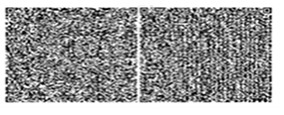  Электронды мемлекеттік қызметке оң жауаптың шығыс нысаны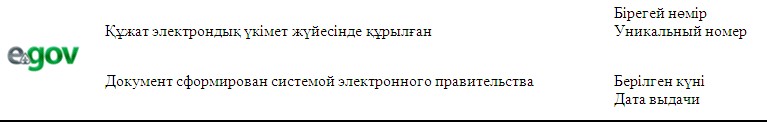 Банк атауы ___________

       Шемонаиха аудандық білім беру бөлімі __________ жылы туған

кәмелетке толмаған ______________________ (баланың Т.А.Ә.) заңды

өкіл(дер)і (ата-ана (ата-аналар), қорғаншы немесе қамқоршы, патронат

тәрбиеші және оларды алмастыратын басқа тұлғалар) ________________

жылы туған, _______________________ (өтініш берушінің Т.А.Ә.) (жеке

куәлік № _________ жылы _________ берілген) иесілі инвестициялық

табыспен, өсіммен және өзге түсімдермен бірге заңнамаға сәйкес

_________________ (банк атауы) кәмелетке толмаған баланың

(балалардың) салымдарына иелік етуге рұқсат береді.

       Шемонаиха ауданының білім беру бөлімі бастығы   (Т.А.Ә.)      Анықтама берілген күннен бастап 1 (бір) ай ішінде жарамды.

 Осы құжат «Электрондық құжат және электрондық цифрлық қолтаңба туралы» 2003 жылғы 7

қаңтардағы N 370-II ҚРЗ 7-бабының 1-тармағына сәйкес қағаз тасығыштағы құжатқа тең.

Данный документ согласно пункту 1 статьи 7 ЗРК от 7 января 2003 года «Об электронном

документе и электронной цифровой подписи» равнозначен документу на бумажном носителе.



* Штрих-код «Электрондық әкімдік» ақпараттық жүйесі ұсынған және электрондық-цифрлық

қолтаңбамен қол қойылған деректерді қамтиды {указать подразделение} (Указать регион).

Штрих-код содержит данные, предоставленные информационной системой «Электронный

акимат» и подписанные электронно-цифровой подписью {указать подразделение} (Указать регион).

 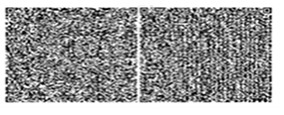  Электронды мемлекеттік қызметке оң жауаптың шығыс нысаны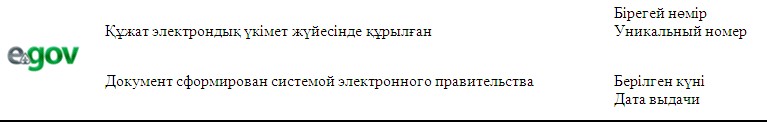 Қазақстан Республикасы     

Ішкі істер министрлігінің  

Жол полициясы комитеті     

аумақтық бөлімшесінің атауы__________________________________________________________

__________________________________________________________

кәмелетке толмағанның (толмағандардың) мүддесінде әрекет ететін

Шемонаиха ауданының білім беру бөлімі _____________________ көлік

құралын ________________ келісім береді.

       Шемонаиха ауданының білім беру бөлімі бастығы   (Т.А.Ә.)      Анықтама берілген күннен бастап 1 (бір) ай ішінде жарамды.

 Осы құжат «Электрондық құжат және электрондық цифрлық қолтаңба туралы» 2003 жылғы 7

қаңтардағы N 370-II ҚРЗ 7-бабының 1-тармағына сәйкес қағаз тасығыштағы құжатқа тең.

Данный документ согласно пункту 1 статьи 7 ЗРК от 7 января 2003 года «Об электронном

документе и электронной цифровой подписи» равнозначен документу на бумажном носителе.



* Штрих-код «Электрондық әкімдік» ақпараттық жүйесі ұсынған және электрондық-цифрлық

қолтаңбамен қол қойылған деректерді қамтиды {указать подразделение} (Указать регион).

Штрих-код содержит данные, предоставленные информационной системой «Электронный

акимат» и подписанные электронно-цифровой подписью {указать подразделение} (Указать

регион}).

 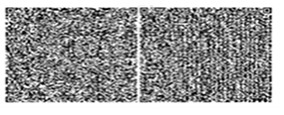       Ескертулер:

      Хабардар ету өтінішті орындау мәртебесінің өзгеру шегіне қарай немесе қызмет көрсету мерзімін ұзартқан жағдайда беріледі. Еркін жол хабардар ету мәтінімен «электрондық үкімет» порталында жеке кабинетте «Ескерту» бөлігінде бейнеленеді.

      Теріс жауаптың шығыс нысаны ерікті нысанда дәйекті бас тарту мәтінімен хат түрінде беріледі.

«Зейнетақы қорларына, банктерге кәмелетке

толмағандардың салымдарына иелiк ету үшiн,

Қазақстан Республикасы Iшкi iстер министрлiгi

Жол полициясы комитетiнiң аумақтық бөлiмшелерiне

кәмелетке толмаған балаларға мұраны ресiмдеу

үшiн анықтамалар беру» электрондық

мемлекеттік қызмет регламентіне

5 қосымша Электрондық мемлекеттік қызметті анықтау үшін сауалнамалардың

үлгісі: «сапа» және «қол жетімділік»___________________________________________

(қызметтердің атауы)      1. Сізді электрондық мемлекеттік қызмет көрсету үрдісінің сапасы және нәтижелері қанағаттандыра ма ?

      1) қанағаттандырмайды;

      2) ішінара қанағаттандырады;

      3) қанағаттандырады.

      2. Сізді электрондық мемлекеттік қызмет көрсету тәртібі туралы ақпарат сапасы қанағаттандыра ма ?

      1) қанағаттандырмайды;

      2) ішінара қанағаттандырады;

      3) қанағаттандырады.

Шемонаиха ауданы әкімдігінің

2012 жылғы 27 желтоқсандағы № 858

қаулысымен бекітілді «Мемлекеттiк тұрғын үй қорынан тұрғын үйге немесе жеке тұрғын

үй қорынан жергiлiктi атқарушы орган жалдаған тұрғын үйге

мұқтаж азаматтарды есепке қою және олардың кезегi»

электрондық мемлекеттік қызметінің регламенті 

1. Жалпы ереже      1. «Мемлекеттiк тұрғын үй қорынан тұрғын үйге немесе жеке тұрғын үй қорынан жергiлiктi атқарушы орган жалдаған тұрғын үйге мұқтаж азаматтарды есепке қою және олардың кезегі» электрондық мемлекеттік қызметі «Шемонаиха ауданының тұрғын үй-коммуналдық шаруашылығы, жолаушылар көлігі және автомобиль жолдары бөлімі» мемлекеттік мекемесімен (бұдан әрі – Қызмет көрсетуші) баламалы негізде, халыққа қызмет көрсету орталықтары (бұдан әрі – Орталық) арқылы, сондай-ақ «электрондық үкіметтің»: www.egov.kz веб-порталы арқылы көрсетіледі.

      2. Электрондық мемлекеттік қызмет Қазақстан Республикасы Үкіметінің 2012 жылғы 31 тамыздағы № 1131 «Ауданның (облыстық маңызы бар қаланың) республикалық маңызы бар қаланың, астананың жергілікті атқарушы органында мемлекеттік тұрғын үй қорынан тұрғын үйге немесе жеке тұрғын үй қорынан жергілікті атқарушы орган жалдаған тұрғын үйге мұқтаж азамматтарды есепке қою» мемлекеттік қызмет көрсету стандартын бекіту туралы» Қазақстан Республикасы Үкіметінің 2010 жылғы 8 ақпандағы № 76 қаулысына өзгерістер енгізу туралы мемлекеттік қызмет көрсету стандартының негізінде көрсетіледі.

      3. Электрондық мемлекеттік қызметті автоматтандыру деңгейі: жартылай автоматтандырылған (медиа-үзілуі бар электрондық мемлекеттік қызмет).

      4. Электрондық мемлекеттік қызметті көрсету түрі: транзакциялық қызмет.



      5. Осы «Мемлекеттiк тұрғын үй қорынан тұрғын үйге немесе жеке тұрғын үй қорынан жергiлiктi атқарушы орган жалдаған тұрғын үйге мұқтаж азаматтарды есепке қою және олардың кезегі» электрондық мемлекеттік қызметтің регламентінде (бұдан әрі - регламент) қолданылатын түсініктер және қысқартулар:

      1) АЖО - автоматтандырылған жұмыс орны;

      2) ақпараттық жүйе (бұдан әрі – АЖ) – ақпараттық-бағдарламалық кешенді қолданумен ақпаратты сақтауға, өңдеуге, іздеуге, таратуға, жіберуге және ұсынуға арналған ақпараттық жүйе;

      3) БНАЖ – бірыңғай нотариаттық ақпараттық жүйе, бұл нотариаттық қызметті автоматтандыруға және әділет органдары мен нотариаттық палаталардың өзара іс-қимылына арналған аппараттық-бағдарламалық кешен;

      4) ЖАО АЖ – жергілікті атқарушы органның ақпараттық жүйесі;

      5) ЖСН – жеке сәйкестендiру нөмiрi, жеке тұлға, соның iшiнде өзіндік кәсіпкерлік түрінде қызметiн жүзеге асыратын дара кәсiпкер үшiн қалыптастырылатын бірегей нөмір;

      6) ЖТ МДБ – «Жеке тұлғалар» мемлекеттік деректер базасы;

      7) ҚФБ – құрылымдық функционалдық бірліктер, электрондық мемлекеттік қызмет көрсету үдерісіне қатысатын мемлекеттік органдардың, мемлекеттік мекемелердің және өзге де ұйымдардың құрылымдық бөлімшелерінің тізбесі;

      8) медиа-үзілу – құжаттарды электрондық нысаннан қағаз нысанға немесе керісінше өзгерту қажет болғанда, қызметтер көрсету үдерісіндегі қағаз және электрондық құжат айналымдарының кезектесуі;

      9) пайдаланушы- өзіне қажетті ақпараттық электрондық ақпараттық ресурстарды алу үшін ақпараттық жүйеге жүгінетін және оларды пайдаланатын субъект;

      10) транзакциялық қызмет – электрондық сандық қолды қолданумен, өзара ақпарат алмасуды талап ететін пайдаланушыларға электрондық ақпараттық ресурстарды ұсыну жөніндегі қызмет;

      11) тұтынушы – электрондық мемлекеттік қызмет көрсетілетін жеке тұлға;

      12) ХҚО АЖ - Қазақстан Республикасының халыққа қызмет көрсету орталықтарының ақпараттық жүйесі, халыққа (жеке және заңды тұлғаларға), сондай-ақ тиісті министрліктер мен ведомстволардың Қазақстан Республикасының халыққа қызмет көрсету орталықтары арқылы қызмет ұсыну үрдісін автоматтандыруға арналған ақпараттық жүйе;

      13) электрондық құжат – өзіндегі ақпарат электрондық-цифрлық нысанда ұсынылған және электрондық цифрлық қолтаңба арқылы куәландырылған құжат;

      14) электрондық мемлекеттік қызмет - ақпараттық технологиялар қолданылып, электрондық нысанда көрсетілетін мемлекеттік қызмет;

      15) «электрондық үкіметтің» веб-порталы (бұдан әрі - ЭҮП) – нормативтік құқықтық базаны қосумен біріккен барлық үкіметтік ақпаратқа және электрондық мемлекеттік қызметтерге бірыңғай қатынау терезесі болып табылатын ақпараттық жүйе;

      16) «электрондық үкіметтің» шлюзі (бұдан әрі - ЭҮШ) – электрондық қызметті іске асыру шеңберіндегі «электрондық үкіметтің» ақпараттық жүйелерін біріктіруге арналған ақпараттық жүйе;

      17) ЭҮӨШ - Қазақстан Республикасының электрондық үкіметінің өңірлік шлюзі;

      18) электрондық цифрлық қолтаңба (бұдан әрі - ЭЦҚ) – электрондық цифрлық қолтаңба құралдарымен жасалған және электрондық құжаттың дұрыстығын, оның тиесілігін және мазмұнының өзгермейтіндігін растайтын электрондық цифрлық нышандар терімі. 

2. Электрондық мемлекеттік қызметті көрсету бойынша қызмет

беруші қызметінің тәртібі      6. Қызмет көрсетушінің жартылай автоматтандырылған қызметті көрсету кезінде қадамдық әрекеттері мен шешімдері осы регламентке 1 қосымшада келтірілген:

      1) 1 үдеріс – қызмет көрсету үшін қызмет көрсетуші қызметкерінің ЭҮӨШ АЖО ЖСН мен парольді (авторландыру үдерісі) енгізуі;

      2) 2 үдеріс – Қызмет көрсетуші қызметкерінің осы Регламентте көрсетілген қызметті таңдауы, қызмет көрсету үшін сұраудың нысанын экранға шығару және тұтынушы деректерін қызмет көрсетуші қызметкерінің енгізуі;

      3) 3 үдеріс – тұтынушы деректері туралы сұрауды ЭҮШ арқылы ЖТ МДБ-ға бағыттау;

      4) 1 шарт – тұтынушы деректерінің ЖТ МДБ-да бар болуын тексеру;

      5) 4 үдеріс – тұтынушы деректерінің ЖТ МДБ жоқ болуына байланысты деректерді алу мүмкін еместігі туралы хабарламаны қалыптастыру;

      6) 5 үдеріс – Қызмет көрсетуші қызметкерінің қағаз үлгісіндегі құжаттардың болуы туралы тапсырысты толтыруы және тұтынушы ұсынған құжаттарды сканерден өткізуі, оларды тапсырыс нысанына тіркеуі және қызмет көрсету үшін толтырылған нысанды (енгізілген деректерді) ЭЦҚ арқылы қол қоюы;

      7) 6 үдеріс - ЭҮӨШ АЖО-да электрондық құжатты тіркеу;

      8) 2 шарт – қызмет көрсетушінің тұтынушымен қоса берілген Стандартта көрсетілген құжаттарының және қызмет көрсету негіздемелерінің сәйкестігін тексеруі (өңдеуі);

      9) 7 үдеріс - тұтынушы құжаттарында бұзушылықтар болғандықтан, тапсырыс берілген қызметті көрсетуден бас тарту туралы хабарламаны қалыптастыру;

      10) 8 үдеріс – тұтынушының ЭҮӨШ АЖО-да қалыптастырылған қызметтің нәтижесін (электрондық құжат нысанындағы хабарлама) алуы. Электрондық құжат қызмет көрсетушінің уәкілетті тұлғасының ЭЦҚ пайдаланумен қалыптастырылады.



      7. Қызмет көрсетушінің Орталық арқылы жартылай автоматтандырылған қызметті көрсету кезіндегі қадамдық әрекеттері мен шешімдері осы Регламентке 2 қосымшада келтірілген:

      1) 1 үдеріс – Орталық операторының ХҚО АЖ АЖО қызмет көрсету үшін логин мен парольді (авторландыру үдерісі) енгізуі;

      2) 2 үдеріс – Орталық операторының осы Регламентте көрсетілген қызметті таңдауы, қызмет көрсету үшін экранға тапсырыс үлгісін шығару және Орталық операторының тұтынушы мәліметтерін енгізуі, сондай-ақ, тұтынушы өкілінің сенімхаты бойынша деректерді енгізу (сенімхатты нотариалды куәландырған кезде, сенімхатты өзгеше куәландырған кезде – сенімхат деректері толтырылмайды);

      3) 3 үдеріс – ЭҮШ арқылы ЖТ МДБ тұтынушы мәліметтері туралы тапсырысты, сондай-ақ БНАЖ – ға тұтынушы өкілінің деректерін бағыттау;

      4) 1 шарт – тұтынушы деректерінің ЖТ МДБ-да, БНАЖ – да сенімхат деректерінің болуын тексеру;

      5) 4 үдеріс – ЖТ МДБ тұтынушы мәліметтерінің болмауына, БНАЖ сенімхат деректерінің болмауына байланысты мәліметтерді алу мүмкін еместігі туралы хабарлама қалыптастыру;

      6) 5 үдеріс – Орталық операторының қағаз үлгісіндегі құжаттардың болуы туралы тапсырысты толтыруы және тұтынушы ұсынған құжаттарды сканерден өткізуі, оларды тапсырыс нысанына тіркеуі және қызмет көрсету үшін толтырылған нысанды (енгізілген деректерді) ЭЦҚ арқылы қол қоюы;

      7) 6 үдеріс – ЭҮШ арқылы ЭҮӨШ АЖО Орталық операторының ЭЦҚ расталған (қол қойылған) электрондық құжатты (тұтынушы тапсырысын) бағыттау;

      8) 7 үдеріс – электронды құжатты ЭҮӨШ АЖО электрондық құжатты тіркеу;

      9) 2 шарт – қызмет көрсетушінің тұтынушымен қоса берілген Стандартта көрсетілген құжаттарының және қызмет көрсету негіздемелерінің сәйкестігін тексеруі (өңдеуі);

      10) 8 үдеріс – тұтынушы құжаттарының бұзушылықтар болғандықтан, тапсырыс берілген қызметті көрсетуден бас тарту туралы хабарламаны қалыптастыру;

      11) 9 үдеріс – тұтынушының Орталық операторы арқылы ЭҮӨШ АЖО қалыптастырылған қызметтің нәтижесін (электрондық құжат нысанындағы хабарлама) алуы.



      8. Қызмет көрсетушінің ЭҮП арқылы жартылай автоматтандырылған қызметті көрсету кезіндегі қадамдық әрекеттері мен шешімдері осы Регламентке 3 қосымшада келтірілген:

      1) тұтынушы ЖСН және пароль арқылы ЭҮП тіркеуді жүзеге асырады (ЭҮП тіркелмеген тұтынушылар үшін жүзеге асырылады);

      2) 1 үдеріс – тұтынушының электрондық мемлекеттік қызметті алу үшін ЖСН мен парольді енгізу үдерісі (авторландыру үдерісі);

      3) 1 шарт – ЖСН мен пароль арқылы ЭҮП тіркелген тұтынушы жайлы деректердің түпнұсқалығын тексеру;

      4) 2 үдеріс – тұтынушының деректерінде бұзушылық болғандықтан ЭҮП авторландырудан бас тарту туралы хабарламаны қалыптастыру;

      5) 3 үдеріс – тұтынушының осы Регламентте көрсетілген қызметті таңдауы, қызмет көрсету үшін экранға тапсырыс үлгісін шығару және тұтынушының құрылымы мен нысандық талаптарын ескере отырып, үлгіні толтыруы (мәліметтерді енгізу), тапсырыс үлгісіне Стандарттың 11 тармағында көрсетілген қажетті құжаттардың көшірмесін электронды түрде тіркеу, сонымен қатар тапсырысты растау үшін тұтынушының ЭЦҚ тіркеу куәлігін таңдауы;

      6) 2 шарт – ЭҮП ЭЦҚ-ның тіркеу куәлігінің жарамдылық мерзімін және қайтарылып алынған (жойылған) тіркеу куәліктері тізімінде болмауын, сонымен қатар жеке сәйкестендіру мәліметтерінің сәйкестігін (тапсырыста көрсетілген ЖСН мен ЭЦҚ тіркеу куәлігінде көрсетілген ЖСН арасында) тексеру;

      7) 4 үдеріс – тұтынушының ЭЦҚ расталмауына байланысты тапсырыс берілген қызметті көрсетуден бас тарту туралы хабарламаны қалыптастыру;

      8) 5 үдеріс – тұтынушының ЭЦҚ арқылы қызмет көрсету үшін тапсырысты куәландыру және қызмет көрсетушінің өңдеуі үшін ЭҮШ арқылы ЭҮӨШ АЖО электрондық құжатты (тапсырысты) бағыттау;

      9) 6 үдеріс – электронды құжатты ЭҮӨШ АЖО тіркеу;

      10) 3 шарт – қызмет көрсетушінің тұтынушымен қоса берілген Стандартта көрсетілген құжаттарын және қызмет көрсету негіздемелерін тексеру (өңдеу);

      11) 7 үдеріс – тұтынушы құжаттарында бұзушылық болуына байланысты тапсырыс берілген қызметті көрсетуден бас тарту туралы хабарламаны қалыптастыру;

      12) 8 үдеріс – тұтынушының ЭҮӨШ АЖО қалыптасқан қызмет нәтижесін (электрондық құжат нысанындағы хабарлама) алуы. Электрондық құжат қызмет көрсетушінің уәкілетті тұлғасының ЭЦҚ пайдалана отырып қалыптасады.

      9. ЭҮП арқылы электрондық мемлекеттік қызметті пайдаланғандағы тапсырысты толтырудың экрандық үлгілері және өтініш нысаны «электрондық үкімет порталында» www.e.gov.kz порталында көрсетілген.

      10. Электрондық мемлекеттік қызмет бойынша сұраудың орындалу мәртебесін тұтынушының тексеру әдісі: ЭҮП-те «Қызметтерді алу тарихы» тарауында, сондай-ақ Орталыққа немесе қызмет көрсетушіге жүгінген кезде.



      11. Мемлекеттік қызмет туралы қажетті ақпарат және кеңесті ЭҮП call-орталығы телефоны арқылы алуға болады: (1414). 

3. Электрондық мемлекеттік қызмет көрсету үдерісіндегі өзара

әрекеттестік тәртібінің сипаттамасы      12. Қызмет көрсету үдерісіне қатысатын ҚФБ:

      Қызмет көрсетуші; Орталық операторы; ЭҮП; ЭҮШ; ЭҮӨШ; ЭҮӨШ АЖО; ХҚО АЖ АЖО; БНАЖ; ЖТ МДБ.

      13. Әрбір әрекеттің орындалу мерзімі көрсетілген ҚФБ әрекет жасау кезектілігінің кестедегі мәтіндік сипаттамасы осы Регламентке 4 қосымшада берілген.



      14. Әрекеттердің қисынды реттілігі арасындағы өзара байланысты (электрондық мемлекеттік қызмет көрсету үдерісінде) олардың сипаттамаларына сәйкес көрсететін диаграммалар осы Регламентке 1, 2,  3 қосымшаларда берілген.

      15. Электрондық мемлекеттік қызметті көрсету нәтижесі ұсынылуы тиіс нысандар, бланкілердің үлгілері осы Регламентке 5 қосымшада көрсетілген.

      16. Тұтынушыларға электрондық мемлекеттік қызмет көрсетудің нәтижелері осы Регламентке 6 қосымшаға сәйкес сапа мен қолжетімділік көрсеткіштерімен өлшенеді.

      17. Тұтынушылармен электрондық мемлекеттік қызметті көрсету үдерісіне қойылатын талаптар:

      1) адамның конституциялық құқықтары мен бостандықтарын сақтау;

      2) қызметтік парызды орындаудағы заңдылық;

      3) кәсіби этика мен мәдениетті сақтау;

      4) нақты және толық ақпарат тапсыру;

      5) ақпараттың құпиялығын сақтау;

      6) тұтынушымен белгіленген мерзімде алынбаған құжаттардың сақталуын қамтамасыз ету.



      18. Электрондық мемлекеттік қызмет көрсетудің техникалық шарттары:

      электрондық мемлекеттік қызмет көрсетудің қолжетімділігін қолдау құралдары (компьютер, Интернет, Орталық, мемлекеттік мекеме, тұтынушыда ЖСН болуы, ЭҮП авторландыру, тұтынушыда ЭЦҚ болуы).

«Мемлекеттiк тұрғын үй қорынан тұрғын үйге

немесе жеке тұрғын үй қорынан жергiлiктi

атқарушы орган жалдаған тұрғын үйге мұқтаж азаматтарды

есепке қою және олардың кезегi»

электрондық мемлекеттік қызметтің регламентіне

1 қосымша Қызмет көрсетуші арқылы көрсетілетін кездегі функционалдық

өзара әрекеттестіктің диаграммасы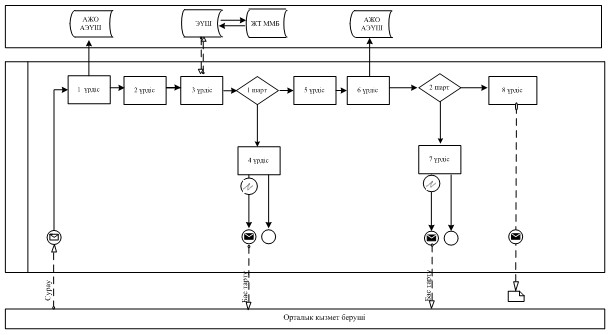 

«Мемлекеттiк тұрғын үй қорынан тұрғын үйге

немесе жеке тұрғын үй қорынан жергiлiктi

атқарушы орган жалдаған тұрғын үйге мұқтаж азаматтарды

есепке қою және олардың кезегi»

электрондық мемлекеттік қызметтің регламентіне

2 қосымша Орталық арқылы электрондық көрсетілетін кездегі өзара

функционалдық әрекеттестіктің диаграммасы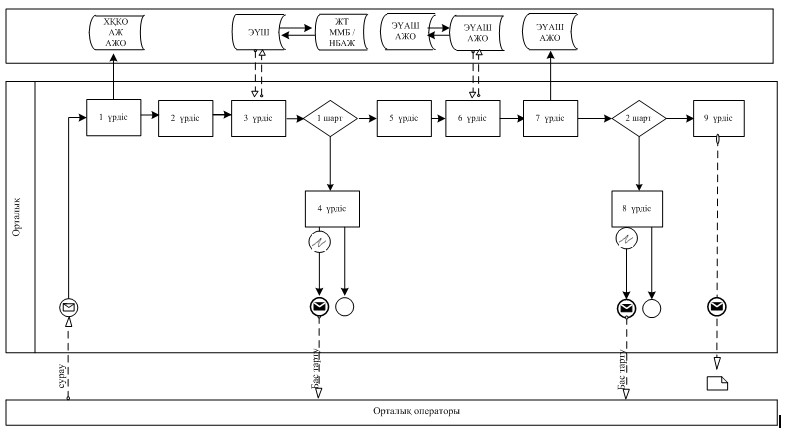 

«Мемлекеттiк тұрғын үй қорынан тұрғын үйге

немесе жеке тұрғын үй қорынан жергiлiктi

атқарушы орган жалдаған тұрғын үйге мұқтаж азаматтарды

есепке қою және олардың кезегi»

электрондық мемлекеттік қызметтің регламентіне

3 қосымша ЭҮП арқылы электрондық көрсетілетін кездегі өзара функционалдық

әрекеттестіктің диаграммасы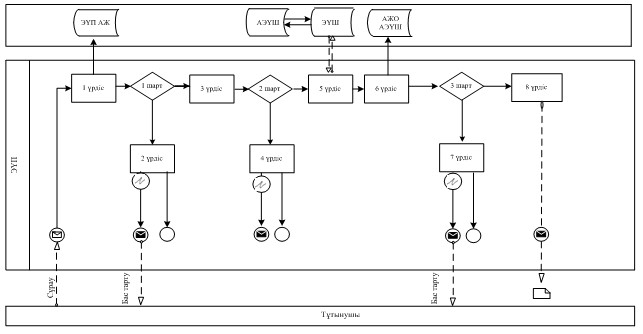  Шартты белгілер: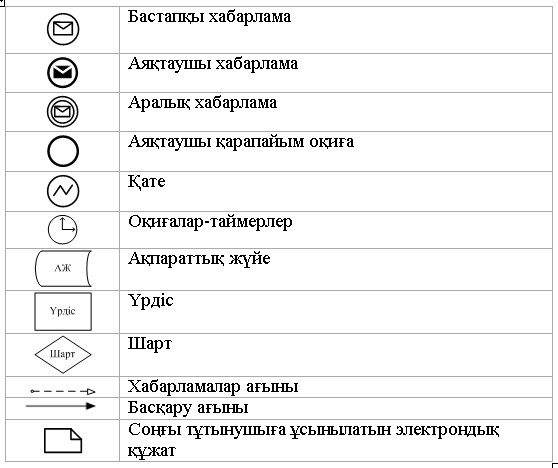 

«Мемлекеттiк тұрғын үй қорынан тұрғын үйге

немесе жеке тұрғын үй қорынан жергiлiктi

атқарушы орган жалдаған тұрғын үйге мұқтаж азаматтарды

есепке қою және олардың кезегi»

электрондық мемлекеттік қызметтің регламентіне

4 қосымша 1 кесте. Қызмет беруші арқылы ҚФБ іс-әрекеттерінің сипаттамасы1 кестенің жалғасы: 2 кесте. Орталық арқылы ҚФБ іс-әрекеттерінің сипаттамасы2 кестенің жалғасы: 3 кесте. ЭҮП арқылы ҚФБ әрекеттерінің сипаттамасы3 кестенің жалғасы:

«Мемлекеттiк тұрғын үй қорынан тұрғын үйге

немесе жеке тұрғын үй қорынан жергiлiктi

атқарушы орган жалдаған тұрғын үйге мұқтаж азаматтарды

есепке қою және олардың кезегi»

электрондық мемлекеттік қызметтің регламентіне

5 қосымша Электрондық мемлекеттік қызметке оң жауап берудің нысаны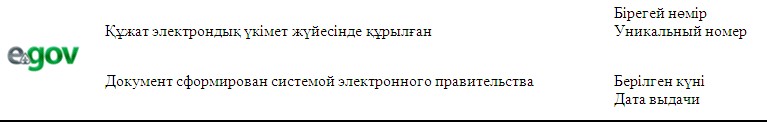 Үлгі Өтініш берушінің Т.А.Ә.: ____________

_____________________________________

Мекен-жайы: _________________________

Телефон:_____________________________ Хабарландыру      Тұрғын-үй комиссиясының ______ жылғы шешімімен ________ жылғы

№ _____ өтінішіңіз келіп түскен күннен бастап, жанұя құрамы ______

адаммен, «_______» санаты бойынша Сіз мемлекеттік тұрғын-үй қорынан

тұрғын-үй алуға мұқтаж азамат ретінде есепке алынғандығыңыз туралы

Сізді ескертеміз.

      Есепке алу күніне Сіздің кезегіңіз № _____.

             Бастық _________________________________________

                                   (ТАӘ)Осы құжат «Электрондық құжат және электрондық цифрлық қолтаңба туралы» 2003 жылғы 7

қаңтардағы N 370-II ҚРЗ 7-бабының 1-тармағына сәйкес қағаз тасығыштағы құжатқа тең.

Данный документ согласно пункту 1 статьи 7 ЗРК от 7 января 2003 года «Об электронном

документе и электронной цифровой подписи» равнозначен документу на бумажном носителе.

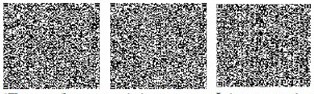 * Штрих-код «Электрондық әкімдік» ақпараттық жүйесі ұсынған және электрондық-цифрлық

қолтаңбамен қол қойылған деректерді қамтиды {указать подразделение} (Указать регион).

Штрих-код содержит данные, предоставленные информационной системой «Электронный

акимат» и подписанные электронно-цифровой подписью {указать подразделение} (Указать

регион). Тұтынушыға ұсынылатын хабарландыру      Өтінішті орындау мәртебесінің өзгеруіне қарай хабарландырулар жеткізіліп отырады. «Электрондық үкіметтің» порталында жеке кабинетте «Хабарландыру» бөлімінде хабарландыру мәтінімен ерікті жолақ көрсетіледі. Электрондық мемлекеттік қызметке теріс жауап

(кері қайтару) беру нысаны      Теріс жауап берудің нысаны ерікті түрде кері қайтарылу себебі көрсетілген мәтін түрінде ұсынылады.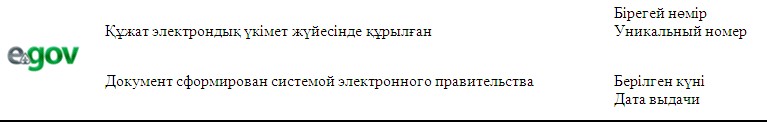 Өтініш берушінің Т.А.Ә.: ____________

_____________________________________

Мекен-жайы: _________________________

Телефон: ____________________________ Хабарландыру      Сізге (отбасы құрамы ___ адам) мемлекеттік тұрғын-үй қорынан

тұрғын-үй алуға мұқтаж азамат ретінде есепке қоюға рұқсат

берілмегендігі туралы Сізді ескертеміз.Рұқсат бермеу себебі:__________________________________

                           (рұқсат бермеу себебі)      Аталған шешіммен келіспеген жағдайда, Сіз қолданыстағы

заңнамаға сәйкес белгіленген тәртіппен шағым арыз бере аласыз.      Бастық ___________________________________________

                          (ТАӘ)Осы құжат «Электрондық құжат және электрондық цифрлық қолтаңба туралы» 2003 жылғы 7

қаңтардағы N 370-II ҚРЗ 7-бабының 1-тармағына сәйкес қағаз тасығыштағы құжатқа тең.

Данный документ согласно пункту 1 статьи 7 ЗРК от 7 января 2003 года «Об электронном

документе и электронной цифровой подписи» равнозначен документу на бумажном носителе.



* Штрих-код «Электрондық әкімдік» ақпараттық жүйесі ұсынған және электрондық-цифрлық

қолтаңбамен қол қойылған деректерді қамтиды {указать подразделение} (Указать регион).

Штрих-код содержит данные, предоставленные информационной системой «Электронный

акимат» и подписанные электронно-цифровой подписью {указать подразделение} (Указать регион).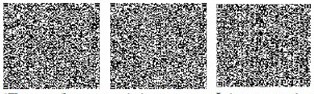 

«Мемлекеттiк тұрғын үй қорынан тұрғын үйге

немесе жеке тұрғын үй қорынан жергiлiктi

атқарушы орган жалдаған тұрғын үйге мұқтаж азаматтарды

есепке қою және олардың кезегi»

электрондық мемлекеттік қызметтің регламентіне

6 қосымша Электрондық мемлекеттік қызметтерінің «сапа» және

«қолжетімділік» көрсеткіштерін анықтау үшін сауалнама нысаны____________________________________________________

(қызметтің атауы)      1. Электрондық мемлекеттік қызметтің көрсетілуі үрдісінің сапасына және нәтижесіне Сіз қанағаттанасыз ба ?

      1) қанағаттанған жоқпын;

      2) ішінара қанағаттанамын;

      3) қанағаттанамын.

      2. Электрондық мемлекеттік қызметтің тәртібі туралы ақпараттың сапасына Сіз қанағаттанасыз ба ?

      1) қанағаттанған жоқпын;

      2) ішінара қанағаттанамын;

      3) қанағаттанамын.
					© 2012. Қазақстан Республикасы Әділет министрлігінің «Қазақстан Республикасының Заңнама және құқықтық ақпарат институты» ШЖҚ РМК
				1Іс-әрекеттің № (жұмыстың барысы, ағымы)12342ҚФБ атауыҚызмет берушіҚызмет берушіҚызмет берушіЖТ ММБ3Іс-әрекеттің (үдерістің, рәсімнің,

операцияның) аталуы және сипатыЖСН және жасыру сөз арқылы ЭҮӨШ АЖО авторланадыҚызмет берушінің қызметшісімен қызмет таңдауЖТ ММБ тұтынушының мәліметтері туралы сұрау жіберуЖТ ММБ мәліметтері жоқ екені туралы хабарлама қалыптастыру4Аяқталу нысаны (деректер, құжат, ұйымдық-әкімгерлік шешім)Тұтынушыға нөмір берумен сұрауды жүйеде тіркеуСұраудың қалыптасу туралы хабарлама көрсетуСұраудың маршрутизациясыНегізделген бас тарту жауабын қалыптастыру5Орындау мерзімі10 – 15 секунд10 секунд1,5 минуты10 - 15 секунд6Келесі іс-әрекеттің нөмірі-–4 – бұзушылықтар болу кезде; 5 – бұзушылықтар жоқ кезде-1Іс-әрекеттің № (жұмыстың барысы, ағымы)56782ҚФБ атауыҚызмет берушіЭҮӨШ АЖОЭҮӨШ АЖОЭҮӨШ АЖО3Іс-әрекеттің (үдерістің, рәсімнің,

операцияның) аталуы және сипатыЭСҚ куәлігімен және сканерленген құжаттармен сұрау нысанын толтыруЭҮӨШ АЖО құжатты тіркеуТұтынушының деректерінде бұзушылықтар болуына байланысты бас тарту туралы хабарлама қалыптастырадыТұтынушымен қызмет нәтижесін алу4Аяқталу нысаны (деректер, құжат, ұйымдық-әкімгерлік шешім)Сұраудың маршрутизациясыӨтініш берушіге нөмір берумен сұрауды тіркеуНегізделген бас тарту жауабын қалыптастыруҚызмет нәтижесі - хабарламаны қалыптастыру5Орындау мерзімі10-15 секунд1,5 минуты1,5 минуты10 минут6Келесі іс-әрекеттің нөмірі67 – бұзушылықтар болу кезде; 8 – бұзушылықтар жоқ кезде--1Іс-әрекет № (барысы, жұмыс ағымы)12342ҚФБ АЖ атауыХҚКО АЖ АЖООрталық операторыОрталық операторыБНАЖ ЖТ ММБ ЖТ ММБ3Іс-әрекеттің атауы (ресімдер мен операциялардың үрдісі) және олардың сипаттамасыЖСН және жасыру сөз арқылы Орталық операторы авторланадыҚызмет берушінің қызметшісімен қызмет таңдауЖТ ММБ, БҰАЖ тұтынушының мәліметтері туралы сұрау жіберуЖТ ММБ Тұтынушы мәліметтерінің болмауына байланысты мәліметтерді алу мүмкін еместігі туралы хабарлама қалыптастыру4Аяқтау форма

сы (мәлімет

тер, құжат, ұйымдастырылған өкімгерлік шешім)Тұтынушыға нөмір берумен сұрауды жүйеде тіркеуСұраудың қалыптасу туралы хабарлама көрсетуСұраудың маршрутизациясыНегізделген бас тарту жауабын қалыптастыру5Орындау мерзімдері30 секунд – 1 минут30 секунд1,5 минут1,5 минут6Келесі іс-әрекеттің нөмірі234 - тұтынушының деректерінде бұзушылықтар болу кезде; 5 – бұзушылықтар жоқ кезде-1Іс-әрекет № (барысы, жұмыс ағымы)567892ҚФБ АЖ атауыОрталық операторыОрталық операторыЭҮАШ АЖОЭҮАШ АЖОЭҮАШ АЖО3Іс-әрекеттің атауы (ресімдер мен операциялардың үрдісі) және олардың сипаттамасыТапсырыс үлгісіне қажетті құжаттар мен ЭСҚ куәлігін тіркей отырып, тапсырысты толтыруЭҮАШ АЖО –да ЭСҚ куәландырылған (қол қойылған) құжатты бағыттауҚұжатты тіркеуТұтынушы құжаттарының бұзылушылықтары болуына байланысты қызмет көрсетуден бас тарту туралы хабарламаны қалыптастыруТұтынушының қызмет нәтижесін алуы4Аяқтау формасы (мәліметтер, құжат, ұйымдастырылған өкімгерлік шешім)Сұраудың қалыптасу туралы хабарлама көрсетуСұраудың маршрутизациясыӨтініш берушіге нөмір берумен сұрауды тіркеуНегізделген бас тарту жауабын қалыптастыруҚызмет нәтижесі- хабарламаны қалыптастыру5Орындау мерзімдері30 секунд – 1 минут1 минут1 минут30 секунд – 1 минут3 жұмыс күн6Келесі іс-әрекеттің нөмірі--8 – бұзушылықтар болу кезде; 9 – бұзушылықтар жоқ кезде--1Іс-әрекеттің № (жұмыстың барысы, ағымы)12342ҚФБ атауыТұтынушыЭҮПТұтынушыЭҮП3Іс-әрекеттің (үдерістің, рәсімнің, операцияның) аталуы және сипатыЖСН және жасыру сөз арқылы ЭҮП авторланадыТұтынушының деректерінде бұзушылықтар болуына байланысты бас тарту туралы хабарлама қалыптастырадыҚызмет таңдайды және тұтынушының ЭСҚ таңдауымен сұрау мәліметтерін қалыптастырадыТұтынушының деректерінде бұзушылықтар болуына байланысты бас тарту туралы хабарлама қалыптастырады4Аяқталу нысаны (деректер, құжат, ұйымдық-әкімгерлік шешім)Сұраудың қалыптасу туралы хабарлама көрсетуСұранған электрондық мемлекеттік қызметтен бас тарту хабарлама қалыптастыруСұраудың маршрутизациясыСұранған электрондық мемлекеттік қызметтен бас тарту хабарлама қалыптастыру5Орындау мерзімі30 секунд – 1 минут30 секунд1,5 минут1,5 минут6Келесі іс-әрекеттің нөмірі2 – тұтынушының деректерінде бұзушылықтар болу кезде; 3 – авторландыру өткізілген кезде–4 - тұтынушының деректерінде бұзушылықтар болу кезде; 5 – бұзушылықтар жоқ кезде-1Іс-әрекеттің № (жұмыстың барысы, ағымы)56782ҚФБ атауыТұтынушыЭҮӨШ АЖОЭҮӨШ АЖОЭҮӨШ АЖО3Іс-әрекеттің (үдерістің, рәсімнің, операцияның) аталуы және сипатыТұтынушының ЭСҚ арқылы растау (қол қою) және ЭҮӨШ АЖО сұрау жіберуҚұжатты тіркеуТұтынушының деректерінде бұзушылықтар болуына байланысты бас тарту туралы хабарлама қалыптастырадыТұтынушымен қызмет нәтижесін алу4Аяқталу нысаны (деректер, құжат, ұйымдық-әкімгерлік шешім)Сұраудың маршрутизациясыӨтініш берушіге нөмір берумен сұрауды тіркеуНегізделген бас тарту жауабын қалыптастыруШығыс құжатты көрсету5Орындау мерзімі30 секунд – 1 минут1 минут30 секунд10 минут6Келесі іс-әрекеттің нөмірі-7 - тұтынушының деректерінде бұзушылықтар болу кезде; 8 – бұзушылықтар жоқ кезде--1Әрекет № (жұмыс легі, барысы)12342ҚФБ атауыҚызмет берушіҚызмет берушіҚызмет берушіЖТ ММБ3Әрекет атауы (үрдістің, рәсімнің, операцияның) және олардың сипатыЖСН және жасыру сөз арқылы ЭҮӨШ АЖО авторланадыҚызмет берушінің қызметшісімен қызмет таңдауТұтынушының деректері туралы ЖТ ММБ сұрау жіберуЖТ ММБ деректері жоқ туралы хабарлама қалыптастыру4Аяқтау нысаны (мәліметтер, құжат, ұйымдастыру-бөлу шешімі)Тұтынушыға нөмір берумен сұрауды жүйеде тіркеуСұраудың қалыптасу туралы хабарлама көрсетуСұраудың маршрутизациясыНегізделген бас тарту жауабын қалыптастыру5Орындау мерзімі10 – 15 секунд10 секунд1,5 минут10 - 15 секунд6Келесі әрекет нөмірі-–4 – бұзушылықтар болу кезде; 5 – бұзушылықтар жоқ кезде-1Әрекет № (жұмыс легі, барысы)56782ҚФБ атауыҚызмет берушіҚызмет берушіЭҮӨШ АЖОЭҮӨШ АЖО3Әрекет атауы (үрдістің, рәсімнің, операцияның) және олардың сипатыЭСҚ куәлігі және сканерленген құжаттармен сұрау нысанын толтыруЭҮӨШ АЖО құжатты тіркеуТұтынушының деректерінде бұзушылықтар болуына байланысты бас тарту туралы хабарлама қалыптастырадыТұтынушымен қызмет нәтижесін алу4Аяқтау нысаны (мәліметтер, құжат, ұйымдастыру-бөлу шешімі)Сұраудың маршрутизациясыТұтынушыға нөмір берумен сұрауды жүйеде тіркеуНегізделген бас тарту жауабын қалыптастыруҚызмет нәтижесі - хабарламаны қалыптастыру5Орындау мерзімі10-15 секунд30 секунд – 1 минут-10 жұмыс күн6Келесі әрекет нөмірі-7 - бұзушылықтар болу кезде; 8 – бұзушылықтар жоқ кезде--1Әрекет № (жұмыс легі, барысы)12342ҚФБ атауыТұтынушыЭҮПТұтынушыЭҮП3Әрекет атауы (үрдістің, рәсімнің, операцияның) және олардың сипатыЖСН және жасыру сөз арқылы ЭҮП авторланадыТұтынушының деректерінде бұзушылықтар болуына байланысты бас тарту туралы хабарлама қалыптастырадыҚызмет тандайды және тұтынушының ЭСҚ таңдауымен сұрау мәліметтерін қалыптастырадыТұтынушының ЭСҚ деректерінде бұзушылықтар болуына байланысты бас тарту туралы хабарлама қалыптастырады4Аяқтау нысаны (мәліметтер, құжат, ұйымдастыру-бөлу шешімі)Сұраудың қалыптасу туралы хабарлама көрсетуСұранған электрондық мемлекеттік қызметтен бас тарту хабарлама қалыптастыруСұраудың маршрутизациясыСұранған электрондық мемлекеттік қызметтен бас тарту хабарлама қалыптастыру5Орындау мерзімі30 секунд – 1 минут30 секунд1,5 минут1,5 минут6Келесі әрекет нөмірі2 – тұтынушының деректерінде бұзушылықтар болу кезде; 3 – авторландыру өткізілген кезде–4 - тұтынушының деректерінде бұзушылықтар болу кезде; 5 – бұзушылықтар жоқ кезде-1Әрекет № (жұмыс легі, барысы)56782ҚФБ атауыТұтынушыЭҮӨШ АЖОЭҮӨШ АЖОЭҮӨШ АЖО3Әрекет атауы (үрдістің, рәсімнің, операцияның) және олардың сипатыТұтынушының ЭСҚ арқылы растау (қол қою) және ЭҮӨШ АЖО сұрау жіберуҚұжатты тіркеуТұтынушының деректерінде бұзушылықтар болуына байланысты бас тарту туралы хабарлама қалыптастырадыТұтынушымен қызмет нәтижесін алу4Аяқтау нысаны (мәліметтер, құжат, ұйымдастыру-бөлу шешімі)Сұраудың маршрутизациясыТұтынушыға нөмір берумен сұрауды жүйеде тіркеуНегізделген бас тарту жауабын қалыптастыруШығыс құжатты көрсету5Орындау мерзімі30 секунд – 1 минут30 секунд – 1 минут-10 жұмыс күн6Келесі әрекет нөмірі-7 - тұтынушының деректерінде бұзушылықтар болу кезде; 8 – бұзушылықтар жоқ кезде--№КварталГодСумма выплаты11Іс-әрекет № (жұмыстар барысының, ағынының)12342ҚФБ атауыҚызмет көрсетушіҚызмет көрсетушіҚызмет көрсетушіЖТ ММБ3Іс-әрекет атауы (үрдістің, рәсімдеудің, операцияның) және олардың сипаттамасыЭҮАШ АЖО ЖСН және пароль арқылы авторизациялауҚызмет көрсетуші қызметкерімен қызметті таңдауЖТ ММБ-да тұтынушы мәліметтері туралы сұраным жолдауЖТ ММБ-да мәліметтердің болмауы туралы хабарламаны қалыптастыру4Аяқтау нысаны (деректер, құжат, ұйымдық-басшылық ету шешімі)Өтінішке нөмір беру жүйесінде сұранымды тіркеуСұранымды сәтті қалыптастыру туралы хабарламаны шығаруСұранымның маршрутизациясыДәлелді бас тартуды қалыптастыру5Орындау мерзімдері10 – 15 секунд10 секунд1,5 минут10 - 15 секунд6Келесі іс-әрекеттің нөмірі--4 - қателіктер бар болған жағдайда; 5 – қателік болмаған жағдайда-1Іс-әрекет № (жұмыстар барысының, ағынының)56782ҚФБ атауыҚызмет көрсетушіЭҮАШ АЖОЭҮАШ АЖОЭҮАШ АЖО3Іс-әрекет атауы (үрдістің, рәсімдеудің, операцияның) және олардың сипаттамасыСұраным нысанын сканерленген құжаттарды  тіркеу және ЭСҚ растай  отырып толтыруЭҮАШ АЖО құжатты тіркеуТұтынушының құжаттарында бұзушылықтар болуына байланысты бас тарту туралы хабарламаны қалыптастыруҚызмет нәтижесін тұтынушымен алу4Аяқтау нысаны (деректер, құжат, ұйымдық-басшылық ету шешімі)Сұранымның маршрутизациясыӨтінішке нөмірді бере отырып сұранымды тіркеуДәлелді бас тартуды қалыптастыруҚызмет-хабарлама нәтижесін қалыптастыру5Орындау мерзімдері10 - 15 секунд1,5 минут1,5 минут3 жұмыс күні6Келесі іс-әрекеттің нөмірі68 – қателіктер бар болған жағдайда; 9 – қателіктер болмаған жағдайда--1Іс-әрекет № (жұмыстар барысының, ағынының123452ҚФБ атауыХҚКО АЖ АЖООрталықтың операторыОрталықтың операторыЖТ ММБ, БНАЖОрталықтың операторы3Іс-әрекет атауы (үрдістің, рәсімдеудің, операцияның) және олардың сипаттамасыОрталық операторының логин және пароль арқылы авторизациялауыҚызметті таңдайды және сұраным мәліметтерін қалыптастырадыЖТ ММБ, БНАЖ-не сұранымды жолдауТұтынушының деректерінде бұзушылықтар болуына байланысты бас тарту туралы хабарламаны қалыптастыруСұраным нысанына қажетті құжаттарды және ЭСҚ төлқұжатын тіркей отырып сұранымды толтыру4Аяқтау нысаны (деректер, құжат, ұйымдық-басшылық ету шешімі)Өтінішке нөмірді бере  отырып жүйеде сұранымды тіркеуСәтті қалыптасқан сұраным туралы хабарламаны шығаруСұранымды маршрутизациялауДәлелді бас тартуды қалыптастыруСәтті қалыптасқан сұраным туралы хабарламаны шығару5Орындау мерзімдері30 секунд – 1 минут30 секунд1,5 минут1,5 минут30 секунд – 1 минут6Келесі іс-әрекеттің нөмірі234 - тұтынушының мәліметтерінде қателіктер бар болған жағдайда; 5 – қателік болмаған жағдайда--1Іс-әрекет № (жұмыстар барысының, ағынының567892ҚФБ атауыОрталықтың операторыОрталықтың операторыЭҮАШ АЖОЭҮАШ АЖОЭҮАШ АЖО3Іс-әрекет атауы (үрдістің, рәсімдеудің, операцияның) және олардың сипаттамасыСұраным нысанына қажетті құжаттарды және ЭСҚ төлқұжатын тіркей отырып сұранымды толтыруЭСҚ расталған (қол қойылған) құжатты ЭҮАШ АЖО-на жолдауҚұжатты тіркеуТұтынушының құжаттарында бұзушылықтар болуына байланысты бас тарту туралы хабарламаны қалыптастыруҚызмет нәтижесін тұтынушымен алу4Аяқтау нысаны (деректер, құжат, ұйымдық-басшылық ету шешімі)Сәтті қалыптасқан сұраным туралы хабарламаны шығаруСұранымды маршрутизациялауӨтінішке нөмірді бере отырып жүйеде сұранымды тіркеуДәлелді бас тартуды қалыптастыруҚызмет-хабарлама нәтижесін қалыптастыру5Орындау мерзімдері30 секунд – 1 минут1 минут1 минут30 секунд – 1 минут3 жұмыс күні6Келесі іс-әрекеттің нөмірі--8 – қателіктер бар болған жағдайда; 9 – қателіктер болмаған жағдайда--1Іс-әрекет № (жұмыстар барысының, ағынының12342ҚФБ атауыТұтынушыЭҮПТұтынушыЭҮП3Іс-әрекет атауы (үрдістің, рәсімдеудің, операцияның) және олардың сипаттамасыЭҮП ЖСН және пароль арқылы авторизациялауыТұтынушы мәліметтерінің болмауына байланысты мәліметтерді алу мүмкіндігінің болмауы туралы хабарлама қалыптастырыладыЭСҚ тұтынушының таңдауымен қызметті таңдайды және сұраным мәліметтерін қалыптастырадыЭСҚ тұтынушы мәліметтерінде бұзушылықтар болған жағдайда бас тарту туралы хабарламаны қалыптастыру4Аяқтау нысаны (деректер, құжат, ұйымдық-басшылық ету шешімі)Сәтті қалыптасқан сұраным туралы хабарламаны шығаруСұратылып отырған электрондық мемлекеттік қызметтен бас тарту туралы хабарландыруды қалыптастыруСұранымды маршрутизациялауСұратылып отырған электрондық мемлекеттік қызметтен бас тарту туралы хабарландыруды қалыптастыру5Орындау мерзімдері30 секунд – 1 минут30 секунд1,5 минут1,5 минут6Келесі іс-әрекеттің нөмірі2 – тұтынушының мәліметтерінде қателіктер болса; 3 – авторизация сәтті өткен жағдайда–4 - тұтынушының мәліметтерінде қателіктер болса; 5 – қателіктер болмаған жағдайда-1Іс-әрекет № (жұмыстар барысының, ағынының56782ҚФБ атауыТұтынушыЭҮАШ АЖОЭҮАШ АЖОЭҮАШ АЖО3Іс-әрекет атауы (үрдістің, рәсімдеудің, операцияның) және олардың сипаттамасыТұтынушының ЭСҚ арқылы растау (қол қою) және сұранымды ЭҮАШ АЖО жолдауҚұжатты тіркеуТұтынушының құжаттарында бұзушылықтар болған жағдайда бас тарту туралы хабарламаны қалыптастырадыҚызмет нәтижесін тапсырыс берушімен алу4Аяқтау нысаны (деректер, құжат, ұйымдық-басшылық ету шешімі)Сұранымды маршрутизациялауӨтінішке нөмір бере отырып сұранымды тіркеуДәлелді кері бас тартуды қалыптастыруШығыс құжатты көрсету5Орындау мерзімдері30 секунд – 1 минут1 минут30 секунд3 жұмыс күні6Келесі іс-әрекеттің нөмірі-7 - тұтынушының мәліметтерінде қателіктер болса; 8 – қателіктер болмаған жағдайда--1№ іс-әрекет (барысы, жұмыс ағымы)12342ҚФБ, АЖ атауыХҚКО АЖ АЖООрталық операторыОрталық операторыБНАЖ ЖТ ММБ3Іс-әрекеттің атауы (ресімдер, операциялар үрдісі) және олардың сипаттамасыЛогин және пароль арқылы Орталық операторы авторизациялаудан өтедіҚызметті таңдайды және тапсырыс мәліметтерін қалыптастырадыТапсырысты ЖТ ММ, БНАЖ-ға бағыттауТұтынушы мәліметтерінің болмауына байланысты мәліметтерді алу мүмкін еместігі туралы хабарлама қалыптастыру4Аяқтау формасы (мәліметтер, құжат, ұйымдастырылған өкімгерлік шешім)Өтінішке нөмір бере отырып, тапсырысты жүйеде тіркеуСауалдың табысты қалыптасуы туралы хабарламаны көрсетуСауалды бағыттауДәлелді бас тартуды қалыптастыру5Орындау мерзімдері1 минут30 секунд1,5 минут1,5 минут6Келесі іс-әрекеттің нөмірі234 - тұтынушы мәліметтерінің бұзушылықтары болса; 5 - егер бұзылушылықтар болмаса-1№ іс-әрекет (барысы, жұмыс ағымы)567892ҚФБ, АЖ атауыОрталық операторыОрталық операторыЭҮАШ АЖОЭҮАШ АЖОЭҮАШ АЖО3Іс-әрекеттің атауы (ресімдер, операциялар үрдісі) және олардың сипаттамасыТапсырыс үлгісіне қажетті құжаттар мен ЭСҚ куәлігін тіркей отырып, тапсырысты толтыруЭҮАШ АЖО–да ЭСҚ куәландырылған (қол қойылған) құжатты бағыттауҚұжатты тіркеуТұтынушы құжаттарының бұзылушылықтары болуына байланысты қызмет көрсетуден бас тарту туралы хабарламаны қалыптастыруТұтынушының қызмет нәтижесін алуы4Аяқтау формасы (мәліметтер, құжат, ұйымдастырылған өкімгерлік шешім)Сауалдың табысты қалыптасқаны туралы хабарламаны көрсетуСауалды бағыттауСауалды бағыттауДәлелді бас тартуды қалыптастыруШығыс құжатты көрсету5Орындау мерзімдері1 минут1 минут1 минут-5 жұмыс күні6Келесі іс-әрекеттің нөмірі--8 – бұзылушылықтар болса; 9 – егер бұзылушылықтар болмаса--1Іс-әрекет № (барысы, жұмыс ағымы)12342ҚФБ АЖ атауыТұтынушыЭҮПТұтынушыЭҮП3Іс-әрекеттің атауы (ресімдер мен операциялардың үрдісі) және олардың сипаттамасыЖСН мен пароль арқылы ЭҮП авторизацияланадыТұтынушы мәліметтерінің бұзылушылықтарының болуына байланысты хабарлама қалыптастырадыҚызметті таңдайды және тапсырыс мәліметтерін қалыптастырадыТұтынушы құжаттарының бұзылушылықтары болуына байланысты қызмет көрсетуден бас тарту туралы хабарламаны қалыптастыру4Аяқтау формасы (мәліметтер, құжат, ұйымдастырылған өкімгерлік шешім)Өтінішке нөмір бере отырып, тапсырысты жүйеде тіркеуСауалдың табысты қалыптасуы туралы хабарламаны көрсетуСауалды бағыттауТапсырыс берілген электронды мемлекеттік қызметті көрсетуден бас тарту туралы хабарламаны қалыптастыру5Орындау мерзімдері1 минут30 секунд1,5 минут1,5 минут6Келесі іс-әрекеттің нөмірі2 - тұтынушы мәліметтерінің бұзушылықтары болса; 3 - егер авторизациялау табысты өтсе-4 - тұтынушы мәліметтерінің бұзушылықтары болса; 5 - егер бұзылушылықтар болмаса-1Іс-әрекет № (барысы, жұмыс ағымы)56782ҚФБ АЖ атауыТұтынушыЭҮАШ АЖОЭҮАШ АЖОЭҮАШ АЖО3Іс-әрекеттің атауы (ресімдер мен операциялардың үрдісі) және олардың сипаттамасыТұтынушының ЭСҚ арқылы растау (қол қою) және тапсырысты ЭҮАШ АЖО бағыттауҚұжатты тіркеуТұтынушы құжаттарының бұзылушылықтары болуына байланысты қызмет көрсетуден бас тарту туралы хабарламаны қалыптастыруТұтынушының қызмет нәтижесін алуы4Аяқтау формасы (мәліметтер, құжат, ұйымдастырылған өкімгерлік шешім)Сауалды бағыттауӨтінішке нөмір бере отырып, тапсырысты жүйеде тіркеуДәлелді бас тартуды қалыптастыруШығыс құжатты көрсету5Орындау мерзімдері1 минут1 минут-5 жұмыс күні6Келесі іс-әрекеттің нөмірі-7 - тұтынушы мәліметтерінің бұзушылықтары болса; 8 - егер бұзылушылықтар болмаса--1№ іс-әрекет (барысы, жұмыс ағымы)12342ҚФБ, АЖ атауыХҚКО АЖ АЖООрталық операторыОрталық операторыБНАЖ ЖТ ММБ3Іс-әрекеттің атауы (ресімдер, операциялар үрдісі) және олардың сипаттамасыЛогин және пароль арқылы Орталық операторы авторизациялаудан өтедіҚызметті таңдайды және тапсырыс мәліметтерін қалыптастырадыТапсырысты ЖТ ММ, БНАЖ-ға бағыттауТұтынушы мәліметтерінің болмауына байланысты мәліметтерді алу мүмкін еместігі туралы хабарлама қалыптастыру4Аяқтау формасы (мәліметтер, құжат, ұйымдастырылған өкімгерлік шешім)Өтінішке нөмір бере отырып, тапсырысты жүйеде тіркеуСауалдың табысты қалыптасуы туралы хабарламаны көрсетуСауалды бағыттауДәлелді бас тартуды қалыптастыру5Орындау мерзімдері1 минут30 секунд1,5 минут1,5 минут6Келесі іс-әрекеттің нөмірі234 - тұтынушы мәліметтерінің бұзушылықтары болса; 5 - егер бұзылушылықтар болмаса-1№ іс-әрекет (барысы, жұмыс ағымы)567892ҚФБ, АЖ атауыОрталық операторыОрталық операторыЭҮАШ АЖОЭҮАШ АЖОЭҮАШ АЖО3Іс-әрекеттің атауы (ресімдер, операциялар үрдісі) және олардың сипаттамасыТапсырыс үлгісіне қажетті құжаттар мен ЭСҚ куәлігін тіркей отырып, тапсырысты толтыруЭҮАШ АЖО–да ЭСҚ куәландырылған (қол қойылған) құжатты бағыттауҚұжатты тіркеуТұтынушы құжаттарының бұзылушылықтары болуына байланысты қызмет көрсетуден бас тарту туралы хабарламаны қалыптастыруТұтынушының қызмет нәтижесін алуы4Аяқтау формасы (мәліметтер, құжат, ұйымдастырылған өкімгерлік шешім)Сауалдың табысты қалыптасқаны туралы хабарламаны көрсетуСауалды бағыттауСауалды бағыттауДәлелді бас тартуды қалыптастыруШығыс құжатты көрсету5Орындау мерзімдері1 минут1 минут1 минут-5 жұмыс күні6Келесі іс-әрекеттің нөмірі--8 – бұзылушылықтар болса; 9 – егер бұзылушылықтар болмаса--1Іс-әрекет № (барысы, жұмыс ағымы)12342ҚФБ АЖ атауыТұтынушыЭҮПТұтынушыЭҮП3Іс-әрекеттің атауы (ресімдер мен операциялардың үрдісі) және олардың сипаттамасыЖСН мен пароль арқылы ЭҮП авторизацияланадыТұтынушы мәліметтерінің бұзылушылықтарының болуына байланысты хабарлама қалыптастырадыҚызметті таңдайды және тапсырыс мәліметтерін қалыптастырадыТұтынушы құжаттарының бұзылушылықтары болуына байланысты қызмет көрсетуден бас тарту туралы хабарламаны қалыптастыру4Аяқтау формасы (мәліметтер, құжат, ұйымдастырылған өкімгерлік шешім)Өтінішке нөмір бере отырып, тапсырысты жүйеде тіркеуСауалдың табысты қалыптасуы туралы хабарламаны көрсетуСауалды бағыттауТапсырыс берілген электронды мемлекеттік қызметті көрсетуден бас тарту туралы хабарламаны қалыптастыру5Орындау мерзімдері1 минут30 секунд1,5 минут1,5 минут6Келесі іс-әрекеттің нөмірі2 - тұтынушы мәліметтерінің бұзушылықтары болса; 3 - егер авторизациялау табысты өтсе-4 - тұтынушы мәліметтерінің бұзушылықтары болса; 5 - егер бұзылушылықтар болмаса-1Іс-әрекет № (барысы, жұмыс ағымы)56782ҚФБ АЖ атауыТұтынушыЭҮАШ АЖОЭҮАШ АЖОЭҮАШ АЖО3Іс-әрекеттің атауы (ресімдер мен операциялардың үрдісі) және олардың сипаттамасыТұтынушының ЭСҚ арқылы растау (қол қою) және тапсырысты ЭҮАШ АЖО бағыттауҚұжатты тіркеуТұтынушы құжаттарының бұзылушылықтары болуына байланысты қызмет көрсетуден бас тарту туралы хабарламаны қалыптастыруТұтынушының қызмет нәтижесін алуы4Аяқтау формасы (мәліметтер, құжат, ұйымдастырылған өкімгерлік шешім)Сауалды бағыттауӨтінішке нөмір бере отырып, тапсырысты жүйеде тіркеуДәлелді бас тартуды қалыптастыруШығыс құжатты көрсету5Орындау мерзімдері1 минут1 минут-5 жұмыс күні6Келесі іс-әрекеттің нөмірі-7 - тұтынушы мәліметтерінің бұзушылықтары болса; 8 - егер бұзылушылықтар болмаса--1№ іс-әрекет (барысы, жұмыс ағымы)12342ҚФБ, АЖ атауыХҚКО АЖ АЖООрталық операторыОрталық операторыБНАЖ ЖТ ММБ3Іс-әрекеттің атауы (ресімдер, операциялар үрдісі) және олардың сипаттамасыЛогин және пароль арқылы Орталық операторы авторизациялаудан өтедіҚызметті таңдайды және тапсырыс мәліметтерін қалыптастырадыТапсырысты ЖТ ММ, БНАЖ-ға бағыттауТұтынушы мәліметтерінің болмауына байланысты мәліметтерді алу мүмкін еместігі туралы хабарлама қалыптастыру4Аяқтау формасы (мәліметтер, құжат, ұйымдастырылған өкімгерлік шешім)Өтінішке нөмір бере отырып, тапсырысты жүйеде тіркеуСауалдың табысты қалыптасуы туралы хабарламаны көрсетуСауалды бағыттауДәлелді бас тартуды қалыптастыру5Орындау мерзімдері1 минут30 секунд1,5 минут1,5 минут6Келесі іс-әрекеттің нөмірі234 - тұтынушы мәліметтерінің бұзушылықтары болса; 5 - егер бұзылушылықтар болмаса-1№ іс-әрекет (барысы, жұмыс ағымы)567892ҚФБ, АЖ атауыОрталық операторыОрталық операторыЭҮАШ АЖОЭҮАШ АЖОЭҮАШ АЖО3Іс-әрекеттің атауы (ресімдер, операциялар үрдісі) және олардың сипаттамасыТапсырыс үлгісіне қажетті құжаттар мен ЭСҚ куәлігін тіркей отырып, тапсырысты толтыруЭҮАШ АЖО–да ЭСҚ куәландырылған (қол қойылған) құжатты бағыттауҚұжатты тіркеуТұтынушы құжаттарының бұзылушылықтары болуына байланысты қызмет көрсетуден бас тарту туралы хабарламаны қалыптастыруТұтынушының қызмет нәтижесін алуы4Аяқтау формасы (мәліметтер, құжат, ұйымдастырылған өкімгерлік шешім)Сауалдың табысты қалыптасқаны туралы хабарламаны көрсетуСауалды бағыттауСауалды бағыттауДәлелді бас тартуды қалыптастыруШығыс құжатты көрсету5Орындау мерзімдері1 минут1 минут1 минут-5 жұмыс күні6Келесі іс-әрекеттің нөмірі--8 – бұзылушылықтар болса; 9 – егер бұзылушылықтар болмаса--1Іс-әрекет № (барысы, жұмыс ағымы)12342ҚФБ АЖ атауыТұтынушыЭҮПТұтынушыЭҮП3Іс-әрекеттің атауы (ресімдер мен операциялардың үрдісі) және олардың сипаттамасыЖСН мен пароль арқылы ЭҮП авторизацияланадыТұтынушы мәліметтерінің бұзылушылықтарының болуына байланысты хабарлама қалыптастырадыҚызметті таңдайды және тапсырыс мәліметтерін қалыптастырадыТұтынушы құжаттарының бұзылушылықтары болуына байланысты қызмет көрсетуден бас тарту туралы хабарламаны қалыптастыру4Аяқтау формасы (мәліметтер, құжат, ұйымдастырылған өкімгерлік шешім)Сауалдың табысты қалыптасуы туралы хабарламаны көрсетуТапсырыс берілген электрондық мемлекеттік қызметтен бас тарту туралы хабарламаны қалыптастыруСауалды бағыттауТапсырыс берілген электронды мемлекеттік қызметті көрсетуден бас тарту туралы хабарламаны қалыптастыру5Орындау мерзімдері1 минут30 секунд1,5 минут1,5 минут6Келесі іс-әрекеттің нөмірі2 - тұтынушы мәліметтерінің бұзушылықтары болса; 3 - егер авторизациялау табысты өтсе-4 - тұтынушы мәліметтерінің бұзушылықтары болса; 5 - егер бұзылушылықтар болмаса-1Іс-әрекет № (барысы, жұмыс ағымы)56782ҚФБ АЖ атауыТұтынушыЭҮАШ АЖОЭҮАШ АЖОЭҮАШ АЖО3Іс-әрекеттің атауы (ресімдер мен операциялардың үрдісі) және олардың сипаттамасыТұтынушының ЭСҚ арқылы растау (қол қою) және тапсырысты ЭҮАШ АЖО бағыттауҚұжатты тіркеуТұтынушы құжаттарының бұзылушылықтары болуына байланысты қызмет көрсетуден бас тарту туралы хабарламаны қалыптастыруТұтынушының қызмет нәтижесін алуы4Аяқтау формасы (мәліметтер, құжат, ұйымдастырылған өкімгерлік шешім)Сауалды бағыттауӨтінішке нөмір бере отырып, тапсырысты жүйеде тіркеуДәлелді бас тартуды қалыптастыруШығыс құжатты көрсету5Орындау мерзімдері1 минут1 минут-5 жұмыс күні6Келесі іс-әрекеттің нөмірі-7 - тұтынушы мәліметтерінің бұзушылықтары болса; 8 - егер бұзылушылықтар болмаса--1Іс-әрекет № (жұмыстар барысының, ағынының)12342ҚФБ атауыҚызмет берушіҚызмет берушіҚызмет берушіЖТ ММБ3Іс-әрекет атауы (үрдістің, рәсімдеудің, операцияның) және олардың сипаттамасыЭҮАШ АЖО-да ЖСН және пароль арқылы авторланадыҚызмет берушінің қызметкерімен қызметті таңдауЖТ ММБ-да тұтынушы мәліметтері туралы сұраным жолдауЖТ ММБ-да мәліметтердің болмауы туралы хабарламаны қалыптастыру4Аяқтау нысаны (деректер, құжат, ұйымдық-басшылық ету шешімі)Өтінішке нөмір беру жүйесінде сұранымды тіркеуСұранымды сәтті қалыптастыру туралы хабарламаны шығаруСұранымның маршрутизациясыДәлелді бас тартуды қалыптастыру5Орындау мерзімдері10 – 15 секунд10 секунд1,5 минут10 - 15 секунд6Келесі іс-әрекеттің нөмірі--4 - егер қателіктер бар болса; 5 – қателіктер болмаса;-1Іс-әрекет № (жұмыстар барысының, ағынының)56782ҚФБ атауыҚызмет берушіЭҮАШ АЖОЭҮАШ АЖОЭҮАШ АЖО3Іс-әрекет атауы (үрдістің, рәсімдеудің, операцияның) және олардың сипаттамасыСұраным нысанын сканерленген құжаттарды тіркеу және ЭСҚ растай отырып толтыруЭҮАШ АЖО құжатты тіркеуТұтынушының деректерінде бұзушылықтар болуына байланысты бас тарту туралы хабарламаны қалыптастыруҚызмет нәтижесін тұтынушымен алу4Аяқтау нысаны (деректер, құжат, ұйымдық-басшылық ету шешімі)Сұранымның маршрутизациясыӨтінішке нөмірді бере отырып сұранымды тіркеуДәлелді бас тартуды қалыптастыруҚызмет-хабарлама нәтижесін қалыптастыру5Орындау мерзімдері10-15 секунд1,5 минут1,5 минут30 күнтізбелік күн6Келесі іс-әрекеттің нөмірі67 – қателіктер бар болса; 8 - қателіктер болмаса--1Іс-әрекет № (жұмыстар барысының, ағынының12342ҚФБ атауыХҚКО АЖ АЖООрталықтың операторыОрталықтың операторыЖТ ММБ, БНАЖ3Іс-әрекет атауы (үрдістің, рәсімдеудің, операцияның) және олардың сипаттамасыОрталық операторының логині және паролімен авторланадыҚызметті таңдайсыз және сұраным мәліметтерін қалыптастырасызЖТ ММБ, БНАЖ-не сұранымды жолдауТұтынушының деректерінде бұзушылықтар болуына байланысты бас тарту туралы хабарламаны қалыптастыру4Аяқтау нысаны (деректер, құжат, ұйымдық-басшылық ету шешімі)Өтінішке нөмірді бере отырып жүйеде сұранымды тіркеуСәтті қалыптасқан сұраным туралы хабарламаны шығаруСұранымды маршрутизациялауДәлелді бас тартуды қалыптастыру5Орындау мерзімдері30 секунд – 1 минут30 секунд1,5 минут1,5 минут6Келесі іс-әрекеттің нөмірі234 - тұтынушының мәліметтерінде қателіктер бар болған жағдайда; 5 – қателік болмаған жағдайда-1Іс-әрекет № (жұмыстар барысының, ағынының567892ҚФБ атауыОрталықтың операторыОрталықтың операторыЭҮАШ АЖОЭҮАШ АЖОЭҮАШ АЖО3Іс-әрекет атауы (үрдістің, рәсімдеудің, операцияның) және олардың сипаттамасыСұраным нысанына қажетті құжаттарды және ЭСҚ төлқұжатын тіркей отырып сұранымды толтыруЭСҚ расталған (қол қойылған) құжатты ЭҮАШ АЖО-на жолдауҚұжатты тіркеуТұтынушының деректерінде бұзушылықтар болуына байланысты бас тарту туралы хабарламаны қалыптастыруҚызмет нәтижесін тұтынушымен алу4Аяқтау нысаны (деректер, құжат, ұйымдық-басшылық ету шешімі)Сәтті қалыптасқан сұраным туралы хабарламаны шығаруСұранымды маршрутизациялауӨтінішке нөмірді бере отырып жүйеде сұранымды тіркеуДәлелді бас тартуды қалыптастыруҚызмет-хабарлама нәтижесін қалыптастыру5Орындау мерзімдері30 секунд – 1 минут1 минут1 минут30 секунд – 1 минут30 күнтізбелік күн6Келесі іс-әрекеттің нөмірі--8 – қателіктер бар болған жағдайда; 9 – қателіктер болған жағдайда--1Іс-әрекет № (жұмыстар барысының, ағынының12342ҚФБ атауыТұтынушыЭҮПТұтынушыЭҮП3Іс-әрекет атауы (үрдістің, рәсімдеудің, операцияның) және олардың сипаттамасыЭҮП ЖСН және пароль бойынша авторландыруТұтынушы мәліметтерінің болмауына байланысты мәліметтерді алу мүмкіндігінің болмауы туралы хабарлама қалыптастырыладыЭСҚ тұтынушының таңдауымен қызметті таңдайды және сұраным мәліметтерін қалыптастырадыТұтынушы мәліметтерінің болмауына байланысты мәліметтерді алу мүмкіндігінің болмауы туралы хабарлама қалыптастырылады4Аяқтау нысаны (деректер, құжат, ұйымдық-басшылық ету шешімі)Сәтті қалыптасқан сұраным туралы хабарламаны шығаруСұратылып отырған электрондық мемлекеттік қызметті қабыл  алмау туралы хабарландыруды қалыптастыруСұранымды маршрутизациялауСұратылып отырған электрондық мемлекеттік қызметті қабыл  алмау туралы хабарландыруды қалыптастыру5Орындау мерзімдері30 секунд – 1 минут30 секунд1,5 минут1,5 минут6Келесі іс-әрекеттің нөмірі2 – тұтынушының мәліметтерінде қателіктер болса; 3 – авторландыру сәтті өткен жағдайда;–4 - тұтынушының мәліметтерінде қателіктер болса; 5 – қателіктер болмаған жағдайда-1Іс-әрекет № (жұмыстар барысының, ағынының56782ҚФБ атауыТұтынушыЭҮАШ АЖОЭҮАШ АЖОЭҮАШ АЖО3Іс-әрекет атауы (үрдістің, рәсімдеудің, операцияның) және олардың сипаттамасыТұтынушының ЭСҚ арқылы растау (қол қою) және сұранымды ЭҮАШ АЖО сұранымды жолдауҚұжатты тіркеуТұтынушының құжаттарында қателіктер болған жағдайда кері қайтару туралы хабарламаны қалыптастырадыҚызмет нәтижесін тапсырыс берушімен алу4Аяқтау нысаны (деректер, құжат, ұйымдық-басшылық ету шешімі)Сұранымды маршрутизациялауӨтінішке нөмір бере отырып сұранымды тіркеуДәлелді кері қайтаруды қалыптастыруШығаратын құжатты көрсету5Орындау мерзімдері30 секунд – 1 минут1 минут30 секунд30 күнтізбелік күн6Келесі іс-әрекеттің нөмірі-7 - тұтынушының мәліметтерінде қателіктер болса; 8 – қателіктер болмаған жағдайда--